На основу члана 32. став 1., тачка 2. Закона о локалној самоуправи ("Сл. Гласник РС” број 129/2007, 83/14-др.закон, 101/16-др.закон и 47/2018), члана 78. и 79. Закона о буџетском систему ("Сл. гласник РС” број 54/09, 73/10, 101/10, 101/11, 93/12, 62/13, 62/13-испр.,108/13, 142/14, 68/2015-др. закон, 103/15, 99/2016, 113/17, 95/2018, 31/2019 и 72/2019), члана 3. Правилника о начину припреме, састављања и подношења финансијских извештаја корисника буџетских средстава, корисника средстава организација за обавезно социјално осигурање и буџетских фондова ("Сл. гласник РС” број 18/15 и 104/2018) и члана 40. став 1. тачка 2. Статута Општине Владичин Хан („Службени гласник Града Врања“ број 4/2019), Скупштина Општине Владичин Хан на седници одржаној  дана 13.09.2020. године, донела јеОДЛУКУ   о завршном рачуну буџета Општине Владичин Ханза 2019. годинуЧлан 1.Овом одлуком утврђује се консолидовани завршни рачун буџета Општине Владичин Хан за 2019. годину, укупно остварени текући приходи и примања и пренета неутрошена  средства из ранијих година и укупно извршени расходи и издаци као и резултат пословања са рачуна Буџета Општине Владичин Хан за 2019. годину.Члан 2.У консолидованом Билансу стања на дан 31. 12. 2019. године утврђена је укупна актива у износу од  1,720.323 хиљада динара и укупна пасива у износу од 1,720.323 хиљада динара.Члан 3.У консолидованом Билансу прихода и расхода у периоду од 01. 01. 2019. до 31. 12. 2019. године утврђени су:1. Укупно остварени текући приходи и примања по основу продаје нефинансијске  имовине …..........................................................................................677.576 хиљада  динара2. Укупно извршени текући расходи и издаци за набавку нефинансијске имовине …............................................,,,,,,,,,,,,,,,,,,,,,,,,,,,,,,,,,,,,,,,,,,,,,,,,….....    715.812 хиљада  динара3. Разлика између укупно остварених текућих прихода и примања по основу продаје  нефинансијске имовине и укупно извршених текућих расхода и изадатака за набавкунефинансијске имовине  (буџетски дефицит) …  38.236 хиљада динараЧлан 4.Консолидовани буџетски дефицит утврђен је у износу од 38.236 хиљада динара као разлика између укупно остварених текућих прихода и примања по основу продаје нефинансијске имовине и укупно извршених текућих расхода и издатака за набавку нефинансијске имовине.Члан 5.У консолидованом извештају о капиталним издацима и примањима за период од 01. јануара до 31. децембра 2019. године утврђенa су укупнa  примања (као збир примања од продаје нефинансијске имовине и примања од задуживања и продаје финансијске имовине) у износу од 27.131 хиљада динара и укупни издаци (као збир издатака за нефинансијску имовину и издатака за отплату главнице и набавку финансијске имовине) у износу од 163.747 хиљада  динара.На овај начин утврђен мањак примања износи 136.616 динара.Члан 6.У консолидованом извештају о новчаним токовима у периоду од 01. јануара до 31. децембра 2019. године утврђени су укупни новчани приливи (класа 7, класа 8 и класа 9) у износу од 677.576 хиљада динара и укупни новчани одливи  (класа 4, класа 5 и класа 6) у износу од 738.656 хиљада динара, односно мањак новчаних прилива од 61.080 хиљада динара, који, коригован износом салда са почетка године од  87.017 хиљада  динара и приливима за наплаћена средства која се не евидентирају преко класе 7, 8 и 9 од 7.188 хиљада  динара  односно новчаним одливима за износ плаћених расхода који се не евидентирају преко класе 4, 5 и 6 од 29 хиљада  динара - утврђује  салдо готовине на крају године у износу од 33.096 хиљада  динара.Члан 7.У консолидованом извештају о извршењу буџета за период  01. јануар до 31. децембар 2019. године остварени приходи и примања и расходи и издаци утврђени су на следећи начин:(у  000 динара)Утврђен је укупан буџетски дефицит у износу од  38.236 хиљада динара као разлика између укупних текућих прихода и примања у износу од 677.576 хиљада динара и укупних текућих расхода и издатака у износу од 715.812 хиљада динара по свим изворима финансирања.  Исти је финансиран пренетим приходима из претходне године у износу од 87.017 хиљада динара.II ПОСЕБАН ДЕОЧлан 8.Остварени текући приходи и примања, пренети приходи из претходне године, као и извршени текући расходи и издаци у завршном рачуну Буџета  Општине Владичин Хан у 2019. години износе у динарима1. Остварени текући приходи и примања                            670,396.070,27	2. Пренети приходи из претходне године                              69,140.230,71      УКУПНО РАСПОЛОЖИВИ ПРИХОДИ И ПРИМАЊА  739,536.300,98	3. Распоређени и извршени текући расходи и издаци        731,001.228,55		Вишак прихода и примања -  суфицит:                      8,535.072,43Члан 9.	Суфицит остварен у 2019. oј години, у износу од  8,535.072,43 динара,  у потпуности  се преноси у наредну буџетску годину и биће коришћен за финансирање елабората енергетске санације зграде Општинске управе, пројекте препарцелације и геодетског обележавања улица, проширење система видео надзора на територији Општине, пројектно техничку документацију у области путне инфраструктуре и  геомеханичких услуга за потребе израде пројектно техничке документације за изградњу постројења за пречишћавање отпадних вода за Општине Владичин Хан и Сурдулицу.Члан 10.		Укупни приходи, примања и пренета неутрошена средства из ранијих година буџета Општине Владичин Хан  према економској класификацији и изворима финансирања износе у динарима:Табела 1.  Приказ планираних и остварених прихода и примања и пренетих неутрошених средстава ранијих година према ек. класиф.Приказ планираних и остварених прихода и примања и пренетих неутрошених средстава ранијих година према изворима финансирањаЧлан 11.Планирани и извршени текући расходи и издаци буџета Општине Владичин Хан у 2019. години по наменама (врстама трошкова), функцијама, програмима  и корисницима, исказани су у табеларним прегледима ове Одлуке (табела 3., табела 4., табела 5  и табела 6.), и то у апсолутном износу и процентуално у односу на висину планом предвиђених позиција. Табела 3. ИЗВРШЕЊЕ РАСХОДА И ИЗДАТАКА БУЏЕТА ЗА 2019.ГОДИНУ  ПО ЕКОНОМСКОЈ КЛАСИФИКАЦИЈИТабела 4. ИЗВРШЕЊЕ РАСХОДА И ИЗДАТАКА БУЏЕТА ЗА 2019.ГОДИНУ ПО ФУНКЦИОНАЛНОЈ КЛАСИФИКАЦИЈИТабела 5. ИЗВРШЕЊЕ РАСХОДА И ИЗДАТАКА БУЏЕТА ЗА 2019.ГОДИНУ ПО ПРОГРАМСКОЈ КЛАСИФИКАЦИЈИТабела 6. ИЗВРШЕЊЕ РАСХОДА И ИЗДАТАКА БУЏЕТА ЗА 2019 .ГОДИНУ ПО ОРГАНИЗАЦИОНОЈ КЛАСИФИКАЦИЈИЧлан 12.	Приходи и примања, расходи и издаци буџета Општине Владичин Хан за 2019. годину, односно рачун финансирања , нето финансирање и укупан кориговани фискални суфицит састоји се од:III ЗАВРШНЕ ОДРЕДБЕЧлан 13.Завршни рачун буџета Општине Владичин Хан за 2019. годину садржи:- Биланс стања на дан 31.12.2019. године;- Биланс прихода и расхода у периоду 01.01.2019. – 31.12.2019. године;- Извештај о капиталним издацима и примањима у периоду 01.01.2019. – 31.12.2019. године;- Извештај о новчаним токовима у периоду 01.01.2019.– 31.12.2019. године;- Извештај о извршењу буџета у периоду 01.01.2019. – 31.12.2019. године;- Извештај о извршеним отплатама кредита, стању задужености општине, обавезама по узетим кредитима као и датим гаранцијама - Извештај о коришћењу средстава текуће и сталне буџетске резерве;- Преглед примљених донација - Објашњење великих одступања између одобрених средстава и извршења - Извештај екстерне ревизије  о финансијским извештајима за 2019. годинуЧлан 14.	Одлуку о Завршном рачуну буџета Општине Владичин Хан за 2019. годину усвојену од стране Скупштине општине Владичин Хан доставити Управи трезора.Одлуку објавити у „Службеном гласнику Града Врања“СКУПШТИНА ОПШТИНЕВЛАДИЧИН ХАНБрој:06-67/2/20-I                                                                                         ПРЕДСЕДНИЦА,                                                                                                                           Данијела ПоповићИЗВЕШТАЈО КОРИШЋЕЊУ СРЕДСТАВА ТЕКУЋЕ  БУЏЕТСКЕ РЕЗЕРВЕ У 2019. ГОДИНИНа основу члана 61. и 69. Закона о буџетском систему средства текуће буџетске резерве користе се за непланиране сврхе за које нису извршене апропријације, или за сврхе за које се у току године покаже да апропријације нису биле довољне.Одлуком о изменама и допунама Одлуке о буџету Општине Владичин Хан за 2019. годину  (Ребаланс 2) дефинисан је укупан  плански  обим текуће буџетске резерве на ниво од 26,800.000,00 динара.Иста је ангажована у износу од 16,167.900,00  динара односно 60,33% на кориснике и врсте трошкова који су дати у следећем прегледу:Од укупно ангажованих 16,167.900,00 динара текуће буџетске резерве велики део – 10,837.000,00 динара тј. 67,03%  односи се на средства која су ангажована у циљу правилног укалкулисавања обавеза из редовног пословања свих корисника буџета које се односе на децембар 2019. године а на наплату доспевају у 2020. години обзиром да су кроз иницијалне апропријације предвиђене Одлуком о буџету Општине Владичин Хан за 2019. годину планирана средства за измирење обавеза за 12 месеци што укључује и обавезе из децембра 2018. године.  ИЗВЕШТАЈО КОРИШЋЕЊУ СРЕДСТАВА СТАЛНЕ БУЏЕТСКЕ РЕЗЕРВЕ У 2019. ГОДИНИУ сталну буџетску резерву издвојена су средства у висини од 500.000,00 динара Стална буџетска резерва користи се за финансирање расхода и издатака на име учешћа Општине у отклањању последица ванредних околности као што су земљотрес, суша, поплава, пожар, клизишта, снежни наноси, град, животињске и биљне болести, еколошка катастрофа и друге елементарне непогоде, односно других ванредних догађаја који могу да угрозе живот и здравље људи или проузрокују штете већих размера.Општинско веће на предлог локалног органа управе надлежног за финансије а на иницијативу Штаба за ванредне ситуације Општине Владичин Хан, доноси Решење о употреби средстава сталне буџетске резерве. 	ТОКОМ 2019. ГОДИНЕ СТАЛНА БУЏЕТСКА РЕЗЕРВА НИЈЕ АНГАЖОВАНА.ИЗВЕШТАЈ О СТАЊУ ЗАДУЖЕНОСТИ ОПШТИНЕ ВЛАДИЧИН ХАН,  ОБАВЕЗАМА ПО УЗЕТИМ КРЕДИТИМА НА ДАН 31.12.2019. ГОДИНЕИ ДАТИМ ГАРАНЦИЈАМА У ТОКУ 2019. ГОДИНЕОпштина  Владичин Хан је закључно са децембром месецом 2016.години измирила све обавезе по основу отплате кредита из претходних кредитних аранжмана тако да у 2019. години није било обавеза по основу отплате главнице односно припадајуће камате у кредитним аранжманима.НЕПОСРЕДНИХ ЗАДУЖИВАЊА У 2019. ГОДИНИ НИЈЕ БИЛО.	 ОПШТИНА НИЈЕ ДАВАЛА ГАРАНЦИЈЕ   У 2019. ГОДИНИ И НЕМА ОБАВЕЗА ПО ОСНОВУ       ДАТИХ ГАРАНЦИЈА.ИЗВЕШТАЈ О ПРИМЉЕНИМ ДОНАЦИЈАМАУ  2019. години на рачун Буџета Општине Владичин Хан  пренета су средства донација, претходно уплаћена на наменске подрачуне за реализацију конкретних пројеката у циљу њиховог правилног евидентирања и то:Прва транша донације за реализацију пројекта реконструкције Центра Културе у Владичином Хану у износу од 13,585.561,06 динара а на основу уговора о донацији закљученог између Општине Владичин Хан и Канцеларије Уједињених Нација за пројектне услуге (УНОПС) – Број донације: UNOPS – EUPRO – 2018-Grant – 045,Прва транша донације за реализацију пројекта изградње канализационе мреже у МЗ Стубал у износу од 8,164.693,53 динара а на основу уговора о донацији закљученог између Општине Владичин Хан и Канцеларије Уједињених Нација за пројектне услуге (УНОПС) – Број донације: UNOPS – NfY – 2019-Grant – 008,Прва транша донације за реализацију пројекта геомеханичких испитивања земљишта на простору индустријске зоне у Владичином Хану у износу од 1,164.503,67 динара а на основу уговора о донацији закљученог између Општине Владичин Хан и Канцеларије Уједињених Нација за пројектне услуге (УНОПС) – Број донације: UNOPS – EUPRO – 2018-Grant – 031, иПрва транша донације за реализацију пројекта „Побољшање могућности за запошљавање ромске популације у Владичином Хану“ у износу од 5,537.887,43 динара а на основу уговора о донацији закљученог између Општине Владичин Хан, Сталне конференције Општина и Градова у Србији и ЕДЕА  - Врање као реализатора пројекта. Пројекат се реализује из средстава ИПА 2016 кроз програм „Подршка Европске уније инклузији Рома“.ОБЈАШЊЕЊЕ ВЕЛИКИХ ОДСТУПАЊАИЗМЕЂУ ОДОБРЕНИХ СРЕДСТАВА И ИЗВРШЕЊАI   На приходној страни буџета значајнија одступања бележе се код очекиваних приходаПо основу капиталних наменских трансфера виших нивоа власти нивоу Општина који су остварени са 0%. Од укупно планираних  25,900.000,00 динара, најзначајнији пројекти за које су до краја године очекивана средства су – 19,000.000,00 динара по основу реализације пројекта ограђивања, замене котларница и изградње спортских игралишта у ОШ Бранко Радичевић (Јавна набавка морала да се понови због жалби поднетих Управи за јавне набавке), 4,000.000 за реконструкцију ОШ Свети Сава, 1,100.000 за реконструкцију ОШ Вук Караџић и 1,800.000 за реконструкцију објекта средњих школа под окриљем Канцеларије за јавна улагања. Сви напред наведени трансфери очекују се у 2020. години.Остали приходи у корист нивоа Општине остварени су у износу од 1,390 хиљада динара односно 39,70% од укупно планираних 3,5 милиона динара. Основни разлог малог остварења налази се у чињеници да је Развојна агенција Србије своје обавезе према Општини Владичин Хан за суфинансирање чланарина Регионалним развојним агенцијама у износу од 2,250.000 динара  за 2018. годину као и обавеза по истом основу за 2019. годину уплатила на уплатни рачун наменског трансфера (група 733) за разлику од дугогодишње праксе директне уплате на  рачун извршења буџета чиме су ови приходи били евидентирани на контима групе 745.Примања од продаје земљишта у  2019. години остварена су у износу од 21,000.000 динара односно 20,73% укупно планираног износа. Примања од продаје земљишта у укупном износу од 101,000.000,00 динара планирана су имајући у виду, између осталог,  и велику заинтересованост    потенцијалних купаца  за парцелу број 3385/1 укупне површине 52094 м2 која по цени од 1.410,53 динара даје примања у укупном износу од 73,480.149,82 динара – која још увек није реализована. Мимо овога, Општина је усвојила Програм отуђења и давања у закуп грађевинског земљишта у јавној својини на територији Општине Владичин Хан за 2019. годину који подразумева парцеле у јавној својини Општине Владичин Хан расположиве за продају. У појасу индустријске зоне овај програм издваја парцеле укупне површине 50.665м2 по почетној цени од 947,01 динара што вредносно износи 47,980.261,65 динара, док на територији града укупна површина парцела расположивих за продају износи 18.466м2 по почетној цени нод 1410,53 динара – што вредносно износи 26,046.846,98 динара.Мимо напред изложеног, значајнијих одступања  у остварењу  важнијих прихода буџета није било.II   Извршење буџета (преузимање и сервисирање обавеза по основу расхода и издатака) у потпуности је пратило динамику остварења прихода. Капитални пројекти су реализовани у мањем обиму услед изостанка очекиваних наменских трансфера који су условљавали извођење појединих радова (напред образложена инвестициона улагања у објекте образовања у сарадњи са Канцеларијом за јавна улагања). У зависности од продаје земљишта и висине остварених примања по овом основу нису реализовани капитални пројекти који су на расходној страни буџета планирани под извором 09  - примања од продаје нефинансијске имовине, и то:  Даље изузимање земљишта у појасу индустријске зоне на територији Општине Владичин Хан у износу од 2,500.000,00 динара,Проширење система видео надзора на територији Општине у износу од 5,500.000,00Реконструкција дела путних праваца на територији Општине предвиђених Планом јавних инвестиција у износу од 17 милиона динараПројектно техничка документација за спровођење санације и ремедијације Лагуна са отпадним водама у Сувој Морави вредности 3 милиона динара, ...Код извесних позиција расхода и издатака остварене су уштеде у односу на планиране величине што се нарочито односи на текуће поправке и одржавање путне инфраструктуре а нарочито зимско одржавање путева.Иначе, у реализацији расхода и издатака у потпуности се руководило Законом о буџету Републике Србије који налаже да се обавезе према корисницима буџетских средстава извршавају  сразмерно оствареним приходима и примањима буџета. 	Ако се у току године приходи и примања смање, расходи и издаци буџета извршавају се по приоритетима, и то: обавезе утврђене законским прописима на постојећем нивоу и минимални стални трошкови неопходни за несметано функционисање корисника буџетских средстава.ОДЕЉЕЊЕ ЗА ПРИВРЕДУ И ФИНАНСИЈЕ ОПШТИНСКЕ УПРАВЕОПШТИНЕ ВЛАДИЧИН ХАНИ З В Е Ш Т А ЈО ИЗВРШЕЊУ БУЏЕТА ОПШТИНЕ ВЛАДИЧИН ХАНЗА ПЕРИОД 01. 01. ДО 31. 12. 2019. ГОДИНЕВладичин Хан, мај 2020. годинеI УВОДНЕ НАПОМЕНЕОдлуком о буџету Oпштине Владичих Хан за 2019. годину („Службени гласник Града Врања“ број 36/2018)  донетој на седници Скупштине Општине Владичин Хан дана 16.12.2018. године, утврђен је обим буџета у износу од  942.410.000,00 динара  буџетских средстава (приходи, примања и пренета неутрошена средства из ранијих година).Одлуком о ребалансу буџета (ребаланс 1) („Службени гласник Града Врања“ број 14/2019) од 09.06.2019. године, извршено је умањење укупног обима буџета утврђеног иницијалном одлуком из децембра месеца у највећем  делу услед предимензионарног обима иницијално планираних пренетих прихода из претходне године   који су умањени за укупно 38,000.000,00 динара. Обим буџета утврђен је на 921,000.000,00 динара. Другим Ребалансом Буџета Општине Владичин Хан за 2019.годину („Службени гласник Града Врања“ број 27/2019) од 24.11.2019. године,  коначно су дефинисани износи општих прихода и примања буџета  у износу од 882,500.000,00 динара од чега су приходи текуће године билансирани на износ од 812.500,000,00 динара док је 70,000.000,00 динара износ пренетих средстава из претходне – 2018. године. На расходној страни буџета извршене су корекција у организационој, економској, функционалној и програмској класификацији а у складу са процењеним потребама и створеним обавезама свих корисника буџета Општине.Полазећи од основних начела у извршењу буџета, која су утврђена у складу са Извештајем о фискалној стратегији Републике Србије  за 2019. годину са пројекцијама за 2020. и 2021. годину, Законом о буџетском систему и Законом о буџету  Републике Србије за 2019. годину,  буџет Општине Владичин Хан извршавао се у условима релативно чврсте монетарне и фискалне политике и чврсте политике зарада у јавном сектору.Општина Владичин Хан је финансирала потребе својих директних и индиректних корисника за намене које су утврђене Законом о локалној самоуправи, Законом о буџетском систему и другим посебним законима, одлукама Скупштине Општине, решењима и закључцима Општинског већа односно Председника Општине  и другим актима којима је утврђено право за финансирање корисника буџета. Извршавањем буџета Општине Владичин Хан омогућено је несметано функционисање свих јавних институција чији је оснивач Општина и реализовани су капитални и остали развојни пројекти у обиму одређеном субјективним и објективним факторима.II   ПЛАНИРАНИ И ОСТВАРЕНИ ПРИХОДИ И ПРИМАЊАОстварени текући приходи и примања, пренети приходи из претходне године, као и извршени текући расходи и издаци у завршном рачуну буџета  Општине Владичин Хан у 2019. години износе у динарима1. Остварени текући приходи и примања                            670,396.070,27	2. Пренети приходи из претходне године                              69,140.230,71      УКУПНО РАСПОЛОЖИВИ ПРИХОДИ И ПРИМАЊА  739,536.300,98	3. Распоређени и извршени текући расходи и издаци        731,001.228,55		Вишак прихода и примања -  суфицит:                      8,535.072,43	Суфицит остварен у 2019. ој години, у износу од  8,535.072,43 динара,  у потпуности  се преноси у наредну буџетску годину и биће коришћен за финансирање пројеката Стратешког развојног плана – ближе одређених Планом јавних инвестиција, чији је завршетак реализације пренет у 2020. годину као и осталих издатака и расхода који су децидно дефинисани Одлуком о буџету Општине Владичин Хан за 2020. годину нумерисањем извора финансирања.Структура остварених прихода и примања по економској класификацијиУкупно планирани и извршени расходи по корисницима и наменама, функцијама и програмима  детаљно су приказани у табелама 2., 3., 4 и 5. Посебног дела Одлуке о завршном рачуну буџета Општине Владичин Хан за 2019.годину.У наставку извештаја следи детаљно образложење извршења буџета по сваком од раздела односно корисника буџета .РАЗДЕО 1. – СКУПШТИНА ОПШТИНЕ ВЛАДИЧИН ХАНПРЕГЛЕД ИЗВРШЕНИХ РАСХОДА ПРЕМА ЕКОНОМСКОЈ КЛАСИФИКАЦИЈИза директног корисника буџета„СКУПШТИНА ОПШТИНЕ ВЛАДИЧИН ХАН“ЈББК 91182, Функционална класификација 110Преглед средстава пренетих политичким субјектимаза  финансирање редовног пословања у 2019. годиниОбразложење:Општина Владичин Хан је Одлуком о утврђивању висине средстава за покриће трошкова редовног рада политичких субјеката у 2019. години, број 06-98/4/19-III  у складу са Законом о финансирању политичких активности и Одлуком о буџету Општине Владичин Хан децидно утврдила износ средстава по сваком од политичких ентитета који у локалној скупштини имају своје представнике,Чланом 3. Ове одлуке предвиђено је да сваки од субјеката који су освојили мандате односно право на финансирање трошкова редовног рада у 2019. години Одељењу за финансије и привреду Општинске управе достави копију картона депонованих потписа за рачун средстава за редовно финансирање.По претходно прецизираном члану одлуке поступила су само два политичка субјекта а служба Општинског већа је све субјекте  уредно обавестила односно предметна Одлука им је достављена. РАЗДЕО 2. – ОПШТИНСКО ВЕЋЕ ОПШТИНЕ ВЛАДИЧИН ХАНПРЕГЛЕД ИЗВРШЕНИХ РАСХОДА ПРЕМА ЕКОНОМСКОЈ КЛАСИФИКАЦ.за директног корисника буџета „ОПШТИНСКО ВЕЋЕ ОПШТИНЕ ВЛАДИЧИН ХАН“ ЈББК 91184, Функционална класификација 111Са раздела Општинског већа Општине Владичин Хан финансирају се накнаде члановима Општинског већа, трошкови мобилних телефона односно интернета; Комисије образоване од стране Општинског већа у делу придружених чланова ван Општинске управа а у складу са посебним законима, промотивне активности од значаја за Општину Владичин Хан и део матријалних трошкова који се односе на функционисање Општинског већа.РАЗДЕО 3. – ПРЕДСЕДНИК  ОПШТИНЕ ВЛАДИЧИН ХАНПРЕГЛЕД ИЗВРШЕНИХ РАСХОДА ПРЕМА ЕКОНОМСКОЈ КЛАСИФИКАЦ.за директног корисника буџета „ПРЕДСЕДНИК  ОПШТИНЕ ВЛАДИЧИН ХАН“ ЈББК 91183, Функционална класификација 111РАЗДЕО 5. –ОПШТИНСКА УПРАВА  ОПШТИНЕ ВЛАДИЧИН ХАНПРЕГЛЕД ИЗВРШЕНИХ РАСХОДА ПРЕМА ЕКОНОМСКОЈ КЛАСИФИКАЦ.за директног корисника буџета „ОПШТИНСКА УПРАВА  ОПШТИНЕ ВЛАДИЧИН ХАН“ ЈББК 07871, Функционална класификација 131, ОСНОВНО ОБРАЗОВАЊE        Основно образовање планирано је на позицијама  текућих и капиталних трансфера другим нивоима власти (економска класификација 463100 и 463200).  Пренос средстава корисницима у систему основног и средњег образовања вршен је у складу са Законом о буџетском систему и Законом о основама система образовања и васпитања.  Аналитички преглед трошења средстава основних школа на шестом нивоу економске класификацијеСРЕДЊЕ ОБРАЗОВАЊЕСредње образовање планирано је на позицијама  текућих и капиталних трансфера другим нивоима власти (економска класификација 463100 и 463200).  Пренос средстава корисницима у систему основног и средњег образовања вршен је у складу са Законом о буџетском систему и Законом о основама система образовања и вaспитања.   Надаље следи аналитички преглед трошења средстава у средњим школама. Глава 5.1. ПРЕДШКОЛСКА УСТАНОВА „ПЧЕЛИЦА“Финансирање  установе Дечији вртић „Пчелица“ у 2019. години подразумева укупне приходе остварене у обиму од 64,054.770,77 динара. Структура ових прихода је следећа:Општи приходи и примања буџета                ....................... 55,773.451,33 динараПренети приходи из претходне године         ........................      478.793,26 динараПриходи из Републике (предшколски програм) ..................  7,802.526,19 динара                                                                                     УКУПНО: 64,054.770,78 динараИзвршење расхода и издатак у 2019. години дато у напред приказаном табеларном прегледу указује да, посматрано по изворима финансирања укупни обим расхода – издатака износи:Из прихода и примања  буџета Општине           ..................... 55,773.451,33 динараИз пренетих прихода из претходне године         ........................  478.793,26 динараИз трансфера Републике (предшколски програм) ..................  7,802.526,19 динара                                                                                     УКУПНО: 64,054.770,78 динараГлава 5. 2.   УСТАНОВА СПОРТСКИ ЦЕНТАР „КУЊАК“Финансирање  установе Спортски центар  „Куњак“  у 2019. години подразумева укупне приходе остварене у обиму од 47,639.335,40 динара. Структура ових прихода – примања је следећа:Општи приходи и примања буџета Општине....................   33,643.620,01 динараМешовити и неодређени приходи  ........................................     205.720,00 динараМеморандумске ставке за рефундацију расхода .................      752.032,00 динараПримања од продаје робе   ...................................................    2,772.243,00 динараПриходи од давања у закуп пословног простора ...............   3,296.349,00 динара                                                                                     УКУПНО: 40,669.964,01 динараИзвршење расхода-издатака  у 2019. години дато у напред приказаном табеларном прегледу указује да, посматрано по изворима финансирања укупни обим расхода – издатака износи:Из општих прихода и примања буџета ............................  33,643.620,01 динараИз свих осталих извора финансирања .............................    7,023.308,00 динара                                                                                   УКУПНО: 40,666.928,01 динараУстанова спортски центар Куњак у 2019. години остварила је вишак новчаних прилива у износу од 3.036,00 динара.Глава 5.3.  ЦЕНТАР ЗА КУЛТУРНЕ ДЕЛАТНОСТИ, ТУРИЗАМ И  БИБЛИОТЕКАРСТВОПРОГРАМСКА АКТИВНОСТ 1502-0002 – Функционисање локалних установа културеПРОГРАМСКА АКТИВНОСТ 1502-0002 – Промоција туристичке понудеФинансирање  ове установе  у 2019. години подразумева укупне приходе остварене у обиму од 32,113.761,73 динара.  Сва пренета средства утрошена су наменски односно у складу са захтевима те су приходи идентични збиру расхода и издатака. Сви приходи које је овај корисник буџета остварио преношени су из буџета Општине Владичин Хан – извор 01 а имајући у виду чињеницу да су угашени рачуни сопствених прихода Ценра за културне делатности, туризам и библиотекарство.Глава 5.5.  МЕСНЕ ЗАЈЕДНИЦЕ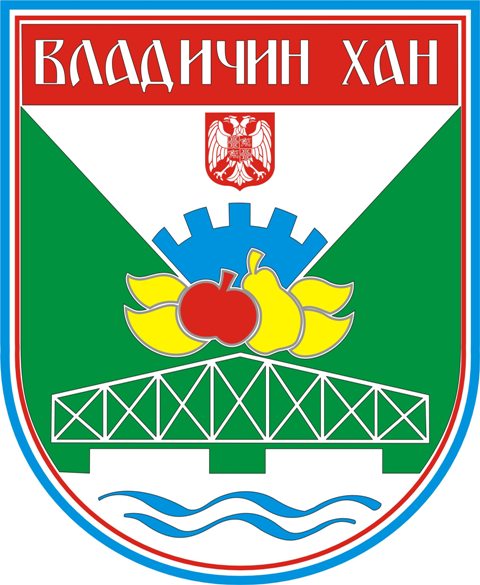 ОПШТИНА ВЛАДИЧИН ХАНГОДИШЊИ ИЗВЕШТАЈ О УЧИНКУ ПРОГРАМАЗА 2019. ГОДИНУУ Владичином Хану, Март 2020. годинеРаздео:   01  Корисник: 91182   СКУПШТИНА ОПШТИНЕ ВЛАДИЧИН ХАН  Биланс извршења финансијског плана корисника:ПРОГРАМСКА СТРУКТУРАП Р О Г Р А М: 16 – ПОЛИТИЧКИ СИСТЕМ ЛОКАЛНЕ САМОУПРАВЕ, 2101Сектор: Политички системОдговорно лице: Данијела Поповић, Председница Скупштине ОпштинеОпис програма:  Политички систем Општине Владичин Хан чине Скупштина Општине, Општинско веће, Председник Општине и Општинска управа. Њихове надлежности децидно су утврђене како Законом о локалној самоуправи тако и посебним законима  у појединим областима деловања ових органа. Образложење спровођења програма у 2019. години: Ефикасно и ефективно функционисање органа политичког система локалне самоуправе јединствен је циљ постављен у оквиру програма. Органи Општине Владичин Хан функционисали су несметано са приметно смањеним износом финансијских средстава неопходних за њихово функционисање. Како овај програм не подразумева индикаторе то се ближе образложење пружа у оквиру сагледавања учинака програмске активности.П Р О Г Р А М С К А    А К Т И В Н О С Т: 2101-0001 ФУНКЦИОНИСАЊЕ СКУПШТИНЕОдговорно лице:  Данијела Поповић, Председница Скупштине ОпштинеОпис програмске  активности: У складу са Законом Скупштина Општине доноси статут општине и пословинк скупштине доноси буџет и завршни рачун општине, утврђује стопе изворних прихода општине као и начин мерила за одређивање висине локалних такси и накнада, доноси програм развојна општине и појединих делатности, доноси прописе и друге опште акте,...Образложење спровођења програмске активности  у 2019. години:У 2019. години одржано је укупно  9 седница скупштине Општине, заседала су радна тела по основу анализе и утврђивања предлога тачака из своје надлежности за седнице Скупштине и то: - Комисија за мандатно имунитетска и адиминистративна питања и избор и именовање (одржано 11седница),- Комисија за прописе (одржана1 и  неодржане а заказане 3 седнице),- Савет за буџет и финансије (одржано 10 седница и 1 неодржана седница),- Савет за међунационалне односе (одржане 2 седнице),-  Савет за пољопривреду (2 одржане и 3 неодржане седнице),- Савет за урбанизам и комунално стамбене делатности  (7 припремљених и  неодржаних седница),- Савет за здравство, социјалну и дечју заштиту  и борачко инвалидска питања (одржане 2 седнице и  неодржане а заказане 2 седнице),- савет за здравље (одржано 3 седница),- Комисија за равноправност полова (одржано 5 седница)-Савет за образовање, културу, физичку културу, информисање и спорт (2 одржане и 2 неодржане седнице)- Савет за привреду и саобраћај (1 одржана и 2 неодржане седнице)- Савет за заштиту животне средине (2 заказане од којих 1 одржана седница)Циљ 1: : Функционисање локалне скупштинеРаздео (шифра):   02  Корисник: 91184   ОПШТИНСКО ВЕЋЕ  ВЛАДИЧИН ХАН  Биланс извршења финансијског плана корисника:ПРОГРАМСКА СТРУКТУРАП Р О Г Р А М: 16 – ПОЛИТИЧКИ СИСТЕМ ЛОКАЛНЕ САМОУПРАВЕ, 2101Сектор: Политички системОдговорно лице: Горан Младеновић, Председник Општине Владичин ХанОпис програма: Политички систем Општине Владичин Хан чине Скупштина Општине, Општинско веће, Председник Општине и Општинска управа. Њихове надлежности децидно су утврђене како Законом о локалној самоуправи тако и посебним законима  у појединим областима деловања ових органа. Образложење спровођења програма у 2019. години: Ефикасно и ефективно функционисање органа политичког система локалне самоуправе јединствен је циљ постављен у оквиру програма. Органи Општине Владичин Хан функционисали су несметано са приметно смањеним износом финансијских средстава неопходних за њихово функционисање. Како овај програм не подразумева индикаторе то се ближе образложење пружа у оквиру сагледавања учинака програмске активности.П Р О Г Р А М С К А    А К Т И В Н О С Т  : 2101-0002 ФУНКЦИОНИСАЊЕ ИЗВРШНИХ ОРГАНАОдговорно лице:  Горан Младеновић, Председник Општине Владичин ХанОпис програмске  активности: У складу са Законом Општинско веће предлаже статут, буџет и друге одлуке и акта која доноси Скупштина Општине; непосредно извршава и стара се о извршавању одлука и других аката Скупштине Општине, врши надзор над радом Општинске управе, поништава или укида акте Општинске управе који нису у сагласности са Законом, Статутом и другим Општим актом или Одлуком коју доноси Скупштина Општине.Образложење спровођења програмске активности  у 2019. години:У 2019. години одржано је укупно  41 седница Општинског већа донето је односно усвојено укупно 164 аката, заседале су  посебне Комисије формиране од стране Општинског већа и под његовим окриљем и то: - Комисија за проверу документације поднете по јавном позиву за суфинансирање пројеката за остваривање јавног интереса у области јавног информисања 2 седнице,- Комисија о избору пројеката по расписаном конкурсу за избор пројеката у култури који се финансирају из средстава буџета Општине Владичин Хан за 2019. годину – 6 седница- Комисија за процену непокретне имовине Општине Владичин Хан – 14 седница,- Комисија за спровођење јавног поступка доделе стипендија ученицима и студентима за 2018/2019 – 3 седница,- Комисија за спровођење јавног позива за суфинансирање пројекта за остваривање јавног интереса у области јавног информисања, 1 седница- Савет за безбедност саобраћаја на путевима, 3 седница-Савет за миграције Општине,-Жалбена комисија, - 2 седнице- Комисија за оцену годишњих и посебних програма из области спорта -4 седница- Комисија за категоризацију угоститељских објеката, 1 седница- Комисија за накнаду штете настале услед уједа паса луталица – 12 седница,- Мобилни тим за социјалну инклузију Рома     - 12 седница- Комисија за спровођење конкурса за подношење захтева за подстицајна средства у пољопривреди у 2019. Години, 2 седнице- Комисија за спровођење јавног конкурса за избор пројеката/програма у облалсти заштите животне средине који се финансирају или суфинансирају средствима буџета Општине Владичин Хан 2019- 6 седница- Комисија за доделу интервентне једнократне новчане помоћи – 6 седница,- Комисија за спровођење поступка располагања јавним покретним стварима 5 седница,- Комисија за испитивање погодности возила за обављање такси превоза и лимо сервиса на територији ОПштине Владичин Хан – 4 седница- Организациони одбор за организовање манифестација од јавног значаја за ОВХ , 2 седнице и  -Међуопштинска координациона група за подршку успостављању и спровођењу система управљања чврстим отпадом у Пчињском округу – 5 седница                                      Циљ 1: : Функционисање извршних органа – општинског већаРаздео (шифра):   03  Корисник: 91183   ПРЕДСЕДНИК  ОПШТИНЕ  ВЛАДИЧИН ХАН  Биланс извршења финансијског плана корисника:ПРОГРАМСКА СТРУКТУРАП Р О Г Р А М: 16 – ПОЛИТИЧКИ СИСТЕМ ЛОКАЛНЕ САМОУПРАВЕ, 2101Сектор: Политички системОдговорно лице: Горан Младеновић, Председник Општине Владичин ХанОпис програма:  Политички систем Општине Владичин Хан чине Скупштина Општине, Општинско веће, Председник Општине и Општинска управа. Њихове надлежности децидно су утврђене како Законом о локалној самоуправи тако и посебним законима  у појединим областима деловања ових органа. Образложење спровођења програма у 2019. години: Ефикасно и ефективно функционисање органа политичког система локалне самоуправе јединствен је циљ постављен у оквиру програма. Органи Општине Владичин Хан функционисали су несметано. Како овај програм не подразумева индикаторе то се ближе образложење пружа у оквиру сагледавања учинака програмске активности.П Р О Г Р А М С К А    А К Т И В Н О С Т  : 2101-0002 ФУНКЦИОНИСАЊЕ ИЗВРШНИХ ОРГАНАОдговорно лице:  Горан Младеновић, Председник Општине Владичин ХанОпис програмске  активности: У складу са Законом Председник Општине представља и заступа Општину, предлаже начин решавања питања о којима одлучује Скупштина, налогодавац је за извршење буџета, усмерава и усклађује рад Општинске управе, врши и друге послове утврђене Статутом и другим актима ОпштинеОбразложење спровођења програмске активности  у 2019. години:Председник Општине је, у оквиру својих законом уређених надлежности, нарочито: активно комуницирао са вишим нивоима власти (национална служба за запошљавање, Министарства РС, канцеларије у оквиру ресорних министарстава и Владе РС, управе, Канцеларије за јавна улагања, донаторским организацијама, службе, кабинети Дирекција за имовину,...) са потенцијалним инвеститорима и приватним сектором, представницима корисника буџета, месних заједница... Закључивани су уговори у име и за рачун Општине о реализацији донација, инвестиција, подстицаја невладиног сектора, студентских и ученичких стипендија, активно узео учешће у комуникацији са Државном ревизорском институцијом и иницирао сугерисане корекције у пословању, донео и иницирао низ аката – решења, одлука и слично од значаја за несметан рад и функционисање Општине а нарочито у делу образовања комисија за расписивање јавних конкурса за подстицајна средства Општине по разним буџетским линијама,.Успостављена је сарадња на званичној платформи са РХМЗ Србије, румунском амбасадом, ...Увидом у референтску свеску која је вођена у оквиру органа утврђено је да је током 2019. Године Председник Општине упутио 22 званична дописа разним потенцијалним донаторима, амбасадама, вишим нивоима власти, агенцијама и слично, закључено је 143 уговора најразличитије природе почев од инвестиција преко споразума са НСЗ стипендија студентима и ученицима и још много тога другог, донето је 14 Решења о формирању различитих комисија, тимова и радних тела из непосредне ингеренције предесеника Општине, Упућено 10 званичних захтева, дато 8 овлашћења, закључена 3 протокола о сарадњи, доношени Локални акциони планови, разматрано 39 најразличитијих захтева представника месних заједница, грађана и осталих институција упућених директно Председнику општине. Осталих актвиности које се огледају у разним сагласностима, обавештењима, закључцима, позивницама, присуству састанцима, презентацијама као и анализама ликвидационих извештаја и друго било је укупно 45.Циљ 1: : Функционисање извршних органа – председник општинеЦиљ 2: : Равноправна заступљеност најближих сарадника по полу – председник општинеРаздео:   04  Корисник: 96390   ЈАВНИ ПРАВОБРАНИОЦ  ОПШТИНЕ  ВЛАДИЧИН ХАН  Биланс извршења финансијског плана корисника:ПРОГРАМСКА СТРУКТУРАП Р О Г Р А М: 15 – ОПШТЕ УСЛУГЕ ЛОКАЛНЕ САМОУПРАВЕ, 0602Сектор: Опште услуге јавне управеОдговорно лице: Марија Станојевић, Јавни правобраниоц Општине Владичин ХанОпис програма: Локална самоуправа кроз званично образоване органе управља пословима од непосредног, заједничког и општег интереса за локално становништво, непосредно и преко слободно изабраних представника у ЈЛС и врши уређивање послова и управљање јавним пословима који су у надлежности меродавних органа а од интереса за локално становништво.Образложење спровођења програма у години извештавања: Приметно је повећање ефикасности овог органа имајући у виду много већи број предмета из најразличитијих области функционисања локалне самоуправе као и веома квалитетна координација и комуникација са свим осталим корисницима буџета Општине односно припадника Јавног секора.Циљ 1: : Одрживо управно и финансијско функционисање општине у складу са надлежностима и пословима ЈЛСП Р О Г Р А М С К А    А К Т И В Н О С Т  : 0602-0004 ОПШТИНСКО ЈАВНО ПРАВОБРАНИЛАШТВООдговорно лице:  Марија Станојевић, Јавни правобраниоц Општине Владичин ХанОпис програмске  активности: У складу са Законом Општинско правобранилаштво је посебан орган који врши послове правне заштите имовинских права и интереса општине Владичин Хан, законски je заступник општине и њених органа.У обављању послова правне заштите имовинских права и интереса општине  и  других  правних  лица  које  заступа  Општинско  правобранилаштво  у поступцима пред судовима, арбитражама, управним и другим надлежним органима, заступа као законски заступник општину, предузима правне радње и користи правна средства ради остваривања имовинских права и интереса општине и њених органа и организација које немају својство правних лица, месних заједница и јавних предузећа, установа и других правних лица чији је оснивач општина као и свих других правних лица чије се финансирање обезбеђује у буџету општине.Образложење спровођења програмске активности  у  2019. години:Из 2018.године пренето је 26  предмета било је укупно 293 нових предмета, (137 парничних, 33 ванпарнични, 5 извршних, 56 управних, 46  из надлежности правобранилаштва, издато је 15 мишљења, и 1 предмет који се односи на кривични поступак. Одржано је 276 рочишта пред судовима и управним органима. Уз то, упућено је преко 1.000 писаних поднесака и дописа судовима и другим органима у свим предметима.Циљ 1: : Заштата имовинских права и интереса општинеРаздео (шифра):   05  Корисник: 07871   ОПШТИНСКА УПРАВА  ВЛАДИЧИН ХАН  Биланс извршења финансијског плана корисника:ПРОГРАМСКА СТРУКТУРАП Р О Г Р А М: 15 – ОПШТЕ  УСЛУГЕ  ЛОКАЛНЕ САМОУПРАВЕ, 0602Сектор: Опште услуге јавне управеОдговорно лице: Милош Стојановић, Начелник Општинске  управе Владичин ХанОпис програмa: У оквиру програма се обављају послови у складу са Законом о локалној самоуправи и другим посебним законима који се односе на:  припрему нацрта прописа и других аката које доноси Скупштина Општине, Председник Општине и Општинско веће, извршавање односно реализацију одлука и других аката Председника, Скупштине и Општинског већа, обављање послова управног надзора над извршавањем прописа и других општих аката Скупштине, Председника и Већа, спровођење закона и других прописа чија је реализација поверена Општини, обављање стручних и других послова које утврди Скупштина, Председник и Општинско веће.Образложење спровођења програма у 2019. години.У току 2019. године сви послови из делокруга функционисања општинске управе реализовани су несметано. Општина је имала независну ревизорску кућу у циљу контроле квалитета пословања и финансијских извештаја која је званично оценила исте као позитивне без изражавања мишљења са резервом. Настављено је индивидуално финансирање месних заједница сходно поднетим финансијским плановима те је у овој години финансирано укупно 3 месне заједнице и то Стубал, Декутинце, Јастребац, Белишево и Кацапун. Стална буџетска резерва није ангажована обзиром да нису проглашаване ванредне ситуације док је текућа резерва ангажована сходно указаним потребама корисника буџета током год. Циљ 1: : Одрживо управно и финансијско функционисање Општине у складу са надлежностима и пословима ЈЛСП Р О Г Р А М С К А    А К Т И В Н О С Т  : 0602-0001 ФУНКЦИОНИСАЊЕ ЛОКАЛНЕ САМОУПРАВЕ И ГРАДСКИХ ОПШТИНАОдговорно лице:  Милош Стојановић, Начелник Општинске  управе Владичин ХанОпис програмске  активности: У складу са Законом Општинска управа припрема нацрте прописа и других аката које доноси Скупштина Општине, Председник Општине и Општинско веће; извршава одлуке и друге акте Скупштине Општине, Председника Општине и Општинског већа; обавља послове управног надзора над извршавањем прописа и других општих аката Скупштине Општине; извршава законе и друге прописе чије је извршавање поверено Општини; обавља стручне идруге послове које утврди Скупштина Општине, Председник Општине и Општинско веће. Врши пренос средстава и плаћања за све кориснике буџета Општине. Инвестиционо је у 2019.  години планирана набавка опреме за саобраћај, канцеларијског намештаја, обнова рачунарске опреме као и сређивање  просторија архивеОбразложење спровођења програмске активности  у 2019. години:У току 2019. године поднето је од стране грађана, привредних субјеката, ресорних министарстава и органа Републике Србије као и заинтересованих лица 9277 захтева. Мимо ових ка одељењу за финансије и привреду поднето је укупно 5589 захтева за пренос средстава и плаћање свих корисника буџета Општине Владичин Хан који су уредно обрађени и по којима је извршен трансфер средстава. Општинска управа је по питању инвестиционог одржавања у 2019. години извршила припрему простора за премештање архиве у подрумском простору испод паркинга. Архива је у потпуности пресељена на новоутврђеној локацији. Набављено је једно теренско возило и обновљен део рачунарске опреме.Циљ 1: : Функционисање управе – општинске управеП Р О Г Р А М С К А    А К Т И В Н О С Т  : 0602-0002 ФУНКЦИОНИСАЊЕ МЕСНИХ ЗАЈЕДНИЦАОдговорно лице:  Слађан Милосављевић, Координатор за Месне заједнице на територији Општине  Владичин ХанОпис програмске  активности: У складу са Законом у оквиру ове програмске активности спроводи се организација избора у савете месних заједница, врши нормализација финансијског пословања истих и координација са руководством Општине у циљу што квалитетнијег сагледавања проблема у функционисању односно инвестиционом одржавању инфраструктуре. Обележавање значајних традиционалних манифестација од значаја за поједине месне заједнице.Образложење спровођења програмске активности  у 2019. години: У 2019. години месне заједнице су одвојено сагледаване кроз буџет Општине а у складу са индивидуалним финансијским плановима. Сходно поднетим финансијским плановима финансиране су следеће Месне заједнице: Стубал – у делу чишћења приступа према локалном гробљу, Белишево – у делу обележавања духовних дана, Јастребац и Кацапун– за организацију сеоске славе, Декутинце – за набавку шљунка за насипање махалских путева,док МЗ  Владичин Хан, Лепеница и Равна Река нису вршиле трошење одобрених средстава.Циљ 1: : Обезбеђено задовољавање потреба и интереса локалног становништва деловањем месних заједницаП Р О Г Р А М: 1 – УРБАНИЗАМ И ПРОСТОРНО ПЛАНИРАЊЕ, 1101Сектор: Урбанизам и просторно планирањеОдговорно лице: Милош Стојановић, Начелник Општинске  управе Владичин ХанОпис програмa: У сектору за просторно планирање и урбанизам обављају се послови који се односе на планирање просторног развоја, планирање урбаног развоја, просторно планирање, урбанистичко планирање, евиденција планиских докумената.Образложење спровођења програма у 2019. години.У току 2019. године  реализован је поступак измене и допуне плана генералне регулације за насеље Владичин Хан.  Донета је одлука о приступању изради Просторног плана Општине Владичин Хан који ће кренути са израдом у 2020ој години. У потпуности је завршен План генералне регулације  Прекодолце – насеље Чарабак.  Приведен је крају План детаљне регулације за регионални колектор за пречишћавање отпадних вода са припадајућим системом на територији Општине Владичин Хан.. Реализовани су пројекти препарцелација као и геодетска снимања у циљу квалитетније израде планских докумената. Циљ 1:  Просторни развој у складу са плановимаП Р О Г Р А М С К А    А К Т И В Н О С Т  : 1101-0001 ПРОСТОРНО И УРБАНИСТИЧКО ПЛАНИРАЊЕОдговорно лице:  Марија Андрејевић, Шефица Одсека за инвестиције  Општинске  управе Опис програмске  активности: У сектору за просторно планирање и урбанизам обављају се послови који се односе на: планирање просторног развоја, планирање урбаног развоја, просторно планирање, урбанистичко планирање и евиденцију планских докумената. За 2019. годину предвиђена је израда плана детаљне регулације Владичиног Хана,ПДР за колекторе отпадних вода са општином  Сурдулица. Планира се и израда ПГР у насељу Прекодолце. У сарадњи са Путевима Србије биће завршена израда ПДР за саобраћајну петљу у МЗ Грамађе. Паралелно са изменом предвиђено је финансирање пројеката препарцелације земљишта и снимања улица.Образложење спровођења програмске активности  у 2019. години:У оквиру ове програмске активности отпочет је и реализован поступак измене и допуне плана детаљне регулације за индустријску зону Владичин Хан – Сува Морава. ДОнета су три нова плана детаљне регулације (МЗ Прекодолце, Петља Грамађе и Колектор отпадних вода Хан – Сурдулица). Од осталих  активности израђено је: КТП за МЗ Кржинце, пројекат геодетског обележавања улица, пројекат санације клизишта у насељу Пољана, пројекти препарцелација улица као и израда КТП за Владичин Хан, формирање градских парцела за саобраћајнице, завршена израда ПДР за саобраћајну петљу у Грамађу.Циљ 1: : Повећање покривености територије планском и урбанистичком документацијомП Р О Г Р А М: 2 – КОМУНАЛНА ДЕЛАТНОСТ, 1102Сектор: Урбанизам и просторно планирањеОдговорно лице: Милош Стојановић, Начелник Општинске  управе Владичин ХанОпис програма:  У оквиру овог програма реализује се управљање и одржавање системом јавне расвете, одржавање јавних зелених површина, одржавање чистоће на површинама јавне намене, управљање и снабдевање водом за пиће, зоохигијена ипроширење водоводне мреже и израда пројектне документације за објекте водоснабдевања. Образложење спровођења програма у 2019. години.Под окриљем овог програма током целе посматране године несметано је вршено одржавање свих зелених односно јавних површина на територији града, уредно је снабдевано становништво водом за пиће уз проширење водоводне мреже на територију МЗ Мазараћ и МЗ Манајле и израђена додатна пројектно техничка документација за даље проширење водоводне мреже  на територији Општине за примарни цевовод и секундарну  водоводну мрежу на териториј Општине.   У оквиру водоснабдевања вршена је докапитализација ЈП Водовод и њихово субвенционисање у складу са Програмом коришћења субвенција у 2019. години.   Уредно су сервисиране све обевезе општине по основу измирења трошкова Јавне расвете у свим месним заједницама  а настављен је и поступак замене сијалица јавне расвете енергетски штедљивим тако што је извршена замена истих у ширем центру града, у насељима Калиманце, Прекодолце, Полом, Сува Морава, Репинце, Стубал, Лепеница и Житорађе- замењено је укупно 1760 светиљки  енергетски штедљивим а све у складу са пројектом реконструкције  електро енергетских инсталације у делу уличне расвете.Циљ 1: : Повећање покривености територије комуналним делатностима, одржавања јавних зелених површина, одржавања чистоће на површинама јавне намене и зоохигијена П Р О Г Р А М С К А    А К Т И В Н О С Т  : 1102-0001 УПРАВЉАЊЕ/ОДРЖАВАЊЕ ЈАВНЕ РАСВЕТЕОдговорно лице:  Милош Цветковић, дипл. инг. електротехнике Опис програмске  активности: Управљање јавним осветљењем обухвата редовну замену светлећих тела, редовно чишћење као и замену постојећих светлећих тела савременијим и проширење мреже јавне расвете на територији Општине Владичин Хан као и измирење обавеза за електричну енергију по основу јавне расвете у свим месним заједницама на територији Општине.Образложење спровођења програмске активности  у 2019. години:У оквиру ове програмске активности настављена је реализација радова по елаборату о енергетској ефикасности система јавне расвете на територији Општине Владичин Хан у ширем центру града, у насељима Калиманце, Прекодолце, Полом, Сува Морава, Репинце, Стубал, Лепеница и Житорађе- замењено је укупно 1760 светиљки  енергетски штедљивим а све у складу са пројектом реконструкције  електро енергетских инсталације у делу уличне расвете и вршено је редовно одржавање стубова јавне расвете. Уредно је сервисирана обавеза по основу утрошене електричне енергије на име јавне расвете у свим Месним заједницама код којих је иста уведена. Вршено је и измештање ормана јавне расвете према указаним потребама реализације различитих инфраструктурних пројеката.Циљ 1: : Потпуна покривеност територије Општине мрежом јавне расветеП Р О Г Р А М С К А    А К Т И В Н О С Т  : 1102-0002 ОДРЖАВАЊЕ ЈАВНИХ ЗЕЛЕНИХ ПОВРШИНАОдговорно лице:  Драган Станковић, координатор комуналне полицијеОпис програмске  активности: Перманентно одржавање јавних зелених површина у граду, одржавање зелених површина кеја и обала реке Јужне Мораве, кеја и обала река Калиманке и Врле и потока Дулан и Топило; прехрањивање и заштита биљака, одржавање травњака на градским површинама, одржавање и садња лишћарских и четинарских садница, шибља, жбунастих садница, живе ограде и ниских четинара и одржавање и формирање цветних површина.Образложење спровођења програмске активности  у 2019. години:Перманентно одржавање јавних зелених површина у граду, одржавање зелених површина кеја и обала реке Јужне Мораве, кеја и обала река Калиманке и Врле и потока Дулан и Топило; прехрањивање и заштита биљака, одржавање травњака на градским површинама, одржавање и садња лишћарских и четинарских садница, шибља, жбунастих садница, живе ограде и ниских четинара и одржавање и формирање цветних површина.  Ова програмска активност се реализује перманентно у складу са Уговором са Јавним комуналним предузећем Владичин Хан. Све месечне извештаје оверава координатор комуналне полиције а сви послови напред побројани су реализовани и одобрени.Циљ 1: : Максимална могућа покривеност насеља и територије услугама уређења и одржавања зеленилаП Р О Г Р А М С К А    А К Т И В Н О С Т  : 1102-0003 ОДРЖАВАЊЕ ЧИСТОЋЕ НА  ПОВРШИНАМА ЈАВНЕ НАМЕНЕОдговорно лице:  Драган Станковић, координатор комуналне полицијеОпис програмске  активности: Радови на чишћењу и одржавању чистоће градских улица, тротоара и других јавних површина; прање градских улица и других јавних површина, одржавање чистоће кеја и обала реке Јужне Мораве, кеја, обала и корита река Калиманке и Врле и потока Дулан и Топило и одржавање атмосферске канализације.Докапитализација ЈП Комунално Владичин Хан у делу набавке неопходе опреме за рад.Образложење спровођења програмске активности  у 2019. години:Радови на чишћењу и одржавању чистоће градских улица, тротоара и других јавних површина; прање градских улица и других јавних површина, одржавање чистоће кеја и обала реке Јужне Мораве, кеја, обала и корита река Калиманке и Врле и потока Дулан и Топило и одржавање атмосферске канализације. Ова програмска активност се реализује перманентно у складу са Уговором са Јавним комуналним предузећем Владичин Хан.Све месечне извештаје оверава координатор комуналне полиције а сви послови  су реализовани и одобрени. Субвенционисана је набавка машине „аутомиг 139“ овом предузећу а у оквиру докапитализације ЈП Комунално од стране Општине омогућено је додатно опремање овог правног субјекта набавком комбинованe грађевинскe машинe.Циљ 1: : Максимална могућа покривеност насеља и територије услугама одржавања чистоће јавних површинаП Р О Г Р А М С К А    А К Т И В Н О С Т  : 1102-0004 ЗООХИГИЈЕНАОдговорно лице:  Радослав Величковић, еколошки инспекторОпис програмске  активности: У складу са законом о локалној самоуправи под окриљем ове програмске активности сервисирају се обавезе општине у погледу дезинсекције и дератизације на територији Општине као и збрињавање односно уклањање паса луталица  са територије ОпштинеОбразложење спровођења програмске активности  у 2019. години:Ова програмска активност се спроводи перманентно у складу са динамичким планом по Уговору о дезинсекцији и дератизацији јавних површина на територији Општине. По питању збрињавања паса и мачака луталица реализовано је укупно  20 акција.Циљ 1: : Унапређење заштите од заразних и других болести које преносе животињеП Р О Г Р А М С К А    А К Т И В Н О С Т  : 1102-0008 УПРАВЉАЊЕ И СНАБДЕВАЊЕ ВОДОМ ЗА ПИЋЕОдговорно лице:  Милош Стојановић, Начелник Општинске управеОпис програмске  активности: Субвенције ЈП Водовод Владичин Хан опредељене су у складу са програмом коришћења субвенција и у највећем се односе на трошкове електричне енергије фабрике. Капитално одржавање фабрике воде, набавку радних машина и реконструкцију односно доградњу водоводне мреже на територији Општине Владичин Хан Општина финансира кроз докапитализацију овог јавног предузећа.Образложење спровођења програмске активности  у 2019. години:Ова програмска активност се реализује перманентно у складу са Динамиком реализације Плана и програма пословања ЈП Водовод. У 2019. години уговорена је израда ГИСа  водоводних инсталација; Мимо редовног суфинансирања текућих трошкова ЈП Водовод  докапитализацијом овог правног субјекта омогућена је реконструкција водоводне мреже у улици Степе Степановића,Жикице Јовановића Шпанца, Јурија Гагарина. Извршен је ремонт хидраулике у фабрици воде и извршена инсталација компресора, набављена утопна пумпа. Уговорено је пројектовање водоводне мреже у Врбову, Козници, Лепеница-Кацапун, као и секундарне мреже на потезу Сува Морава – Прибој а израђена је и пројектно техничка документација реконструкције опреме у фабрици воде. Реконструисана односно дограђена је водоводна мрежа у укупној дужини од 2.240 метара и то: Улица Степе Степановића – 140 м, Жикице Јовановића Шпанца – 590м, Градимира Михајловића – 120м, Вука Караџића – 370м, Насеља Прибој – 400м, Стубал – 300м и Житорађе – 170м.Циљ 1: : Адекватан квалитет пружених услуга водоснабдевањаП Р О Г Р А М: 3 – ЛОКАЛНИ ЕКОНОМСКИ РАЗВОЈ - 1501Сектор: економска и развојна политикаОдговорно лице: Горан Младеновић, Председник Општине Владичин Ханпис програма: Реализација програма подразумева подстицање директних улагања у циљу јачања економског и привредног развоја,  подстицање раста запослености и свеобухватног друштвеног бољитка.Образложење спровођења програма у 2019. години:Општина Владичин Хан је током 2019. године предузимала низ активности у циљу даљег подстицаја привредног развоја као и подизање степена запослености. У том смислу је вршена активна промоција развојних потенцијала Општине како независно тако и у сарадњи регионалним и републичким институцијама. Реализован је пројекат испитивања геотехничких карактеристика терена на простору Индустријске зоне у Владичином Хану у циљу прибављања што квалитетнијих информација за формирање понуда о пословној сарадњи са потенцијалним инвеститорима.. Субвенционисане су разнолике мере активне политике запошљавања у сарадњи са НСЗ, НВО и самостално од стране Општине. Циљ 1: Повећање запослености на територији Општине Владичин ХанП Р О Г Р А М С К А    А К Т И В Н О С Т  : 1501-0001 УНАПРЕЂЕЊЕ ПРИВРЕДНОГ И ИНВЕСТИЦИОНОГ АМБИЈЕНТАОдговорно лице:  Горан Младеновић, Председник Општине Владичин ХанОпис програмске  активности: Стварање што повољнијих услова за унапређење привредног и инвестиционог амбијента кроз оснаживање регионалног повезивања Општине, активним учешћем у раду Центра за развој Јабланичког и Пчињског округа, промотивним активностима са циљем презентовања развојних потенцијала Општине што ширем аудиторијуму потенцијалних инвеститора, посете и учешћа на сајмовима Локалних самоуправа и сајмова из области привредног развоја и развоја предузетништва. Јачање административних капацитета у циљу техничке подршке локалном економском развоју.Образложење спровођења програмске активности  у 2019. години:Општина је током 2019. године активно сарађивала са Развојном агенцијом Србије, Центром за развој Јабланичког и Пчињског округа у циљу јачања регионалне сарадње унутар округа, промовисани су развојни потенцијали Општине кроз сарадњу са НАЛЕДом и Сталном конференцијом градова и општина. Пружана је помоћ привреднцима са територије Општине у погледу писања бизнис планова и конкурсања за средства Министарстава односно донатора који функционишу на територији Републике Србије. Настављено је са развојем индустријске зоне како у погледу наставка процеса изузимања земљишта тако и у погледу његовог препарцелисања, геотехничке анализе и даљег пројековања његовог инфраструктурног уређења.Циљ 1: Повезивање Општине са регионалним и националним развојним агенцијамаП Р О Г Р А М С К А    А К Т И В Н О С Т  : 1501-0002 МЕРЕ АКТИВНЕ ПОЛИТИКЕ ЗАПОШЉАВАЊАОдговорно лице:  Горан Младеновић, Председник Општине Владичин ХанОпис програмске  активности: Развој привреде и повећање запослености кроз давање субвенција јавним нефинансијским предузећима и организацијама, субвенција приватним предузећима, учешће Општине у пројектима смањења сиромаштва кроз повећавање могућности запошљавања са суфинансијерима из невладиног сектора, учешће у програму активне политике запошљавања у сарадњи са НСЗ за територију Општине Владичин Хан.Образложење спровођења програмске активности  у 2019. години:Општина је у 2019. години активно сарађивала са Националном службом за запошљавање са којом је закључен споразум о реализацији мера активне политике запошљавања који подразумева програм јавних радова у укупном износу од 2,500.000,00 динара (23 лица корисника), субвенције за запошљавање незапослених лица из категорије теже запошљивих на новоотвореним радним местима у укупном износу од 7,500.000,00 динара (48 корисника) и субвенције за самозапошљавање у укупном износу од 2,000.000,00 динара (12 корисника). Уговорен је и програм реализације стручне праксе у укупном износу од 16,000.000,00 динара (51 корисник). Учешће Општине  у финансирању ових програма је 40%. Овај споразум је у потпуности реализован и њиме је обухваћено укупно  134  корисника. У исто време са НВО Хелп закључен је Уговор о сарадњи у оквиру пројекта „Смањење сиромаштва и унапређење могућности запошљавања маргинализованих и угрожених група становништва са фокусом на Ромкиње у Србији“ који глобално подразумева донације у опреми и/или материјалу просечне вредности у износу од 1.500-2.500 Еура као и организацију пословних и стручних обука према потребама корисника грантова. Број грантова који су додељени на овај начин је 25 а за приватнике којима је субвеницонисано вршење оспособљавања приватних лица – који су одлучили да исте оставе у радном односу након оспособљавања додељени су грантови у опреми вредности по 2.000 еура за 7 лица која ће наставити радни однос.Циљ 1: Успостављање механизама за финансијску подршку запошљавању П Р О Ј Е К А Т  : 1501-П1 „ЗОНА УСПЕХА“Одговорно лице:  Милош Стојановић, Начелник  Општинске управе Опис пројекта: У сарадњи са ПРОГРЕСом а под покровитељством УНОПСа вршиће се испитивање конфигурације земљишта у појасу индустријске зоне на територији Општине Владичин Хан.Образложење спровођења пројекта  у 2019. години:Поступак избора пружаоца ових специфичних услуга је завршен, посао уговорен и у поступку је реализације. По динамици пројекат се завршава у првој половини 2020. Године.Циљ 1: : Обезбеђивање квалитетнијих информација заинтересованим потенцијалним инвеститорима за Greenfield инвестицијеП Р О Г Р А М: 5 – ПОЉОПРИВРЕДА И РУРАЛНИ РАЗВОЈ, 0101Сектор: пољопривреда и рурални развој Одговорно лице: Горан Младеновић, Председник Општине Владичин ХанОпис програма:  У оквиру овог програма обавља се стварање услова за развој и унапређење пољопривредне производње, подстицај развоја пољопривреде и отклањање проблема у области пољопривредне производње путем учешћа у фиансирању програма унапређења и развоја појединих области пољопривреде, јачање конкурентности сектора пољопривреде кроз повећање нивоа инвестиција,  унапређење и модернизација пољопривредне производње кроз стимулисање прераде пољопривредних производа и изградња капацитета пољопривредних газдинстава за коришћење савремених технологија.Образложење спровођења програма  у 2019. години:Овај програм је у целости спровођен у складу са Програмом мера за спровођење пољопривредне политике и политике руралног развоја на територији Општине Владичин Хан за 2019. годину на који је сагласност дало Министарство пољопривреде, шумарства и водопривреде.  Најзначајније области у реализацији овог програма односе се на инвестиције у основна средства индивидуалних пољопривредних произвођача (сточарство кроз подизање расног састава стоке, подизање и опремање засада воћа и заштита од елементарних непогода) као и едукативно – промотивне активности (организовање едукација , посете сајмова). Спроведена је и активност уређења атарских путева у брдско планинским месним заједницама.Циљ 1: Раст производње и стабилности дохотка пољопривредних произвођача на територији Општине Владичин ХанП Р О Г Р А М С К А    А К Т И В Н О С Т  : 0101-0001 ПОДРШКА ЗА СПРОВОЂЕЊЕ ПОЉОПРИВРЕДНЕ ПОЛИТИКЕ У ОПШТИНИОдговорно лице:  Горан Младеновић, Председник Општине Владичин ХанОпис програмске  активности: Финансирање конкретних мера подршке развоју пољопривреде на територији Општине кроз организацију едукација за ИПГ, посете сајмовима пољопривреде и пчеларства, финансирање противградне заштите, подстицање развоја ИПГ кроз капиталне субвенције, превасходно кроз подизање квалитета и увећање сточног фонда на територији Општине; подстицај невладиног сектора кроз суфинансирањње мини грантова у циљу њиховог узимања учешћа у свеукупном процесу развоја пољопривреде, реализација програма ревитализације атарских путева на територији Општине.Образложење спровођења програмске активности  у 2019 години:Општина је у 2019. години организовала посету новосадском сајму пољопривреде у мају месецу, завршена је реализација заједничке инвестиције ревитализације атарских путева на територији Општине за 2018/19. Годину.Ревитализација обухвата путне правце Мртвички Мост – Репиште, Летовиште – Јастребац и МЗ Мањак - Лебет. Расписан је јавни позив за доделу субвенција за развој пољопривреде из буџета Општине по коме је додељено укупно 24 субвенција у области развоја сточарства,  13 субвенција у области развоја воћарства.  Извршена је исплата накнада противградним стрелцима за 2018. годину а противградне ракете нису набављане по процени РХМЗ.Циљ 1: Стварање услова за развој и унапређење пољопривредне производњеП Р О Г Р А М: 6 – ЗАШТИТА ЖИВОТНЕ СРЕДИНЕ, 0401Сектор: заштита животне средине Одговорно лице: Горан Младеновић, Председник Општине Владичин ХанОпис програма: Подразумева  скуп различитих поступака и мера који доводе до спречавања угрожавања животне средине са циљем очувања биолошке равнотеже, очувања и заштите здравља људи, целовитости, разносврсности и квалитета екосистема, плодности земљишта, обзебеђења услова за ограничено, разумно и одрживо газдовање живом и неживом природом, очување еколошке стабилности природе, количине и квалитета природних богатстава као и спречавање опасности и ризика по животну средину.Образложење спровођења програма у 2019. години:У складу са Програмом за коришћење средстава Буџетског фонда за заштиту и унапређење животне средине током године обављане су редовне активности на управљању отпадним водама, настављена  је израда заједничког пројекта са Општином Сурдулица под покровитељством Републике Србије за израду пречистних станица и колектора за пречишћавање отпадних вода за обе општине, давани су подстицаји невладином сектору у погледу узимање улоге активног субјекта у заштити животне средине Општине; Уговорено је више пројеката за реконструкцију односно проширење канализационе мреже, санирано неколико дивљих депонија и предузимано мноштво промотивних активности на указивању значаја очувања животне средине.Циљ 1: Унапређење система управљања  отпадним водамаП Р О Г Р А М С К А    А К Т И В Н О С Т  : 0401-0001 УПРАВЉАЊЕ ЗАШТИТОМ ЖИВОТНЕ СРЕДИНЕОдговорно лице:  Драган Стевановић,  Службеник за јавне набавке Општинске управе Влад.ХанОпис програмске  активности: Суфинансирање пројеката невладиног сектора са циљем заштите и очувања природних ресурса и биодиверзитета са територије Општине, чишћење корита река и потока који гравитирају, пролазе кроз град у сарадњи са донаторским организацијама на територији Општине.Образложење спровођења програмске активности  у 2019. години:Под окриљем ове програмске активности сервисиране су обавезе Општине Владичин Хан везане за реализацију  Пројеката невладиног сектора из области заштите животне средине. Подржано је укупно три пројекта и то: Удружење "Вретенар" са пројектом "Побољшање рибљег фонда на територији Општине Владичин Хан"; Удружење "Зелени Хоризонти" са пројектом "Помоћ власницима паса у правилном одгајању својих кућних љубимаца  као подршка смањењу бројних напуштених животиња", Удружење ловаца "Јелен" са пројектом "Изградња објеката за привремено складиштење одстрељене дивљачи и набавка фазана".Циљ 1: Диверзификација облика заштите животне срединеП Р О Г Р А М С К А    А К Т И В Н О С Т  : 0401-0004 УПРАВЉАЊЕ ОТПАДНИМ ВОДАМАОдговорно лице:  Марија Андрејевић, Шеф одсека за инвестиције Општинске управе Влад.  ХанОпис програмске  активности: Субвенције ЈП Водовод у проширењу канализационе мреже у улицама Његошева, Саве Ковачевића, МЗ Стубал и МЗ Прекодолце. Изградња система фекалне канализације у МЗ Полом – насеље Шеварике и израда пројектно техничке документације за фекалну канализацију у МЗ Стубал и МЗ Стубал.Израда регионалног пројекта санације отпадних вода за Владичин Хан и Сурдулицу као и израда пројекта санације и ремедијације лагуна са отпадним водама у Сувој Морави. Докапитализација ЈП Водовод у циљу доградње система фекалне канализације у МЗ Прекодолце.Образложење спровођења програмске активности  у 2019. години:Општина је у  2019. године уговорила израду пројектно техничке документације за санацију и ремедијацију лагуна са отпадним водама у Сувој Морави  за коју су претходно наручена и израђена геотехничка истраживања.Израда ове документације је у фази реализације. Настављена је израда пројекта санације отпадних вода за Владичин Хан и Сурдулицу. Уговорена је и завршена прва фаза изградње канализационе мреже у МЗ Полом – насеље Шеварика. Уговорена је израда пројектно техничке документације за канализацију у МЗ Лепеница ; Реализација радова на изградњи канализационе мреже у МЗСтубал – друга фаза реализује се у сарадњи са Краљевином Норвешком посредством УНОПС програма;.Циљ 1: Максимално могућа покривеност корисника и територије услугама уклањања отпадних вода.П Р О Г Р А М: 7 – ОРГАНИЗАЦИЈА САОБРАЋАЈА И САОБРАЋАЈНЕ ИНФРАСТРУКТУРЕ,  0701Сектор: Саобраћај и саобраћајна инфраструктураОдговорно лице: Милош Стојановић, Начелник Општинске  управе Владичин ХанОпис програма: У оквиру овог програма вршено је управљање безбедношћу у саобраћају у смислу подизања степена безбедности на територији Општине, одржавање саобраћајне инфраструкутре, изградња нових путних праваца и реконструкција и проширење постојећих путних праваца како у брдско планиснском делу тако и граду односно равничарским деловима територије Општине Владичин Хан.Образложење спровођења програма  у 2019. години:Под окриљем овог програма реализован делимично Програм безбедности саобраћаја Општине Владичин Хан за 2019. годину обзиром да је предвиђено проширење система видео надзора само уговорено крајем године док ће се реализација вршити у 2020. години, завршена реконструкција локалног пута у МЗ Летовиште, реализоване су све активности на редовном одржавању путне инфраструкутре како у летњем тако и у зимском периоду. Пројектна документација за нове путне правце уговарана је с тим што је велики део исте остао незавршен до наредне године.Циљ 1:  Развијеност путне инфраструктуре у контексту доприноса социо економском развојуП Р О Г Р А М С К А    А К Т И В Н О С Т  : 0701-0001 УНАПРЕЂЕЊЕ БЕЗБЕДНОСТИ САОБРАЋАЈА НА ТЕРИТОРИЈИ ОПШТИНЕОдговорно лице:  Миомир Стевановић, дипл. инг. грађевине у оквиру Одсека за инвестицијеОпис програмске  активности: Промотивне активности у циљу подизања степена безбедности у  саобраћају, текуће поправке и одржавање хоризонталне путне сигнализације, израда пројекте документације везане за безбедност у саобраћају, едукација чланова савета за безбедност у саобраћају кроз посете стручним семинарима и опремање Полицијске станице у Владичином Хану.Образложење спровођења програмске активности  у 2019. години:У оквиру ове програмске активности  настављено је проширење  систем видео надзора за потребе полицијске станице у Владичином Хану тиме што је уговорено у потпуности а извођење радова биће реализовану у 2020. години, као и реализација осталих активности зацртаних Програмом коришћења средстава за финансирање унапређења безбедности саобраћаја на путевима на територији Општине Владичин Хан за 2019. годину.(едуковање чланова тима за безбедност саобраћаја, поправке хоризонталне сигнализације на територији Општине, израђен пројекат саобраћајне сигнализације за државни пут другог реда од Прекодолца до Житорађа, елаборат за постављање тротоара у МЗ Репинце).Циљ 1:  Испуњење обавеза у складу са Законом о безбедности у саобраћају у домену постојања стратешких и оперативних плановаП Р О Г Р А М С К А    А К Т И В Н О С Т  : 0701-0002 ОДРЖАВАЊЕ САОБРАЋАЈНЕ ИНФРАСТРУКТУРЕОдговорно лице:  Марија Андрејевић, Шеф одсека за инвестиције Општинске управеОпис програмске  активности: Перманентно одржавање путева у летњем и зимском периоду на територији Општине, крпљење ударних рупа, одржавање атмосферске канализације, израда пројеката за изградњу саобраћајница. Одржавање пружних прелаза, санација клизишта у насељу Пољана, рехабилитација путних праваца, набавка соли и ризле за путеве, реконструкција улица у складу са планом јавних инвестиција и то у: МЗ Грамађе, Стубал, Прекодолце, Летовиште,Доње Јабуково. Доградња односно изградња нових улица и то: Београдска, ЈЈ Змаја, окретница у улици Симе Погачаревића, бетонских мостова, окретница, потпорних зидова и слично.Образложење спровођења програмске активности  у 2019. години:Ова програмска активност се реализује перманентно  како у зимском тако и у летњем периоду у погледу текућег и инвестиционог одржавања постојеће путне инфраструктуре. Општина је расписала јавну набавку за текуће – летње одржавање путева која је почела да се реализује од јула месеца и подразумевала је крпљење ударних рупа на свим асфалтним путевима на којима није било неопходно пресвлачење асфалтом. Вршено је перманентно одржавање пружних прелаза, одржавање атмосферске канализације санацијом решетки за одводњавање и нивелацијом постојећих решетки, уградња гвоздених решетки, уградња канализационих бетонских цеви, чишћење путева у смислу сечења грања, прављења одводних јаркова и насипање. Вршено је и одржавање макадамских и земљаних путева путем равнања терена, постипања путева, израда тампона од туцаника на краћим деоницама. Набављан је материјал за реаговање услед наноса снега а израђена  је и пројекто техничка документација у следећем: Реконструкција путног правца у МЗ Грамађе, у МЗ Декутнице, МЗ Репинце, МЗ Стубал, МЗ Прекодолце, МЗ Доње Јабуково, МЗ Богошево, реконструкција улице Ж.Ј.Шпанца, Пројекат изградње саобраћајнице у МЗ Стубал, започета је израда пројектно техничке документације за улицу 1. Мај, Вука Караџића и Јурија Гагарина. Извршена је реконструкција пута у МЗ Летовиште и улице Антоније АксентијевићаЦиљ 1: : Подизање квалитета путне мреже кроз реконструкцију и редовно одржавање асфалтног покривачаП Р О Г Р А М: 8 – ПРЕДШКОЛСКО ОБРАЗОВАЊЕ И ВАСПИТАЊЕ., 2001Сектор: ОбразовањеОдговорно лице: Милош Стојановић, Начелник Општинске  управе Владичин ХанОпис програма: Под окриљем Општинске управе гради се нови објекат дечјег вртића а у оквиру Програма 18 Буџета Републике Србије – Регионални развој, Програмска активност 1505-4001 „Подршка развоја локалне и регионалне инфраструктуре“.  Мимо овог инфраструктурног пројекта у оквиру овог програма сагледава се и пословање Предшколске установе „Пчелица“ у Владичином ХануОбразложење спровођења програма  у 2019. години:Програм Предшколско образовање већим делом реалзује се активностима које у склопу свог редовног рада предузима ПУ Пчелица из Владичиног Хана која представља индиректног корисника буџета Општине ВладичинХан. Мимо ове установе, а у складу са имовинским статусом  земљишта и објекта који је планиран за изградњу Општина директно организује и спроводи изградњу додатних смештајних капацитета који ће по завршетку бити дати на коришћење овој установи. Циљ 1: : Ефикасно и ефективно функционисање система предшколског образовања и васпитања на територији ОпштинеПРОГРАМСКА АКТИВНОСТ  : 2001-0001  ФУНКЦИОНИСАЊЕ И ОСТВАРИВАЊЕ ПРЕДШКОЛСКОГ ОБРАЗОВАЊА И ВАСПИТАЊАОдговорно лице:  Марија Андрејевић, Шеф одсека за инвестиције Општинске управе Опис Пројекта: Изградња потпуно новог објекта у насељу „Колоније“ изнад Дома здравља у Владичином Хану. Милош Стојановић, Начелник Општинске управеОбразложење спровођења програмске активности у 2019. години:У оквиру ове програмске активности а у делу инфраструктурног улагања у изградњу новог објекта Предшколске установе уведен је извођач у градилиште, радови су завршени у делу изградње предстоји опремање. Пројекат се реализује у суфинансирању са Министарством привреде у оквиру Програма Градимо заједно -2016. Циљ 1:  Елиминисање редова чекања на листи за упис деце Предшколске установе ПчелицаРаздео (шифра): 5-2Корисник: 07926ПРЕДШКОЛСКА УСТАНОВА“ПЧЕЛИЦА“ ВЛАДИЧИН ХАНБилансизвршењафинансијскогпланакорисника:ПРОГРАМСКА СТРУКТУРАП Р О Г Р А М 8:  2001- ПРЕДШКОЛСКО ВАСПИТАЊЕ И ОБРАЗОВАЊЕСектор: ОбразовањеОдговорнолице: Емилија Влахова, директор ПУ “Пчелица“ ВладичинХанОписпрограма: Предшколсковаспитање и образовањеподразумеваорганизацијуцелодневног и полудневногборавка и другихпосебних и повремених облика рада које задовољавају потребе запослених родитеља у погледу смештаја и збрињавања деце, а стручним избором садржаја и метода рада задовољавају се потребе, интересовања и жеље деце у погледу њиховог физичког, интелектуалног, социјалног и емоционалног развоја.Образложењеспровођењапрограма у 2019.години:У оквиру програма постављени су циљеви који се односе на повећање обухвата деце предшколским васпитањем и образовањем и повећање доступности предшколског васпитања и образовања за децу из осетљивих група. ПУ“Пчелица“ је у остваривању постављених циљева и свих задатака, а све у интересу деце функционисала несметано, како у Централном објекту тако и у групама на терену. Све активности у установи спроводе се у складу са Годишњим планом рада, Предшколским програмом и Развојним планом.Циљ 1: Повећањеобухватадецепредшколскимваспитањем и образовањемПРОГРАМСКА АКТИВНОСТ: 2001-0001 ФУНКЦИОНИСАЊЕ ПРЕДШКОЛСКИХ УСТАНОВАОдговорнолице: ЕмилијаВлахова,  директор ПУ “Пчелица“  ВладичинХанОписпрограмскеактивности:Реализацијаобавезногприпремногпредшкоскогпрограма и обухватдеце у раномразвојукао и реализацијадневнихактивностисањима у полудневном и целодневномборавкукакобисепостигао:развојинтелектуалнихкапацитета и знањадеценужнихзаразумевањеприроде, друштва, себе и света у комедетеживи, у складусаразвојнимпотребама, могућностима и интересовањимадетета,подстицање и развојфизичких и здравственихспособностидеце,развијањесвести о државној и националнојприпадности, српскекултуре и традиције,као и културе и традицијенационалнихмањина,развијањесвести о значајузаштите и очувањаприроде и животнесредине,поштовањеправадеце, људских и грађанскихправа и основнихслобода,развијањерадозналости и отвореностикоддецезакултуретрадиционалнихцркава и верскихзаједница и јачањеповерењамеђудецом,развијање и неговањедругарства и пријатељства и подстицањеиндивидуалнеодговорности.Образложењеспровођењапрограмскеактивности у 2019. години:У 2019.години, различитим облицима рада (припремни предшколски програм и целодневни боравак) било је обухваћено 326 детета узраста од 2-7 година. Од овог броја 121 дете било је обухваћено обавезним припремним предшколским програмом (четворочасовни програм) и то групе у Џепу, Житорађу, Прекодолцу, Полому, Врбову, Стублу, Лепеници, Сувој Морави, две групе при ОШ „Свети Сава“, две групе у објекту Забавишта и једна група целодневног боравка такође у објекту Забавишта од 17 детета, што је укупно 138 детета. Установа стално врши упис нове деце задовољавајући на тај начин њихове потреба и потребе њихових родитеља, тако да је у овом периоду број уписане деце у целодневном боравку ( јаслена, млађа, средња, старија и две групе мешовитог узраста) био 165. У Друштвеном центру у Лепеници ради још једна група мешовитог састава по пројекту „Школице живота – заједно за детињство“ Фондације Новак Ђоковић.Одржане су  седнице Савета родитељаи седнице Управног одбора. Редовно су се одржавала Васпитно-образовна већа, Стручни активи васпитача  целодневног  и полудневног боравка, Стручни тимови. Одржане су и угледне активности васпитача по Годишњем плану и програму рада, а у циљу усавршавања васпитача.Одржани су семинари за све профиле запослених у установи. Васпитачи су редовно одржавали радионице са децом и родитељима и приредбе. У свим ППГ одржани су тематски родитељски састанци.На нивоу установе у свим васпитно образовним групама обележен је светски Дан породице. Нашу установу посетио је председник Србије који је обишао и новоизграђену радну собу у Централном објекту. Установа је  остварила  сарадњу са свим основним школама у нашој општини, са Спортским савезом Владичин Хан, са невладином организацијом СПИРИТ ОФ АМЕРИКА, са ПВС  (предавање на тему „Шумски пожари и ја“)  и сада традиционална сарадња са Дечјим вртићим „Мир“ из Бугарске, који су и ове године гостовали са децом и родитељима код нас. Том приликом посетили смо Етно село „Јефимија“ у околини Врања, као и наш Храм Светог великомученика Кнеза Лазара. Учествовали смо на манифестацији „Дан Рома“, на Спортским сусретима деце Пчинског округа „Растимо са песмом и игром у нама“ у Сурдулици. Изведена је једнодневна екскурзија до Јагодине са децом ППГ и старијом групом целодневног боравка. Првог  јуна одржана је традиционална манифестација међународног карактера „Растимо уз плес – деца на трговима 2019.“ у Спортској хали, на којој су учествовала деца свих васпитно-образовних група, њих преко 300.   У септембру 2019.године дошло је до промене броја деце у ППП и целодневном боравку због почетка нове школске године. Предшколским васпитањем и образовањем обухваћено је 331 дете узраста од 2 до 7 година. Од овог броја обавезним ППП обухваћено је 146 детета, од којих је 40-оро деце у целодневном боравку. Укупан број деце у целодневном боравку је 189. У Лепеници, у мешовитој групи , по пројекту „Школице живота-заједно за детињство“ је 23 детета. У Џепу, при ОШ“ Војвода Радомир Путник“ формирана је мешовита група и броји 8 детета узраста од 3-7 година. Просечан број деце у групама у ППП је 13, а број деце на листи чекања је 93. Реализоване су све планиране активности поводом обележавања Дечије недеље.Потписан је уговор о организовању стручне праксе са Националном службом за запошљавање и ангажована су 7 приправника,  5 васпитача и 2 дипл.економиста.Значајна су улагања у основна средства ( набављене су две професионалне машине за прање посуђа, професионална машина за прање и сушење веша, ормани, 4 мини линије, штампач, дечији креветићи). Набављене су играчке за нову радну собу у Централном објекту. Уграђен је стабилни систем за аутоматску  дојаву пожара, такође у Централном објекту установе. Одржан је састанак у МПНТР у вези реализације пројекта „Инклузивно предшколско васпитање и образовање“, Компонента 1- Доградња објекта Забавиште.  Дана 14.12.2019. године  одржан је семинар за васпитаче и стручне сараднике под називом „Систематски приступ у сарадњи са породицом“. Поводом обележавања Новогодишњих празника  реализоване су радионице и приредбе у васпитно-образовним групама, а деци су подељени поклон пакетићи.Циљ 1: Обезбеђени адекватни услови за Васпитно-образовни рад са децом уз повећан обухватП Р О Г Р А М: 9 – ОСНОВНО ОБРАЗОВАЊЕ И ВАСПИТАЊЕ,  2002Сектор: ОбразовањеОдговорно лице: Милош Стојановић, Начелник Општинске управеОпис Програма: У оквиру овог програма предузимају се активности у циљу стварања услова за несметан рад свих школа у систему основног образовања на територији Општине Владичин Хан, реализују се активности зацртане Локалним планом акције за децу Општине у домену основног образовања и врши инвестиционо одржавање објеката и опреме.Образложење спровођења програма у 2019. години:Током 2019. године перманентно су финансирани сви трошкови школа у систему основног образовања у циљу стварања несметаних услова за нормално одвијање наставе како редовне тако и ваннаставних активности. На територији Општине функционише четири основних школа и ниједна од њих није имала проблема у одржавању континуитета у раду. Однос Општине према основном образовању децидно је дефинисан Законом о основама система образовања и васпитања и Општина је у свему поступала сагласно Закону. У оквиру реализације овог програма у 2019. години била је планирана и реализација Пројекта инфраструктурног уређења главног објекта школе Бранко Радичевић који је услед изјављивања приговора Управи за јавне набавке одложен за реализацију у 2020. години.Циљ 1:  Потпуни обухват основним образовањем и васпитањемП Р О Г Р А М С К А    А К Т И В Н О С Т  : 2002 - 0001 ФУНКЦИОНИСАЊЕ ОСНОВНИХ ШКОЛАОдговорно лице:  Милош Стојановић, Начелник Општинске управеОпис програмске  активности: Финансирање трошкова текућег пословања основних школа на територији Општине и инвестиционо одржавање објеката основног образовања, финансирање активности зацртаних локалним планом акције за децу које се односе на децу у систему основног образовања.Образложење спровођења програмске активности  у 2019. години:Ова програмска активност се реализује перманентно  у складу са Законом о локалној самоуправи и Законом о основама система образовања и васпитања. У 2019. реализација ове програмске активности одвијала се је несметано. Циљ 1: : Унапређење квалитеа образовања и васпитања у основним школамаРаздео (шифра):   05Корисник: 01113  ОСНОВНА ШКОЛА „БРАНКО РАДИЧЕВИЋ“ ВЛАДИЧИН ХАНБиланс извршења финансијског плана корисника:ПРОГРАМСКА СТРУКТУРАП Р О Г Р А М: 9 –ОСНОВНО  ОБРАЗОВАЊЕ, 2002Сектор:ОбразовањеОдговорно лице: Драган Стојановић, директор школеОпис програма: Основна школа „Бранко Радичевић“ Владичин Хан је у складу са Законом о основама система образовања и васпитења и Закона о основном образовању и васпитању организована као потпуна осмогодишња школа. Ради у  4 објекта и то у Владичином Хану-осморазредна, Сувој Морави-четвороразредна, Кунову-четвороразредна и  Летовишту-четвороразредна.У свом саставу има30 одељења  са укупно 574ученика.Образложење спровођења програма у 2019. години: У складу са Законом  о основама система образовања и васпитања,обезбеђена је потпуна доступност основног образовања свој деци матичног подручја које се односи на Основну школу „Бранко Радичевић са територије општине. Уз  перманентно унапређење квалитета образовања и васпитања школа је  функционисала несметано, рационалним коришћењем финансијских средстава неопходних за њено функционисање.О броју ученика који похађају ваннаставне активности води се евиденција у дневницима и матичним књигама, док се  стручно усавршавање спроводи по личном  плану стручног усавршавања .П Р О Г Р А М С К А    А К Т И В Н О С Т  : 2002-0001 ФУНКЦИОНИСАЊЕ ОСНОВНИХ ШКОЛАОдговорно лице:  Драган Стојановић, директор школеОпис програмске  активности:У складу са Законима Основна школа „Бранко Радичевић“ у сарадњи са стучним активима, Саветом родитеља и Школским одбором, доноси Годишњи план и програм рада школе, у коме се детаљно планира образовно-васпитни рад школе. Унапређење квалитета образовања и васпитања спроводи се кроз стручно усавршавање и учешће на семинарима на годишњем нивоу.О броју ученика који похађају ваннаставне активности води се евиденција у дневницима и матичним књигама, док се  стручно усавршавање спроводи по личном  плану стручног усавршавања.Образложење спровођења програмске активности  у 2019. години:У 2019. Години Основна школа „Бранко Радичевић“ Владичин Хан организовала је одржавање угледних часова, стручно усавршавање наставног особља и стручних сарадника. У складу са Годишњим програмом рада школе, и учешћем ученика у ваннаставним активностима, постигнути су изванредни резултати на такмичењима ученика. Ученици школе „Бранко Радичевић“ постигли су завидне резултате на свим такмичењима, од општинских до републичких, из физике, математике, биологије, географије, техничког и информатике, као и спортским такмичења у оквиру предмета физичког васпитања.Материјална средства су употребљена за набавку стручне литературе, опремање школским намештајем, набавку компјутерске опремеради увођења „електронских дневника“, адаптацију и опремање школских просторија за отпочињања са радом продуженог боравка, финансирање текућих трошкова, инвестиционо одржавање централног и подручних објеката школе, финансирање активности ради побољшања техничких и хигијенски услова рада, и израду идејних пројеката, као и обавезе према радницима осим зарада.Циљ 1::Број стручних лица која су добила најмање 24 бода за стручно усавршавање кроз учешће на семинарима на годишњем нивоуЦиљ 2: Број ученика који похађају ваннаставне активности/у односу на укупан број ученикаКорисник:  01116  	ОСНОВНА ШКОЛА „СВЕТИ САВА“Биланс извршења финансијског плана корисника:ПРОГРАМСКА СТРУКТУРАП Р О Г Р А М: 9 – ОСНОВНО  ОБРАЗОВАЊЕ И ВАСПИТАЊЕСектор:ОбразовањеОдговорно лице: Драган  Димитријевић , директорП Р О Г Р А М С К А    А К Т И В Н О С Т  : 2001-0001 функционисање  основних  школаОдговорно лице:  Драган  Димитријевић , директорОпис програмске  активности:     Основна школа „Свети Сава „ у Владичином  Хану обавља делатност основног образовања и васпитања деце; На оснивање, организацију и рад школе примењују се прописи о јавним службама и основној школи. Средства за почетак рада школе и обављање делатности школе обезбеђују се у складу са законом. Школа ради у пет објекта и то :Централна школа у Владичином Хану, осморазреднаОдељења у Прекодолцу,Житорађу, Полому и Кржинцу, четвороразредна.У саставу школе има има 32 одељења и 602 ученика.Школа поседује фискултурну салу која задовољава критеријуме по Правилнику о условима у погледу простора , опреме и наставних средстава, библиотеку са читаоницом, медијатеку ,кабинете за информатику, техничко образовање.Образложење спровођења програмске активности  у 2019. години:Ученици школе „Свети Сава“ постигли су завидне резултате на свим такмичењима, од општинских, окружних до републичких, из физике, математике, биологије, музичког васпитања, географије, техничког и информатике, као и спортским такмичења у оквиру предмета физичког васпитања.Материјална средства су употребљена за набавку стручне литературе, финансирање текућих трошкова, инвестиционо одржавање централног и подручних објеката школе, финансирање активности ради побољшања техничких и хигијенски услова рада, и израду идејних пројеката, као и обавезе према радницима осим зарада.Циљ 1 : Унапређење  квалитета образовања у основним школамаКорисник: 01115   ОСНОВНА ШКОЛА ВУК КАРАЏИЋБиланс извршења финансијског плана корисника:ПРОГРАМСКА СТРУКТУРАП Р О Г Р А М: 9– ОСНОВНО ОБРАЗОВАЊЕ, 2002Сектор: ОбразовањеОдговорно лице: Јасмина Станковић, Директорица Основне школе“Вук Караџић“Опис програма: Основна школа „Вук Караџић“ у Стублу је установа образовања чији је задатак да обезбеди виши квалитет образовања кроз делатност установе и побољшање услова образовања у погледу простора,опреме,наставних средстава и заштиту и безбедност ученикаОбразложење спровођења програма у 2019. години:  Основна школа “Вук Караџић“ Стубал је у 2019.години несметано функционисала у циљу потпуног обухвата основним образовањем и васпитањем деце са територије локалне самоуправе Општине Владичин Хан .Циљ 1: : Потпуни обухват основним образовањеми васпитањемП Р О Г Р А М С К А    А К Т И В Н О С Т  : 2002-0001 ФУНКЦИОНИСАЊЕ ОСНОВНИХ ШКОЛАОдговорно лице:  Јасмина Станковић,Директорица  Основне школе“Вук Караџић“Опис програмске  активности: У складу са Законом о основама система образовања и васпитења и Закона о основном образовању и васпитању,Основна школа „Вук Караџић“ Стубал је организована као потпуна осмогодишња школа која ради у 6 објеката и то у Стублу осморазредна,Лепеници четвороразредна, Прибоју четвороразредна, Мазараћу четвороразредна, Грамађу четвороразредна и Врбову четвороразредна.У свом саставу има 22 одељења и од 2014.године је са званичном верификацијом за образовање одраслих.Основна школа „Вук Караџић“ у Стублу је организована као установа образовања са сврхом доступности основног образовања свој деци са територије Општине Владичин Хан а у складу са прописаним стандардима,организована је као установа да обезбеди виши квалитет образовања кроз делатност и да побољша услове образовања у погледу простора,опреме,наставних средстава и заштите и безбедности ученика.Образложење спровођења програмске активности  у 2019. години:Утоку 2019. године Основна школа „Вук Караџић“ Стубал организује и реализује образовно васпитни рад у складу са развојним планом школе, Школским програмом и Годишњим планом рада школе.Одржани су угледни часови по плану,Завршни испит је спроведен у складу са  законом. Школа је по програму Министарства просвете ,науке и технолошког развоја била домаћин више Општинских такмичења.Материјална средства су употребљена за побољшање услова образовања и васпитања. Купљена је административна опрема ради побољшања процеса наставе и на тај начин створени су услови за побољшање целокупног процеса образовања и функционисања установе.Сва материјално техничка средства се користе у складу са законом и ради побољшања квалитета процеса наставе,функционалног знања ученика,постигнућа ученика на завршном испиту,наговању народне традиције и бољих услова образовања.Циљ 1: Прилагодити рад на часовима редовне наставе образовноваспитним потребама ученикаЦиљ 2: Побољшати образовна достигнућа на крају основног образовањаЦиљ 3:  развити родно осетљив приступ у области безбедности у саобраћају на нивоу школеЦиљ 4: Развити родноосетљив приступ кроз стрељаштво у оквиру физичког васпитањаКорисник: 01114  ОСНОВНА ШКОЛА „ВОЈВОДА Р.ПУТНИК“,ЏЕПБиланс извршења финансијског плана корисника:ПРОГРАМСКА СТРУКТУРА`П Р О Г Р А М: 9 – ОСНОВНО ОБРАЗОВАЊЕ, 2002Сектор:ОбразовањеОдговорно лице: Милена Зафировић,директор школеОпис програма:Основна школа“Војвода Р. Путник“ у Џепу је установа образовања са задатком да обезбеди виши квалитет образовања кроз делатност установе и побољша услове образовања у погледу опреме, наставних средстава, стручног усавршавања запослених као и у заштити и безбедност ученика.Образложење спровођења програма у 2019. години: Основне школе“Војвода Р.Путник“ Џеп је у 2019.години несметано је функционисала у циљу потпуног обухвата основним образовањем и васпитањем деце са територије локалне самоуправе Општине Владичин Хан и побољшања услова образовањаЦиљ1: Унапређење квалитета образовања и васпитањем у основном образовањуП Р О Г Р А М С К А    А К Т И В Н О С Т  : 2002-0001ФУНКЦИОНИСАЊЕ ОСНОВНИХ ШКОЛАОдговорно лице:  Милена Зафировић,директор школеОпис програмске  активности:У складу са Законом о  основама система образовања и васпитања и Закона о основном образовању и васпитању, Основна школа „Војвода Р. Путник“ Џеп је организована као потпуна осмогодишња школа која ради у 6 активних објеката и то у Џепу осморазредна, Мањаку осморазредна, Козници четвороразредна, Ружић четвороразредна, Мртвица четвороразредна, Репиште четвороразредна и Теговиште четвороразредна настава. Неактивна су 2 објеката Лебет и Љутеж пошто у њима тренутно нема ниједног ђака.У свом саставу има 16 одељења са укупно 62 ученика.Образложење спровођења програмске активности  у 2019. године:У току 2019.године Основна школа „Војвода Р.Путник“ Џеп организује и реализује образовно васпитни рад у складу са развојним планом школе,Школским програмом и Годишњим планом рада школе.Одржани су угледни часови по плану, одржана је Ускршња радионица за све ученике школе, Завршни испит је спроведен у складу са  законом, функционише школски фолклор и драмско-рецитаторска секција, секција за ликовну културу, еколошка секција, моделарство. Школа је по програму Министарства просвете ,науке и технолошког развоја била домаћин Општинских такмичења из Географије,Енглекког језик, Техничког и информатичког образовања и у стрељаштву. Материјална средства су употребљена за побољшање услова образовања и васпитања.Одрађен је идејни пројекат за ограђивање школе у Џепу и видео надзор који покрива комплетно школско двориште како би се побољшали услови за безбедан боравак ученика у школи.Сва материјално техничка средства се користе у складу са законом и ради побољшања квалитета процеса наставе и квалитета образовања и васпитања у основним школама,као и постигнућа ученика на завршном испиту и бољих услова образовања.Циљ 1:Побољшати образовање ученика на крају основног образовањаП Р О Ј Е К А Т  : 2002-П1 ПРОЈЕКАТ ОГРАЂИВАЊА, ЗАМЕНЕ КОТЛАРИНИЦА И ИЗГРАДЊЕ ИГРАЛИШТА У ОШ БРАНКО РАДИЧЕВИЋ У ВЛАДИЧИНОМ ХАНУ  Одговорно лице:  Владимир Костић, Заменик Председника Општине Владичин Хан Опис Програмске активности: Ограђивање објекта централне школе, замена котлова и изградња и реконструкција спортских игралишта у централној школи ОШ Бранко РадичевићОбразложење спровођења пројекта  2019. години:У мају месецу Општина Владичин Хан и Канцеларија за јавна улагања закључиле су Уговор о реализацији предметног пројекта. Уговорена вредност износи 96,469.795,53 динара без ПДВа а сам ПДВ износи 19,293.959,11 динара. Очекује се расписивање јавне набавке и надаље реализација пројекта.Циљ 1:  Побољшање услова за рад у централном објекту Основне школе Бранко РадичевићП Р О Ј Е К А Т  : 2002-П2 ПРОЈЕКАТ РЕКОНСТРУКЦИЈЕ ЦЕНТРАЛНОГ ОБЈЕКТА ОШ СВЕТИ САВА У ВЛАДИЧИНОМ ХАНУ – ЗАВРШЕТАК ТРЕЋЕ ФАЗЕ ОБЈЕКТА Одговорно лице:  Владимир Костић, Заменик Председника Општине Владичин Хан Опис Програмске активности: Реконструкција објекта у циљу постизања потпуне енергетске ефикасности у сарадњи са Канцеларијом за јавна улагања.Образложење спровођења пројекта  у 2019. години:Пројекат је у фази припремеЦиљ 1:  Побољшање услова за рад у централном објекту Основне школе Свети СаваП Р О Ј Е К А Т  : 2002-П3 ПРОЈЕКАТ ПРОЈЕКАТ РЕКОНСТРУКЦИЈЕ ЦЕНТРАЛНОГ ОБЈЕКТА ОШ ВУК КАРАЏИЋ У СТУБЛУ СА КОТЛАРНИЦОМ И ФИСКУЛТУРНОМ САЛОМОдговорно лице:  Владимир Костић, Заменик Председника Општине Владичин Хан Опис Програмске активности: Замена котлова и изградња и реконструкција спортских игралишта у централној школи ОШ Вук Караџић и детаљна реконструкција централног објекта у циљу подизања степена енергетске ефикасности објектаОбразложење спровођења пројекта  у 2019. години:Пројекат је у фази припремеЦиљ 1:  Побољшање услова за рад у централном објекту Основне школе Вук КараџићП Р О Г Р А М: 10 – СРЕДЊЕ ОБРАЗОВАЊЕ, 2003Сектор: ОбразовањеОдговорно лице: Милош Стојановић, Начелник Општинске управеОпис Програма: У оквиру овог програма предузимају се активности у циљу стварања услова за несметан рад свих школа у систему средњег образовања на територији Општине Владичин Хан, реализују се активности зацртане Локалним планом акције за децу Општине у домену средњег образовања и врши инвестиционо одржавање објеката и опреме. Образложење спровођења програма у 2019. години:Током 2019 године перманентно су финансирани сви трошкови школа у систему средњег образовања у циљу стварања несметаних услова за нормално одвијање наставе како редовне тако и ваннаставних активности. На територији Општине функционишу 2 средње школе и ниједна од њих није имала проблема у одржавању континуитета у раду. Однос Општине према средњем образовању децидно је дефинисан Законом о основама система образовања и васпитања и Општина је у свему поступала сагласно Закону. Циљ 1:  Повећање обухвата деце средњошколским образовањем.П Р О Г Р А М С К А  А К Т И В Н О С Т  : 2003-0001 ФУНКЦИОНИСАЊЕ СРЕДЊИХ ШКОЛАОдговорно лице:  Милош Стојановић, Начелник Општинске управеОпис програмске  активности: Финансирање трошкова текућег пословања средњих школа на територији Општине и инвестиционо одржавање објеката средњег образовања, финансирање активности зацртаних локалним планом акције за децу које се односе на децу у систему средњег образовања.Образложење спровођења програмске активности  у 2019. години:Ова програмска активност се реализује перманентно  у складу са Законом о локалној самоуправи и Законом о основама система образовања и васпитања. Током 2019. године реализација ове програмске активности одвијала се је несметано.Циљ 1: : Унапређење квалитеа образовања и васпитања у средњим школамаКорисник:   01749         ГИМНАЗИЈА ЈОВАН СКЕРЛИЋ  Биланс извршења финансијског плана корисника:ПРОГРАМСКА СТРУКТУРАП Р О Г Р А М: 10 – СРЕДЊЕ ОБРАЗОВАЊЕСектор: Средње  образовањеОдговорно лице: Ивица Марковић, директорОпис Програма:Гимназија „Јован Скерлић“ поседује два образовна смера и то друштвено језички и природно математички смер.У Гимназији се стиче опште образовање и васпитање у четворогодишењем трајању кои се обезбеђује припрема за наставак образовања у високошколским установама. План наставе је основни документ који обухвата све елементе активности школе за остварење принципа циљева и стандарда  постигнућа као и задовољење општих и специфичних интереса и потреба ученика, родитеља и локалне самоуправе.Образложење спровођења програма у години извештавања:У 2019/2020.  је имала  225 ученика у 9 оде	љења и то:Разред – 54 ученикаРазред – 47 ученикаРазред – 46 ученика и Разред – 78 ученика. У циљу спровођења плана наставе и учења за Гимназију, школа је у 2019. години формирала више стручних тимова који су своје програме рада остварили у потпуности и то: Тим за израду и развој школског програма, Тим за заштиту деце/ученика од насиља, Тим за инклузивно образовање. Реализован је и програм заштите животне средине програм сарадње са породицом, Програм сталног стручног усавршавања наставника и унапређења образовно васпитног рада.Културна и јавна делатност школе одвијала се је кроз разне облике рада а пре свега кроз сарадњу ученика школе са Центром културе у Владичином Хану који у редове својих аматерских група окупља ученике Гимназије.Циљ 1: : Унапређење квалитета образовања у средњим школамаП Р О Г Р А М С К А  А К Т И В Н О С Т : 2003-0001 ФУНКЦИОНИСАЊЕ СРЕДЊИХ ШКОЛАОдговорно лице: Ивица Марковић, директорОпис програмске  активности: Гимназија „Јован Скерлић“ је установа у којој се обавља делатност општег средњег образовања и васпитањау оквиру два смера: друштвено језички и природно математички смер. Школа располаже просторијама које одговарају правилником о ближим условима у погледу простора,опреме и настав.средстава и пружа услове за квалитетно и несметано извођење теоријске наставе вежби и блок наставе из рачуноводства и информатике. Нето површина шк.просторија износи 3431,12м2,постоји 9специјализованих учионица ,кабинети за биологију ,физику,хемију,и рачун.и информатику,спортска сала и 6 службене просторије.Средства додељена одлуком о буџету Општине Владичин Хан утрошена су за нормално и континуирано функционисање школе.Образложење спровођења програмске активности у години извештавања:Обзиром да је основна улога образовне институције образовање и васпитање ученика то су постигнути следећи успеси ученика – са посебним освртом на ваннаставне активности. Највише ученика похађа спортске сеције и то:Кошаркашка секција, где је пријављено12 ученика Фудбалска секција, где је пријављено 12 ученика Одбојкашка секција, где је пријављено 6 ученика за мушку екипу и 6 ученица за женску екипу, Атлетика 10 ученика, Стрељаштво 6 ученика, Стони тенис 3 ученика и 3 ученице.Гимназија „Јован Скерлић“ поседује и следеће секције: Успеси на такмичењима:Српски језик –књижевна олимпијада- прва 2 места, и треће место на репуб.такмичењу из језиче културе  и граматикеБилогија- једно прво место, једно друго и једно треће место на окружном такмичењу и учешћа на републичком такмичењу,Енглески језик- 1 прво место -  окружно такмичење и учешће на републичком такмичењуИсторија-3. Место на окружном такмичењу.Одбојка-2.место на окружном такмичењу - женска екипа и мушка екипаСтони тенис- 2.место на општинском такмичењуСтрељаштво -3.место окруж.такм.,појединачно 1 треће место                        Циљ 1: : Унапређење квалитета образовања у средњим школамаКорисник:  02019   ТЕХНИЧКА ШКОЛА  Биланс извршења финансијског плана корисника:ПРОГРАМСКА СТРУКТУРАП Р О Г Р А М: 10 – СРЕДЊЕ ОБРАЗОВАЊЕСектор: ОбразовањеОдговорно лице: Слађан Ђорђевић, директорОпис програма:Средње образовање представља организован систем  подршке ученицима током њиховог целокупног каријерног развоја, са циљем постизања професионалног идентитета у складу са личним особина и потребама тржишта рада за појединим занимањима. Под каријерним вођењем и саветовањем подразумева се скуп активности које доприносе да појединац формира реалну слику својих личних квалитета, досадашњих  постигнућа, да процени сопствене могућности за даље учење и запошљавање, као и да у складу са тим, планира и управља сопственим каријерним развојем. Потпуна реализација програма подразумева и функционисање мноштва стручних тимова, како у праћењу реализације и унапређењу наставног програма тако и у мноштву других области као што је спречавање насиља, инклузија, каријерно саветовање, и другоОбразложење спровођења програма:Техничка школа је у 2019. години имала следећи број ученика и одељења:а)   трогодишње школовањеI   разред-52 ученикаII разред-29 ученика						III разред-17 ученика            Свега:     98 ученикб)   четворогодишње школовањеI   разред-90 ученика  II разред- 85 ученика 						III разред - 90 ученика IV разред-67  ученика             Свега:         332  ученика           Укупно ученика:   430  ученикаУ циљу спровођења програма средњег образовања у 2019 години Техничка школа је формирала више стручних тимова који су своје програме рада остварили у потпуности и то: Тим за каријерно вођење и саветовање, Тим за израду и развој школског програма, Тим за превенцију осипања ученика из образовног система, Тим за заштиту деце/ученика од насиља, Тим за инклузивно образовање. Реализован је и програм заштите животне средине, програм сарадње са породицом, Програм сталног стручног усавршавања  наставника и унапређења образовно васпитног рада.Културна и јавна делатност школе одвијала се кроз различите облике рада, а пре свега :путем сарадње ученика школе са Центром културе у Владичином Хану који у редове својих аматерских група окупља ученике ове школе.Циљ 1: Број уписаних ученика у Техничкој школиП Р О Г Р А М С К А  А К Т И В Н О С Т : 2003-0001 ФУНКЦИОНИСАЊЕ СРЕДЊИХ ШКОЛАОдговорно лице: Слађан Ђорђевић, директорОпис програмске  активности:  Техничка школа је установа за обављање делатности у области средњег образовања и васпитања, подручја рада Машинство и обрада метала,  Електротехника и Саобраћај за 25 различитих образовних профила:машински техничар, аутоелектричар, машински техничар за компјутерско конструисање,  електротехничар рачунара, техничар за роботику, електромеханичар за машине и опрему, машинбравар, електромеханичар за термичке и расхладне уређаје, металостругар,                                         електротехничар  радио и видео технике, аутомеханичар,  електротехничар за електронику  на возилима, инсталатер, електроенергетичар за постројења електрана, специјалиста механичар грејне и расхладне технике,  аутоелектричар-специјалиста, бравар, техничар друмског саобраћаја, аутомеханичар-специјалиста, возач моторних возила-инструктор, металостругар-специјалиста, индустријски механичар, електротехничар енергетике, електротехничар електронике, електроинсталатер и електромонтер мрежа и постројења.Техничка опремљеност школе у складу је са позитивним прописима те су прелиминарни услови за реализацију свих наставних и ваннаставних активности установљени.Образложење спровођења програмске активности  у  2019. год.:Средства додељена Одлуком о буџету Општине Владичин Хан за 2019 год. утрошена су за нормално и континуирано функционисање школе, а како је њена основна улога образовање и васпитање ученика то су постигнути следећи успеси ученика – са посебним освртом на ваннаставне активности:Кошаркашка секција, где је пријављено 17 ученика, Фудбалска секција, где је пријављено 18 ученика, Одбојкашка секција, -  9 ученика за мушку екипу и 10  ученица за женску екипу. Рукометна секција, - 11 ученика за мушку екипу и 10 ученица за женску екипу, Секција за роботику -  22 ученика; Еколошка секција -  8 ученика и 8 ученица; Драмско рецитаторска секција,  -  15 ученица; Секција за стони тенис, где је пријављено 7 ученика и 5 ученице.Постигнути су следећи успеси ученика на такмичењима:Међународно такмичење ученика аутомеханичара југоисточне Европе – освојено друго и треће место.Републичко такмичење ученика машинских школа у програмирању робота – освојено прво и друго местоОкружно такмичење у рукомету за дечаке – освојено друго место.Окружно такмичење у рукомету за девојчице – освојено друго место.Општинско такмичење у стоном тенису – освојено друго место.Окружно такмичење у стрељаштву за девојчице – освојено 3. Место, општинко такмичење за девојчице и дечаке – освојено прво местоЦиљ 1: : Унапређење квалитета образовања у средњим школамаП Р О Ј Е К А Т  : 2002-П3 ПРОЈЕКАТ ПРОЈЕКАТ РЕКОНСТРУКЦИЈЕ ЦЕНТРАЛНОГ ОБЈЕКТА ТЕХНИЧКЕ ШКОЛЕ У ВЛАДИЧИНОМ ХАНУ СА ИЗГРАДЊОМ УЧЕНИЧКОГ ДОМА, ПАРКИНГ ПРОСТОРА И  ОТВОРЕНОГ ИГРАЛИШТАОдговорно лице:  Владимир Костић, Заменик Председника Општине Владичин Хан Опис Програмске активности: Детаљна реконструкција централног објекта техничке школе у циљу подизања степена енергетске ефикасности објекта са изградњом ученичког дома, паркинг простора и отвореног игралишта како би се обезбедили нормални услови за одвијање и побољшање наставе. Пројекат је предвиђен да се реализује у сарадњи са Канцеларијом за јавна улагања.Образложење спровођења пројекта  у 2019. години:Пројекат је у фази припремеЦиљ 1:  Побољшање услова за похађање наставе ученика у средњем образовањуП Р О Г Р А М: 11 – СОЦИЈАЛНА И ДЕЧЈА ЗАШТИТА, 0901Сектор: социјална заштитаОдговорно лице: Милош Стојановић, Начелник Општинске управеОпис Програма:  У оквиру овог програма реализују се активности које се односе на помоћ угроженом становништву на територији Општине и то: брига о старима, дневни боравак за децу са сметњама у развоју, подршке деце ромске националности у циљу стицања што већег степена образовања,  подршка раду Центра за социјални рад, помоћ избеглим и расељеним лицима, подршка социо хуманитарним организацијама са територије Општине, подршка реализацији програма Црвеног крста у Владичином Хану, студентске и ученичке стипендије као и награђивање најуспешнијих ученика као и мере подстицања рађања на територији ОпштинеОбразложење спровођења програма у 2019. години.Програм је реализован у оквирима планираног што подразумева реализацију пројекта помоћ у кући у суфинансирању са Републиком Србијом где је било обухваћено укупно 120 корисника услуге, Реализовани су конкурси односно пројекти Невладиних организација са територије Општине и то њих 8; суфинансирањем реализације програма Црвеног крста је спроведено низ хуманитарних акције од којих је најзначајнија Народна кухиња која је имала 300 корисника. Додељењо је укупно 150  једнократне помоћи за новорођенчад и додељене традиционалне Видовданске награде за најбоље ученике. Реализована додела ученичких и студентских стипендија  и то 42 студентских и 22 ученичких. Сагледане су и особе са инвалидитетом кроз подршку пројекту Дневни боравак за децу са сметњама у развоју, Удружење за помоћ ментално недовољно развијених особа са пројектом – Пружање услуга интеграције лица са сметњама у менталном развоју са територије Општине Владичин Хан и кроз финансирање трошкова превоза деце са сметњама у развоју до њихових образовних установа а реализован је и пројекат подстицаја популационе политике на територији Општине Владичин Хан кроз проширење капацитете ПУ Пчелица на централном објекту у Владичином Хану и опремање Дома здравља опремом и санитетским возилом.Циљ 1: : Повећање доступности права и услуга социјалне заштитеП Р О Г Р А М С К А    А К Т И В Н О С Т  : 0901 - 0001 ЈЕДНОКРАТНЕ ПОМОЋИ И ДРУГИ ОБЛИЦИ  ПОМОЋИОдговорно лице:  Милош Стојановић, Начелник Општинске управеОпис програмске  активности: Помоћ угроженом становништву кроз пружање услуга из области социјалне заштите као што су: редовне активности Центра за социјални рад, Помоћ избеглим и расељеним лицима као и реализација пројеката помоћи социјално угроженом становништву у циљу подизања квалитета живота у сарадњи са невладиним организацијама.Образложење спровођења програмске активности  у 2019. години:Ова програмска активност се реализује перманентно  у складу са Законом о локалној самоуправи и Законом о социјалној заштити и Одлуком о социјалној заштити Општине Владичин Хан. Током 2019.  године реализација ове програмске активности одвијала се је несметано и подразумевала је Помоћ угроженом становништву кроз пружање услуга из области социјалне заштите као што су: редовне активности Центра за социјални рад, и реализација јавног конкурса за доделу средстава НВО из области социјалне заштите који је завршен и где су подржани следећи пројекти: НВО Кхам са пројектом инклузије рома, НВО Хан са пројектом помоћи социјално угроженом становништву и НВО Рома Интелектуалаца са пројектом Социјално укључење Рома. Посредством Центра за социјални рад додељено је 407 једнократних новчаних помоћи,  и 173 осталих једнократних помоћи (45 кроз радно ангажовање, 104 интервентних једнократних новчаних помоћи, извршено је надокнађивање трошкова 20 сахрањивања и реализовано 4 смештаја у прихватну станицу). Посредством Повереништва за избегла и интерно расељена лица додељено је 8 новчаних помоћи од по 15 хиљада динара.Отпочета је и реализација пројекта економског оснаживања рома.Циљ 1: : Унапређење заштите сиромашнихЦиљ 2: : Уравнотежење мушких односно женских примаоца једнократне помоћиП Р О Г Р А М С К А    А К Т И В Н О С Т  : 0901 - 0003 ДНЕВНЕ УСЛУГЕ У ЗАЈЕДНИЦИОдговорно лице:  Милош Стојановић, Начелник Општинске управеОпис програмске  активности: Дефинисање конкурсне документације, праваца социјалне политике за које се издвајају грантови, одабир пројеката, реализација и праћење пројеката из области социјалне заштите а који се односе на бригу о старима у сарадњи са ресорним Министарством.Образложење спровођења програмске активности  у 2019. години:Током 2019. године расписана је Јавна набавка за реализацију услуге бриге о старима из области социјалне заштите а у складу са наменским трансфером Републике Србије за социјалну политику. Изабран пружаоц услуге је Новосадски хумани центар који је у реализацији услуге обухватио укупно   120   корисника са територије Општине Владичин Хан.Циљ 1: : Већи обухват социјално угроженог и старог становништва услугама помоћи у кући и осталим дневним услугама у заједници.П Р О Г Р А М С К А    А К Т И В Н О С Т  : 0901 - 0005 ПОДРШКА РЕАЛИЗАЦИЈИ ПРОГРАМА ЦРВЕНОГ КРСТА ВЛАДИЧИН ХАНОдговорно лице:  Милош Стојановић, Начелник Општинске управеОпис програмске  активности: Обезбеђивање средстава за материјалне трошкове Црвеног Крста Владичин Хан, средстава за реализацију програма народне кухиње као и хумантарних акција у организацији Црвеног крста.Образложење спровођења програмске активности  у 2019. години:Програм народних кухиња реализовао 10 месеци години, где је свакодневно припремано 300 куваних оброка за исто толико корисника. Микродиструбуцијом су поред Владичиног Хана, Калиманца, Прекодолца, обухваћени и корисници на терену  из месних заједница Репинце, Лепеница, Стубал, на начин да Црвени крст доставља кувани оброк на адресе корисника. Трошкове горива сноси Црвени крст Србије.  Програм Народних кухиња се спроводи на начин да Влада РС обезбеђује 10 основних артикала хране а остале трошкове реализације поменутог програма сноси локална самоуправа. У овом периоду   припремљено и дистрибуирано социјално угроженим породицама 61.204 куваних оброка. Број корисника Народне кухиње 300 од тога 146 корисника женског пола и 154 корисника мушког пола, број деце 65.-Број ученика обухваћеним на разним активностима Црвеног крста (безбедност деце у саобраћају,трка за срећније детињство и др.)  600 ученика.-Број подељених флаера и осталог пропагандног материјала на акцијама Црвеног крста више 700 ком.-Укупно прикупљене половне гардеробе 512 кг. а укупно дистрибуиране половне гардеробе  598 килограма обезбеђених од стране физичких лица  са територује општине, 33 породица је обухваћено овом врстом помоћи.-Обележен Светски дан борбе против туберкулозе-24.март уличном акцијом, подељено више од 200 флаера на ову тему.-Реализован Конкурс“Крв живот значи“2019 са основним школама са територије општине  Владичин Хан, укупно пристиглих радова 192 ликовна и 4 литерарна рада све учеснике конкурса обезбеђене Захвалнице;-Број прикупљених јединица крви на територији опшптине 194.-Број обучених из прве помоћи 112 кандидата.-Едукација из прве помоћи за 30 ученика.-Број активних волонтера 76, број радних сата волонтера преко 500.-Број помогнутих миграната 155.-Број подељених пакета са основним животним намирницама и хигијене 460, обухваћено 459 породица -Обележен 17 октобар –Светски дан против сиромаштва;-обележен 18 октобар-Европски дан борбе против трговини људима информативним радионицама за 79 ученика;-Обележен 01.децембар Светски дан борбе против СИДЕ-уличном акцијом;'-Организован пријем за 10 волонтера, поводом 05.децембра Међународног дана Волонтера.Циљ 1: : Социјално деловање – олакшавање људске патње пружањем неопходне ургентне помоћи лицима у невољи развијањем солидарности међу људима организовањем различитих облика пом.Циљ 2: Уравнотежење броја мушких односно женских примаоца једнократне помоћиП Р О Г Р А М С К А    А К Т И В Н О С Т  : 0901 - 0006 ПОДРШКА ДЕЦИ И ПОРОДИЦАМА  СА ДЕЦОМОдговорно лице:  Милош Стојановић, Начелник Општинске управеОпис програмске  активности: Студентске и ученичке стипендије и награђивање најбољиих ученика као и суфинансирање пројеката невладиног сектора који се односе на реализацију Локалног плана акције за децу.Образложење спровођења програмске активности  у 2019. години:Ова програмска активност подразумева спроођење поступка доделе и исплате студентских и ученичких стипендија, исплата Видовданских награда ученицима, реализацију пројеката НВО у области подршке деци (НВО Зелени Хоризонти - Пројекат Образовна инклузија ученика из маргинализованих друштвених група, и НВО Удружење рома интелектуалаца - Пројекат Ромски центар на локалу. Пројекти су у потпуности реализовани.Циљ 1: : Обезбеђивање финансијске подршке за децу и породицуП Р О Г Р А М С К А    А К Т И В Н О С Т  : 0901 - 0007 ПОДРШКА РАЂАЊУ И РОДИТЕЉСТВУОдговорно лице:  Милош Стојановић, Начелник Општинске управеОпис програмске  активности: Финансијска подршка породицама за новорођену децу у висини од 30.000 динара по детету и реализација мера подстицаја популационе политике у сарадњи са Републиком која подразумева завршетак доградње  проширења главног објекта вртића у Владичином Хану – по програму из 2018. године као и набавку ЕКГ апарата и санитетског возила за потребе Дома здравља у Владичином Хану – по програму из 2019. године.Образложење спровођења програмске активности  у 2019. години:Под окриљем ове програмске активности пружа се помоћ родитељима за свако новорођено дете у календарској години као услуга која је установљена у Општини Владичин Хан почев од 2013. године. У 2019. године овим видом помоћи обухваћено је 150 новорођенчета што је и укупан број поднетих захтева ка Општини. Завршена је доградња тј.  проширење главног објекта вртића у Владичином Хану – по програму из 2018. године а закључен је Уговор са Министарством за нове мере у 2019. години вредан готово 3 милиона динара чија је реализација завршена и при чему су набављени ЕКГ апарат и санитетско возило за потребе Дома здравља у Владичином ХануЦиљ 1: : Подршка породицама да остваре жељени број децеП Р О Г Р А М С К А    А К Т И В Н О С Т  : 0901 - 0008 ПОДРШКА ОСОБАМА СА ИНВАЛИДИТЕТОМОдговорно лице:  Милош Стојановић, Начелник Општинске управеОпис програмске  активности: Накнада трошкова превоза особама са сметњама у развоју до образовних установа које похађају, реализација пројеката у сарадњи са НВО сектором у циљу побољшања ове групе становника Општине.Образложење спровођења програмске активности  у 2019. години:У оквиру ове програмске активности финансира се превоз деце са сметњама у развоју до њихових школа. У 2019. години овај вид помоћи обезбеђен је за 11   детета као и њихових пратиоца.  Подржана су 2 пројекта у сарадњи са невладиним сектором и то: НВО Зелени Хоризонти са пројектом Дневни боравак за децу са сметњама у развоју и Удружење за помоћ ментално недовољно развијених особа са пројектом – Пружање услуга интеграције лица са сметњама у менталном развоју са територије Општине Владичин Хан.Циљ 1: : Обезбеђење подршке особама са инвалидитетомП Р О Г Р А М: 12 – ПРИМАРНА ЗДРАВСТВЕНА ЗАШТИТА, 1801Сектор: здравствена заштитаОдговорно лице: Милош Стојановић, Начелник Општинске управеОпис програма: Овим програмом се стварају услови за несметану организацију и обављање примарне здравствене заштите на територији Општине Владичин Хан како кроз суфинансирање Дома здравља у законом дефинисаним оквирима тако и кроз организацију и финансирање обављања мртвозорских услуга на територији општине.Образложење спровођења програма у 2019. години:Овај  програм се реализује перманентно  у складу са Законом о локалној самоуправи и Законом о здравственој заштити. Реализација програма одвијала се је несметано. У склопу истог обезбеђено је нормално пословање Дома здравља у Владичином Хану и уредно пружање мртвозорских услугаЦиљ 1:  Унапређење здравља становништваП Р О Г Р А М С К А    А К Т И В Н О С Т  : 1801 - 0001 ФУНКЦИОНИСАЊЕ УСТАНОВА ПРИМАРНЕ ЗДРАВСТВЕНЕ ЗАШТИТЕОдговорно лице:  Кристина Петровић, Директорка Дома здравља у Владичином ХануОпис програмске  активности: Обезбеђивање бољих услова за спровођење мера за очување и унапређење здравља грађана, спречавање, сузбијање и рано откривање болести, повреда и других поремећаја здравља и благовремено и ефикасно лечење и рехабилитацијаОбразложење спровођења програмске активности  у 2019. години:Ова програмска активност се реализује перманентно  у складу са Законом о локалној самоуправи и Законом о здравственој заштити. Током текуће године реализација ове програмске активности одвијала се је несметано. Од стране Општине финансиране су зараде дефицитарних здравствених радника и то 6 лекара, 3 медицинска радника и  2 возача. У свим доменима рада реализоване су планиране активности како у погледу појединих области здравствене заштите тако и на плану стварања услова за несметан рад установе, обезбеђивањем недостајућих стручних профила посредством Општине Владичин Хан и задовољавајућом техничком опремљеношћу односно снабдевеношћу лековима и осталим средствима за рад неопходним у функционисању установе. Општина је помогла овој здравственој установи у набавци санитетског и путничког возила средствима буџета.Циљ 1: : Унапређење доступности квалитета и ефикасности примарне здравствене заштитеП Р О Г Р А М С К А    А К Т И В Н О С Т  : 1801 - 0002 МРТВОЗОРСТВООдговорно лице:  Милош Стојановић, Начелник Општинске управеОпис програмске  активности: Организација ажурног спровођења услуга мртвозорства у складу са Законом о локалној самоуправи.Образложење спровођења програмске активности  у 2019. години:Ова програмска активност се реализује перманентно  у складу са Законом о локалној самоуправи и Законом о здравственој заштити. Током текуће године реализација ове програмске активности одвијала се је несметано. Општина је ангажовала за ове послове два мртвозорца.Циљ 1: : Ефикасна реализација послова мртвозорства на територији ОпштинеП Р О Г Р А М: 13 – РАЗВОЈ КУЛТУРЕ, 1201Сектор: култура, комуникације и медијиОдговорно лице: Милош Стојановић, Начелник Општинске управеОпис програма: Подстицај диверзификације културног стваралаштва на територији Општине и остваривање и унапређивање јавног интереса у области јавног информисања на територији Општине кроз транспарентне конкурсне процедуре. У 2019. години планира се у сарадњи са УНОПС програмом и реконструкција објекта центра културе у Владичином ХануОбразложење спровођења програма у 2019. години:Овај програм је реализован кроз два одвојена сегмента и то – кроз подршку удружењима грађана у реализацији разноликих културних садржаја на територији Општине као и кроз подршку медијских кућа у транспарентном извештавању о стању, појавама и променама које се дешавају на територији Општине Владичин Хан а нарочито о потребама и правима маргинализованих група грађана. Реализација програма је у оквирима планираног. Реконструкција објекта Центра културе је готово приведена крају. У сарадњи са ресорним министарством реализована је и манифестација „Изађи ми на теглу“.Циљ 1: : Подстицање развоја културе  на територији ОпштинеП Р О Г Р А М С К А    А К Т И В Н О С Т  : 1201-0001 ФУНКЦИОНИСАЊЕ ЛОКАЛНИХ УСТАНОВА КУЛТУРЕЦиљеви: Стварање услова за несметану реализацију и  развој културних садржаја на територији Општине Владичин Хан.Одговорно лице : Часлав Младеновић, Директор Центра за културне делатности, туризам и библиотекарствоОпис програмске активности: У складу са законом о култури и библиотекарству Центар за културне делатности, туризам и библиотекарство је установа која се бави културним дешавањима као што су приказивање филмова , позоришних представа , концерата , књижевних вечери, трибина и промоција , постављањем изложби разних уметника, смотра рецитатора.Установа има и своје аматерско позориште које са својим представама учествује на такмичењима широм Србије.У склопу установе је и библиотека Вук Караџић  са огранком у селу Стубал.Образложење спровођења програмске активности  у  2019. години: У току 2019.године у установи је приказано 19 страних и домаћих филмова са укупно 53 приказаних проекција , пет позоришних представа разних позоришта, више представа нашег дечијег и  и аматерског позоришта, учествовање на смотри аматерских дечијих позоришта у Лебану.  Одржана је и смотра рецитатора, Светосавски концерт,Светосавска академија,дан школе ОШ Бранко Радичевић,ОШ Свети Сава,гимназија Јован Скерлић,   неколико промоција књига, Ромски бал,изложбе слика,скупштина пчелара,промоција књиге Јоханово срце ,различита  предавања и трибине са актуелним темама,традиционални новогодишњи маскембал, више концерата КУД Бранислав Нушић.Обележавање свих битнијих датума, учешће на такмичењу Србија у ритму Европе у Врњачкој бањи.Циљ : Обезбеђивање редовног функционисања установе културеП Р О Г Р А М С К А    А К Т И В Н О С Т  : 1201 - 0003 УНАПРЕЂЕЊЕ СИСТЕМА ОЧУВАЊА И ПРЕДСТАВЉАЊА КУЛТУРНО ИСТОРИЈСКОГ НАСЛЕЂАОдговорно лице:  Милош Стојановић, Начелник Општинске управеОпис програмске  активности: Подршка невладиним организацијама у реализацији посебних културних садржаја у транспарентној конкурсној процедури. Образложење спровођења програмске активности  у 2019. години:Током текуће године расписан је Јавни позив за суфинансирање пројеката из области културе  по коме су средства додељена следећим удружењима грађана: СУБНОР – за реализацију пројекта „Неговање традиције ослободилачких ратова Србије и Општине Владичин Хан“ , КУД Бранислав Нушић за реализацију пројекта Очување и презентација традицијске културе народних обичаја, песме и игре из свих крајева Србије као и Пројекат НВО Матерња мелодија под називом Неговање културног наслеђа. Средства су додељена и Браниславу Марковићу за израду књиге „Роки форевер“ као и удружењу „Велес“ за израду монографије о знаменитим личностима Владичином Хану.Циљ 1: : Унапређење очувања културно историјског наслеђаП Р О Г Р А М С К А    А К Т И В Н О С Т  : 1201 - 0004 ОСТВАРИВАЊЕ И УНАПРЕЂИВАЊЕ ЈАВНОГ ИНТЕРЕСА У ОБЛАСТИ ЈАВНОГ ИНФОРМИСАЊАОдговорно лице:  Милош Стојановић, Начелник Општинске управеОпис програмске  активности: Финансирање медијских кућа за програме односно пројекте којима се остварује јавни интерес Општине Вл. Хан у информисању грађана у транспарентној конкурсној процед.Образложење спровођења програмске активности  у 2019. години:Током 2019.  године реализација ове програмске активности подразумевала је расписивање Јавних позива за суфинансирање пројеката из јавног информисања при чему су одабрани следећи пројекти: Центар за јавно заговарање демократије –ЦЕДЕМ Врање за реализацију пројекта „И роми имају реч“, Удружење „Бујановачке“, Бујановац за реализацију пројекта „Комшијо добар дан“,  Новинска агенција Инфо прес ДБС, Лесковац за реализацију пројекта  „еколошки корак напред“, ТВ „Инфо пулс“ ДОО Врање – за реализацију пројекта „Агромагазин“, РТВ „Врање“ ДОО – за реализацију пројекта „Хан на длану“ и „Хански светионик“, Радио дифузно друштво „ОК Радио“ ДОО Врање – за реализацију пројекта „Информисање ка подизању еколошке свести грађана“, УГ Зелени хоризонти -„Хан инфо“ – за реализацију пројекта „Унапређење положаја и равноправности рома у Владичином  Хану“, „Врањска плус“ ДОО Врање – за реализацију пројекта „Спортки поздрав“ и пројекта „Чувари наслеђа“,  ИПЦ Општине Владичин Хан ДОО – за реализацију пројекта „Предузетници у Општини Владичин Хан“ и пројекта „Сам свој газда“, Југ Медија Лесковац за реализацију пројекта "Излаз је овде", Инфо активист Бујановац са пројектом "Промоција друштвене одговорности цивилног друштва“ на српском и ромском језику". Реализација побројаних пројеката је у потпуности завршенаЦиљ 1: : Повећана понуда квалитетних медијских садржаја из области друштвеног живота локалне заједницеП Р О Ј Е К А Т  : 1201-П1 ПРОЈЕКАТ РЕКОНСТРУКЦИЈЕ ОБЈЕКТА ЦЕНТРА КУЛТУРЕ У ВЛАДИЧИНОМ ХАНУ  Одговорно лице:  Милан Вучковић, координатор пројекта Опис Пројекта: Потпуна реконструкција објекта Центра културе у Владичином Хану са акцентом на енергетску ефикасност пројекта у сарадњи са УНОПСом, односно под окриљем програма ПРОГРЕСОбразложење спровођења пројекта  у 2019. години:Током 2019. године одрађене су све претходне активности на реализацији пројекта односно израда пројектно техничке документације, тендерска процедура, избор извођача радова  и рад на реализацији реконструкције. И грађевински радови су у највећем делу приведени крају а сам завршетак реализације пројекта очекује се, сходно динамичком плану извођења радова, у првој половини 2020. године.Циљ 1:  Побољшање општинске инфраструктуре уз унапређење доброг управљањаП Р О Г Р А М: 14 – РАЗВОЈ СПОРТА  И  ОМЛАДИНЕ, 1301Сектор: спорт и омладинаОдговорно лице: Милош Стојановић, Начелник Општинске управеОпис програма: У оквиру овог програма врши се суфинансирање годишњих програма организација цивилног друштва из области спорта и рекреације, суфинансира се пројекат завршетка асфалтирања тениских терена у Владичином Хану а   пружа се  и подршка раду Канцеларије за младе обезбеђују средства за њен рад као и за суфинансирање пројеката из области омладинске политике у партнерству са удружењима грађана са територије Општине Владичин Хан. Изнад свега се обезбеђује несметано функционисање Установе Спортски Центар „Куњак“ у Владичином Хану.Образложење спровођења програма  у 2019. години:Током 2019. године Општина Владичин Хан је, поред суфинансирања готово свих спортских удружења и клубова у транспарентној процедури,  систематски деловала на пољу стварања материјалних услова за реализацију свих активности зацртаних Стратегијом развоја спорта у Општини Владичин Хан.. Општина је током 2019. године уложила велике напоре да се развоју спорта и омладине приступи систематски  односно да у координацији активности на развоју спорта и омладине учешће узму сви значајни актери са територије Општине. У том смислу  се озбиљно приступило реализацији Локалног акционог плана за младе који је усвојила Скупштина Општине Владичин Хан у децембру 2016. године.Установа СЦ "КУЊАК" је у току 2019. год. активно учествовала и промовисала радничке спортске игре,турнир у малом фудбалу за пионире, турнир у малом фудбалу за одрасле, школска спортска такмичења, културне манифестације-Видовдански дани итд. Пружана је помоћ у организовању и спровођењу манифестација организованих од стране спортског савеза и општине (оверлоад,игре на води,изађи ми на теглу, хански котлић,пливање за часни крст итд.).Установа стално врши спровођење манифестација (поготово у летњим месецима) како би се задовољиле потребе грађана општине Владичин Хан. У суфинансирању са Републиком Србијом завршено је асфалтирање и ограђивање тениских терена.Циљ 1: Обезбеђење услова за бављење спортом свих грађана и грађанки Општине Владичин ХанЦиљ 2: Активно партнерство субјеката омладинске политике у развоју омладинске политике и спровођењу омладинских активности, као и у развоју и спровођењу које се тичу младихП Р О Г Р А М С К А    А К Т И В Н О С Т  : 1301-0001 ПОДРШКА ЛОКАЛНИМ СПОРТСКИМ ОРГАНИЗАЦИЈАМА, УДРУЖЕЊИМА И САВЕЗИМАОдговорно лице:  Горан Младеновић, Председник Општине Владичин ХанОпис програмске  активности: Стварање система спорта у Општини у коме ће свако имати право да се бави спортом са циљем развоја личности, одржавања доброг здравља, побољшавања физичких способности,  бољег и сврсисходнијег коришћења слободног времена, унапређења квалитета живота и постизања врхунских спортских резултата кроз подршку у суфинансирању пројеката организација из области спорта.Образложење спровођења програмске активности  у 2019. години:Јавним позивом Општине Владичин Хан за суфинансирање пројеката из области спорта и рекреације, у 2019. години подржане су следеће организације из области спорта: Кошаркашки клуб  Морава, Српски фудбалски клуб Морава Хан, Удружење грађана „Ветерани Морави“, Стонотениски клуб Морава, Кик бокс клуб Морава, Мушки одбојкашки клуб Морава, Женски одбојкашки клуб Морава, Спортски савез Општине Владичин Хан, Фитнес студио Лаки, Планинарско спортско удружење Сварог, Спортски Клуб “Морава 2001”, Удружење спортских ентузијаста „Змај“,  Клуб борилачких вештина Владичин Хан, Женски рукометни клуб Морава, Планинарско спелеолошки клуб ДВИГ, Мото клуб „Човек и машина“, Карате клуб Морава, Атлетски клуб Морава, спортско бокс удружење“Морава 2016“, шаховско спортско удружење „Морава Хани“, Фудбалско СУ "Јужна пруга", Рукометно спортско удружење "Морава 84" и тениски клуб „Хани“. Под окриљем спортског савеза подржавани су следећи програми:  подстицање и стварање услова за унапређење спортске рекреације односно бављења грађана спортом посебно деце, омладине, жена и особа са инвалидитетом; организација спортских такмичења од посебног значаја за јединицу локалне самоуправе, манифестације; физичко васпитање деце предшколски и спортски спорт, делатност организација у области спорта са седиштем на територији Општине које су од посебног значаја за Општину Владичин Хан, рационално и наменско коришћење спортских сала и спортских објеката у државној својини чији је корисник Општина Владичин Хан и спортских објеката у својини Општине кроз одобравање њиговог коришћења за спортске активности и доделу термина за тренирање учесницима у систему спорта.Циљ 1: Унапређење подршке локалним спортским организацијама преко којих се остварује јавни интерес у области спортаП Р О Г Р А М С К А    А К Т И В Н О С Т  : 1301 - 0005 СПРОВОЂЕЊЕ ОМЛАДИНСКЕ ПОЛИТИКЕОдговорно лице:  Милош Стојановић, Начелник Општинске управеОпис програмске  активности: Подршка раду канцеларије за младе у складу са локалним акционим планом за младе, организација садржаја у оквиру канцеларије за младе (рекреативних, спортских и културних садржаја), суфинансирање пројеката у области подршке омладини. Образложење спровођења програмске активности  у 2019. години:Током 2019. године реализација ове програмске активности подразумевала је расписивање Јавних позива за суфинансирање пројеката из области омладинске политике  при чему су одабрани следећи пројекти: УГ „Велес“ за пројекат – Афирмација омладинског активизма и УГ "Хан" са пројектом "Школа Рок енд рола" и УГ „Велико срце“ са пројектом Млади за бољу ЛепеницуКанцеларија за младе је узела активно учешће у организацији и реализацији свих јавних манифестација од значаја за Општину – Видовдански дани, Оверлоад фестивала  и друго.Циљ 1: : Подршка активном укључивању младих  у различите друштвене активностиП Р О Ј Е К А Т  : 1301-П2 ИЗГРАДЊА ТЕНИСКИХ ТЕРЕНА НА УСЦ КУЊАК У ВЛАД. ХАНУОдговорно лице:  Драган Стевановић, дипл ецц. Општинске управеОпис пројекта: Асфалтирање два тениска терена на УСЦ Куњак у  Владичином Хану са ограђивањем читавог простора а у сарадњи са ресорним министарством  Републике Србије.Образложење спровођења пројекта  у  2019. години:У сарадњи са Републиком Србијом финансирана су два тениска терена на УСЦ Куњак у потпуности односно асфалтирање и ограђивање читавог простора. Учешће Општине износи 1,800.000,00 динара док је ућешће Република 5,100.000,00 динара. Пројекат је започет у 2018. години а у првој половини 2019. године је у потпуности завршен.Циљ 1: Побољшање понуде спортско рекреативних активности на територији Општине ПРОГРАМСКА АКТИВНОСТ: 1301-0004 Функционисање локалних спортских установа	Одговорно лице:  Владица Додић,  Директор установе Спортски Центар „Куњак“Опис програмске активности:Установа обавља делатност рекреације и спорта у складу са Уставом Републике Србије, важећим законима и подзаконским актима који уређују област функционисања спортских објеката и подразумева одржавање отворених спортских терена и стадиона, организација манифестација на простору којим управња Установа СЦ“КУЊАК“, газдовање базеном и организација купалишне сезоне.Образложење спровођења програмске активности у  2019. години:Установа је у 2019. години активно учествовала и промовисала радничке спортске игре, турнир у малом фудбалу за пионире, турнир у малом фудбалу за одрасле,школска спортска такмичења турнир у кошарци (баскет),културне манифестације- Видовдански дани са богатим културно-забавним програмом, купалишну сезону „ЛЕТО 2019“, пружана је помоћ у организовању и спровођењу манифестација организованих од стране спортског савеза и општине (игре на воде, хански котлић, пливање за часни крст итд).Установа стално врши спровођење манифестација (поготово у летњим месецима) како би се задовољиле потребе грађана општине Владичин Хан.На турниру у малом фудбалу за пионире учествују деца узраста од 7-15 година. Установа учесницима овог такмичења додељује пригодне награде за најбоље и тиме поспешује спортски дух код омладине.Сваке године установа организује радничке спортске игре, и та манифестација представља  традицију из године у годину, и све је масовнија што доприноси општем здрављу. Поред организовања турнира у малом фудбалу за пионире установа организује и турнир за сениоре који је традиционалан и увек масовно посећен. На овом турниру поред екипа из наше општине учествују и многобројне екипе из овог дела Србије. Циљ: Повећање броја деце и омладине у такмичењу у разним спортским дисциплинамаП Р О Г Р А М: 17 – ЕНЕРГЕТСКА  ЕФИКАСНОСТ  И  ОБНОВЉИВИ  ИЗВОРИ  ЕНЕРГИЈЕ, 0501Сектор:  Остале опште услуугеОдговорно лице: Милош Стојановић, Начелник Општинске управеОпис програма: У оквиру овог програма врши се анализа, планирање и реализација енергетских уштеда приликом коришћења објеката јавне намене примарно инвестиционим улагањима у подизање степена енергетске ефикасности објеката.Образложење спровођења програма  у 2019. години:Ова програмска активност се реализује перманентно  у складу са Законом о локалној самоуправи. У 2019. години вршено је капитално одржавање зграде Општине у циљу енергетских уштеда и продужетка употребног века зграде. Друга фаза је завршена у складу са планираним док се продужетак инвестиционог одржавања очекује у 2020. години.Циљ 1: Смањење расхода за енергијуП Р О Г Р А М С К А    А К Т И В Н О С Т  : 0501 - 0001 -  ЕНЕРГЕТСКИ МЕНАЏМЕНТОдговорно лице:  Милош Стојановић, Начелник Општинске управеОпис програмске  активности: Капитално одржавање зграде општинске управе у циљу енергетских уштеда и продужетка употребног века зграде што обухвата: реконструкцију степеништа објекта, велике сале Скупштине Општине и Канцеларија са десне стране главног ходника са комплетном заменом столарије. У складу са Законом предвиђено је и ангажовање енергетског менаџера.Образложење спровођења програмске активности  у 2019. години:Ова програмска активност се реализује перманентно  у складу са Законом о локалној самоуправи. У 2019. години расписана је  јавна набавка за део пројекта који се односи на  реконструкцију велике сале скупштине општине и канцеларија са десне стране главног ходника са комплетном заменом  столарије. Предвиђени радови су завршени у потпуности. Скупштина Општине донела је одлуку о енергетском менаџеру и од друге половине године извршила његово ангажовање.Циљ 1:  Функционисање система енергетског менаџментаП Р О Г Р А М : 4- РАЗВОЈ ТУРИЗМА 1502Корисник: 80035   ЦЕНТАР ЗА КУЛТУРНЕ  ДЕЛАТНОСТИ, ТУРИЗАМ И БИБЛИОТЕКАРСТВО  Биланс извршења финансијског плана корисника:Сектор: економска и развојна политикаОдговорно лице: Часлав Младеновић, Директор Центра за културне делатности, туризам и библиотекарствоСврха:унапређење туристичке понудеОпис програма: У складу са законом о туризму Центар за културне делатности,туризам и библиотекарство, организује најразличитије манифестације у циљу промоције туристичке понуде Општине Владичин Хан.Образложење спровођења програма у 2019.годиниЦентар за културне делатности,туризам и библиотекарство, уз финансијску подршку Општине Владичин Хан је у 2019.години радио на организовању и реализацији бројних манифестација,значајних за промоцију града и туристичке понуде у њему. Из године у годину је број манифестација у порасту, што је и циљ овог програма. Најзначајније манифестације које уједно имају и највећи број посетилацу су обележавање градске славе Владичиног Хан „Видовдански дани“ и Рок фестивал „Оверлоуд“Циљ 1: Повећање посетиоца на туристичким манифестацијама ОпштинеП Р О Г Р А М С К А  А К Т И В Н О С Т: 1502-002 ПРОМОЦИЈА ТУРИСТИЧКЕ ПОНУДЕОдговорно лице : Часлав Младеновић, Директор Центра за културне делатности, туризам и библиотекарствоОпис програмске активности: Активности везане за манифестације у складу са годишњим планом организације манифестација у циљу промоције туристичке понуде.Образложење спровођења програмске активности у 2019.години: У току 2019. године установа је организовала следећа културна дешавања:Ломљење чеснице са златницима на Божић,  Пливање ѕа часни крст ( Богојављање),  Видовдан, музички фестивал ОВЕРЛОАД,  изађи ми на теглу, Хански котлић, Смотра фолклора, од ове године и фестивал „Бобан фест“, учествовање на београдском Манифесту.На наведеним дешавањима је присуствовало око 40.000,00 посетилаца по процени Установе.Циљ 1: Активирање већег броја лица на организацији туристичких манифестацијаБрој: 401-165/2020-IV-02У Владичином ХануДана 16.03.2020. године ОПИСОстварени приходи и примања и расходи и издациОстварени приходи и примања и расходи и издациОстварени приходи и примања и расходи и издациОстварени приходи и примања и расходи и издациОстварени приходи и примања и расходи и издациОПИСукупноРепуб. СрбијаОпштина – ГрадООСОДонацијеОстали извори2345678ТЕКУЋИ ПРИХОДИ И ПРИМАЊА ОД ПРОДАЈЕ НЕФИНАНСИЈСКЕ ИМОВИНЕ677.5767.803662.112207.641ТЕКУЋИ РАСХОДИ И ИЗДАЦИ ЗА НЕФИНАНСИЈСКУ ИМОВ.715.8127.803557.53420150.455Вишак прихода и примања – буџетски суфицит104.578Мањак прихода и примања – буџетски дефицит38.236142.814ПРИМАЊА ОД ЗАДУЖИВАЊА И ПРОДАЈЕ ФИНАНСИЈСКЕ ИМОВИНЕИЗДАЦИ ЗА ОТПЛАТУ ГЛАВНИЦЕ И НАБАВКУ ФИНАНСИЈСКЕ ИМОВИНЕ22.84422.844ВИШАК ПРИМАЊАМАЊАК ПРИМАЊА22.84422.844ВИШАК НОВЧАНИХ ПРИЛИВА104.578МАЊАК НОВЧАНИХ ПРИЛИВА61.080165.658Класа/Категорија/ГрупаКонтоВРСТЕ ПРИХОДА И ПРИМАЊА Период 01.01.2019.-31.12.2019.  Период 01.01.2019.-31.12.2019.  Период 01.01.2019.-31.12.2019.  Период 01.01.2019.-31.12.2019. % реализацијеКласа/Категорија/ГрупаКонтоВРСТЕ ПРИХОДА И ПРИМАЊА Планирано  извор финан. Структ-ура %остварени приходи и примања% реализацијеПренета средства из претходне године        70,000,000      137.9%69,140,230.7198.77700000ТЕКУЋИ ПРИХОДИ       711,300,000      80.6%649,333,720.0491.29710000ПОРЕЗИ      258,000,000      0129.2%262,515,467.98101.75711000ПОРЕЗ НА ДОХОДАК, ДОБИТ И КАПИТАЛНЕ ДОБИТКЕ      214,000,000      0124.2%216,526,106.84101.18711111Порез на зараде      170,000,000      0119.3%167,847,101.3598.73711121Порез на приходе од самосталних делатности који се плаћа према стварно оствареном приходу, по решењу Пореске управе             200,000      010.0%292,563.46146.28711122Порез на приходе од самосталних делатности који се плаћа према паушално утврђеном приходу, по решењу Пореске управе          8,000,000      010.9%8,752,077.51109.40711123Порез на приходе од самосталних делатности који се плаћа према стварно оствареном приходу самоопорезивањем        20,000,000      012.3%23,663,897.43118.32711145Порез на приходе од давања у закуп покретних ствари - по основу самоопорезивања и по решењу Пореске управе              600,000      010.1%408,488.0068.08711146Порез на приход од пољопривреде и шумарства, по решењу Пореске управе                               -      0.0%1,855.00- 711147Порез на земљиште                               -      010.0%13,040.00- 711180Самодоприноси                               -      010.0%4,150.00- 711191Порез на остале приходе        15,000,000      011.7%15,316,755.17102.11711193Порез на приходе спортиста и спортских стручњака             200,000      010.0%226,178.92113.09713000ПОРЕЗ НА ИМОВИНУ        26,300,000      013.0%28,705,255.85109.15713121Порез на имовину (осим на земљиште, акције и уделе) од физичких лица              11,000,000      011.2%10,168,234.9392.44713122Порез на имовину (осим на земљиште, акције и уделе) од правних лица                9,900,000      011.1%12,065,083.40121.87713311Порез на наслеђе и поклон по решењу Пореске управе                2,000,000      010.2%2,535,150.27126.76713421Порез на пренос апсолутних права на непокретности, по решењу Пореске управе                2,000,000      010.2%2,734,499.85136.72713423Порез на пренос апсолутних права на моторним возилима, пловилима и ваздухопловима, по решењу Пореске управе                        1,400,000      010.2%1,202,287.4085.88714000ПОРЕЗ НА ДОБРА И УСЛУГЕ          9,700,000      011.1%10,193,046.61105.08714513Комунална такса за држање моторних друмских и прикључних возила, осим пољопривредних возила и машина                8,600,000      011.0%8,690,672.00101.05714543Накнада за промену намене обрадивог пољопривредног земљишта                   500,000      010.1%351,489.2070.30714549Накнада од емисије SO2, NO2, прашкастих материја и одложеног отпада                               -      0.0%183,544.09-714552Боравишна такса                   600,000      010.1%577,850.0096.31714562Посебна накнада за заштиту и унапређење животне средине                               -      0.0%530.32- 714565Накнада за коришћење простора на јавној површини388,961.00- 716000ДРУГИ ПОРЕЗИ          8,000,000      010.9%7,091,058.6888.64716111Комунална такса за истицање фирме на пословном простору          8,000,000      010.9%7,091,058.6888.64730000ДОНАЦИЈЕ И ТРАНСФЕРИ      384,650,000      43.6%324,334,087.8584.32732000ДОНАЦИЈЕ ОД МЕЂ. ОРГАНИЗАЦИЈА        36,730,000      064.2%28,452,645.6977.46732151Текуће донације од међународних организација у корист нивоа општина          7,030,000      060.8%6,702,391.1095.34732251Капиталне донације од међународних организација у корист нивоа општина              29,700,000      063.4%21,750,254.5973.23733000ТРАНСФЕРИ ОД ДРУГИХ НИВОА ВЛАСТИ      347,920,000      39.4%295,881,442.1685.04733151Ненаменски трансфери од Републике у корист нивоа општина            300,000,000      0134.0%272,153,624.0090.72733154Текући наменски трансфери, у ужем смислу, од Републике у корист нивоа општина              22,020,000      072.5%23,727,818.16107.76733251Капитални трансфери од других нивоа власти у корист нивоа општина              25,900,000      072.9%0.000.00740000ДРУГИ ПРИХОДИ        68,650,000      7.8%62,484,164.2191.02741000ПРИХОДИ ОД ИМОВИНЕ        45,300,000      015.1%44,356,958.0497.92741151Приходи буџета општина од камата на средства консолидованог рачуна трезора укључена у депозит банака          3,000,000      010.3%3,027.417.47100.91741522Средства остварена од давања у закуп пољопривредног земљишта          5,550,000      010.6%5,687,097.03102.47741526Накнада за коришћење шума и шумског земљишта             350,000      010.0%346,818.8099.09741531Комунална такса за коришћење простора на јавним површинама или испред пословног простора у пословне сврхе, осим ради продаје штампе, књига и других публикација, производа старих и уметничких заната и домаће радиности        36,000,000      014.1%34,379,051.4795.50741534Накнада за коришћење грађевинског земљишта              50,000      010.0%51,870.00103.74741596Накнада за коришћење дрвета            350,000      0.0%864,703.27247.06 742000ПРИХОДИ ОД ПРОДАЈЕ ДОБАРА И УСЛУГА          8,150,000      010.9%8,117,902.9099.61742152Приходи од давања у закуп, односно на коришћење непокретности у државној својини које користе општине и индиректни корисници њиховог буџета               50,000      010.0%31,410.4062.82742156Приходи остварени по основу пружања услуга боравка деце у предшколским установама у корист нивоа општине          4,300,000      014,676,365.00108.75742251Општинске административне таксе          1,000,000      010.1%969,550.0096.96742253Накнада за уређивање грађевинског земљишта             200,000      010.0%137,422.0068.71742255Такса за озакоњење објеката у корист нивоа Општина          1,800,000      010.2%1,312,500.0072.92742351Приходи које својом делатношћу остваре органи и организације Општине                   800,000      010.1%990,655.50123.83743000НОВЧАНЕ КАЗНЕ И ОДУЗЕТА ИМОВИНСКА КОРИСТ        11,700,000      011.3%8,619,868.4673.67743324Приходи од новчаних казни за прекршаје, предвиђене прописима о безбедности саобраћаја на путевима        10,000,000      011.1%7,000,256.1670.00743351Приходи од новчаних казни за прекршаје у корист нивоа општина                               -      010.0%46,160.0046,160.00743924Увећање пореског дуга у поступку принудне наплате, који је правна последица принудне наплате изворних прихода јединице локалне самопураве          1,700,000      010.2%1,573,452.3092.56745000МЕШОВИТИ И НЕОДРЕЂЕНИ ПРИХОДИ          3,500,000      010.4%1,389,434.8139.70745151Остали приходи у корист нивоа општина          3,200,000      010.4%1,292,263.7140.38745153Део добити јавног предузећа према одлуци управног одбора јавног предузећа у корист нивоа општина             300,000      0197,171.1032.39800000ПРИМАЊА ОД ПРОДАЈЕ НЕФИНАНСИЈСКЕ ИМОВИНЕ      101,200,000      0911.5%21,062,350.2320.81810000ПРИМАЊА ОД ПРОДАЈЕ ОСНОВНИХ СРЕДСТАВА             200,000      090.0%57,800.0028.90812000Примања од продаје покретне имовине             200,000      090.0%57,800.0028.90840000ПРИМАЊА ОД ПРОДАЈЕ ЗЕМЉИШТА    101,000,000      0911.4%21,004,550.2320.80841000Примања од продаје земљишта      101,000,000      0911.4%21,004.550,2320.807+8+9ТЕКУЋИ ПРИХОДИ И ПРИМАЊА ОД ЗАДУЖИВАЊА И ПРОДАЈЕ ФИН. ИМОВИНЕ      812,500,000      92.1%670,396,070.27112.053+7+8+9УКУПНО ПРЕНЕТА СРЕДСТВА, ТЕКУЋИ ПРИХОДИ И ПРИМАЊА      882,500,000      100.0%739,536,300.9883.80Табела 2 Приходи, примања и пренета неутрошена средства ранијих годинаТабела 2 Приходи, примања и пренета неутрошена средства ранијих годинаТабела 2 Приходи, примања и пренета неутрошена средства ранијих годинаТабела 2 Приходи, примања и пренета неутрошена средства ранијих годинаТабела 2 Приходи, примања и пренета неутрошена средства ранијих годинаТабела 2 Приходи, примања и пренета неутрошена средства ранијих годинашифраНАЗИВ ИЗВОРА ФИНАНСИРАЊАплан извршење% изврш.% учешћа01приходи из буџета626,650.000597,153.253,1995,3080,7506донације од међународних организација36,730.000       28,452,646,69      77,463,8507трансфери других нивоа власти47,920.00023,727,818,1649,523,2109примања од продаје нефинансијске имовине101,200.00021,062.350,23      20,752,8413нераспоређени вишак прихода из ранијих година70,000.000       69,140,230,71      98,779,35 УКУПНО:882,500.000739,536,300.9883,80100.00Екон. клас.ВРСТЕ РАСХОДА И ИЗДАТАКАПланираноСтрукт.         %Реализовано у периоду 01.01.-31.12.2019.Остатак за реализацију%   реализације1234567400ТЕКУЋИ РАСХОДИ643,692,000.000.73568,259,191.7675,432,808.2488.28410РАСХОДИ ЗА ЗАПОСЛЕНЕ148,632,900.000.17136,488,630.2112,144,269.7991.83411Плате и додаци запослених117,098,000.000.13107,170,912.339,927,087.6791.52412Социјални доприноси на терет послодавца20,122,000.000.0218,436,531.751,685,468.2591.62413Накнаде у натури (превоз)690,000.000.00610,744.0079,256.0088.51414Социјална давања запосленима6,866,000.000.016,831,869.8234,130.1899.50415Накнаде за запослене2,946,900.000.002,711,544.20235,355.8092.01416Награде,бонуси и остали посебни расходи910,000.000.00727,028.11182,971.8979.89420КОРИШЋЕЊЕ УСЛУГА И РОБА268,857,000.000.30227,196,775.0141,660,224.9984.50421Стални трошкови83,257,000.000.0978,102,333.915,154,666.0993.81422Трошкови путовања2,250,000.000.001,712,524.36537,475.6476.11423Услуге по уговору48,937,000.000.0644,964,880.493,972,119.5191.88424Специјализоване услуге44,510,000.000.0534,592,744.819,917,255.1977.72425Текуће поправке и одржавање (услуге и мат)72,160,000.000.0851,638,225.0020,521,775.0071.56426Материјал17,743,000.000.0216,186,066.441,556,933.5691.23450СУБВЕНЦИЈЕ24,200,000.000.0323,976,152.00223,848.0099.08451Субвенције јавним нефинансијским предузећима и организацијама                                                                20,000,000.000.0219,776,152.00223,848.0098.88454Субвенције приватним предузећима4,200,000.000.004,200,000.000.00100.00460ДОНАЦИЈЕ И ТРАНСФЕРИ118,740,000.000.13113,068,634.435,671,365.5795.22463Текући трансфери осталим нивоима власти79,620,000.000.0975,863,320.543,756,679.4695.28464Дотације организацијама обавезног социјалног осигурања22,200,000.000.0321,224,162.12975,837.8895.60465Остале донације, дотације и трансфери 16,920,000.000.0215,981,151.77938,848.2394.45470СОЦИЈАЛНА ПОМОЋ9,900,000.000.019,497,846.73402,153.2795.94472Накнаде за социјалну заштиту из буџета9,900,000.000.019,497,846.73402,153.2795.94480ОСТАЛИ РАСХОДИ62,230,000.000.0758,031,153.384,198,846.6293.25481Дотације невладиним организацијама;50,620,000.000.0647,846,514.132,773,485.8794.52482Порези, обавезне таксе, казне и пенали;2,700,000.000.002,540,598.50159,401.5094.10483Новчане казне и пенали по решењу судова;1,910,000.000.001,080,413.75829,586.2556.57484Накнада штете за повреде или штету насталу услед елементарних непогода или других природних узрока;3,900,000.000.003,692,280.84207,719.1694.67485Накнада штете за повреде или штету нанету од стране државних органа;3,100,000.000.002,871,346.16228,653.8492.62490АДМИНИСТРАТИВНИ ТРАНСФЕРИ БУЏЕТА11,132,100.000.010.0011,132,100.000.0049911Стална резерва500,000.000.000.00500,000.000.0049912Текућа резерва10,632,100.000.010.0010,632,100.000.00500КАПИТАЛНИ ИЗДАЦИ215,108,000.000.24139,897,691.7975,210,308.2165.04510ОСНОВНА СРЕДСТВА210,108,000.000.24137,089,697.4873,018,302.5265.25511Зграде и грађевински објекти;181,350,000.000.21117,349,527.1664,000,472.8464.71512Машине и опрема;22,558,000.000.0316,742,668.425,815,331.5874.22515Нематеријална имовина6,200,000.000.012,997,501.903,202,498.1048.35540ПРИРОДНА ИМОВИНА5,000,000.000.012,807,994.312,192,005.6956.16541Земљиште;5,000,000.000.012,807,994.312,192,005.6956.16600ИЗДАЦИ ЗА ОТПЛАТУ ГЛАВНИЦЕ И ОТПЛАТУ НЕФИНАНСИЈСКЕ ИМОВИНЕ23,700,000.000.0322,844,345.00855,655.0096.39621Набавка домаће финансијске имовине23,700,000.000.0322,844,345.00855,655.0096.39УКУПНИ ЈАВНИ РАСХОДИ 882,500,000.001.00731,001,228.55151,498,771.4582.83ФункциjeФункционална класификација План       %Реализовано у периоду 01.01.-31.12.2019.Остатак за реализацију% Реализације1234567000СОЦИЈАЛНА ЗАШТИТА42,820,000.000.0539,856,856.202,963,143.8093.08040Породица и деца;14,910,000.000.0214,633,551.33276,448.6798.15070Социјална помоћ угроженом становништву некласификована на другом месту;18,660,000.000.0216,608,421.262,051,578.7489.01090Социјална заштита некласификована на другом месту9,250,000.000.018,614,883.61635,116.3993.13100ОПШТЕ ЈАВНЕ УСЛУГЕ186,271,100.000.21156,337,325.2129,933,774.7983.93110Извршни и законодавни органи16,466,000.000.0214,717,220.291,748,779.7189.38130Опште кадровске услуге156,673,000.000.18141,190,142.3815,482,857.6290.12160Опште јавне услуге некласификоване на другом месту;13,132,100.000.01429,962.5412,702,137.463.27300ЈАВНИ РЕД И БЕЗБЕДНОСТ3,208,000.000.002,751,228.08456,771.9285.76330Судови3,208,000.000.002,751,228.08456,771.9285.76400ЕКОНОМСКИ ПОСЛОВИ127,971,000.000.1513,069,364.92114,901,635.0810.21420Пољопривреда13,800,000.000.0213,069,364.92730,635.0894.71450Саобраћај;102,221,000.000.1258,912,782.6143,308,217.3957.63450Друмски саобраћај102,221,000.000.1258,912,782.6143,308,217.3957.63470ОСТАЛЕ ДЕЛАТНОСТИ11,950,000.000.0111,656,018.62293,981.3897.54470Туризам11,950,000.000.0111,656,018.62293,981.3897.54500ЗАШТИТА ЖИВОТНЕ СРЕДИНЕ112,070,000.000.1391,556,129.2220,513,870.7881.70510Управљање отпадом;54,870,000.000.0652,583,335.292,286,664.7195.83520Управљање отпадним водама;35,100,000.000.0417,686,077.5317,413,922.4750.39540Заштита биљног и животињског света и крајолика;20,850,000.000.0220,037,996.40812,003.6096.11560Заштита животне средине некласификована на другом месту1,250,000.000.001,248,720.001,280.0099.90600ПОСЛОВИ СТАНОВАЊА И ЗАЈЕДНИЦЕ91,841,000.000.1087,355,489.744,485,510.2695.12620Развој заједнице;20,990,000.000.0219,966,971.851,023,028.1595.13630Водоснабдевање;22,500,000.000.0322,127,745.00372,255.0098.35640Улична расвета;48,351,000.000.0545,260,772.893,090,227.1193.61700ЗДРАВСТВО22,600,000.000.0321,603,908.90996,091.1095.59740Услуге јавног здравства;22,600,000.000.0321,603,908.90996,091.1095.59800РЕКРЕАЦИЈА, СПОРТ, КУЛТУРА И ВЕРЕ114,152,000.000.13104,370,691.819,781,308.1991.43810Услуге рекреације и спорта;58,750,000.000.0756,430,050.982,319,949.0296.05820Услуге културе;51,087,000.000.0643,674,851.337,412,148.6785.49830Услуге емитовања и штампања;3,115,000.000.003,075,000.0040,000.0098.72860Рекреација спорт, култура и вере некласификовани на др. мес.1,200,000.000.001,190,789.509,210.5099.23900ОБРАЗОВАЊЕ181,566,900.000.21143,531,433.2438,035,466.7679.05911Предшколско образовање84,566,900.000.1074,820,533.969,746,366.0488.47912Основно образовање73,600,000.000.0848,783,864.6124,816,135.3966.28920Средње образовање23,400,000.000.0319,927,034.673,472,965.3385.16УКУПНО882,500,000.001.00731,001,228.55151,498,771.4582.83ШифраШифраНазивПланираноСтрукт-ура %Реализвано Остатак за реализацију% реализацијеПрограм Програмска активност/  ПројекатНазивПланираноСтрукт-ура %Реализвано Остатак за реализацију% реализације123456781101Програм 1.  Становање, урбанизам  и просторно планирање10,300,000.001.2%6,362,920.003,937,080.0061.781101-0001Просторно и урбанистичко планирање10,300,000.001.2%6,362,920.003,937,080.0061.781102Програм 2.  Комуналне делатности146,571,000.0016.6%140,009,849.586,561,150.4295.521102-0001Управљање/одржавање јавним осветљењем48,351,000.005.5%45,260,772.893,090,227.1193.611102-0002Одржавање јавних зелених површина18,700,000.002.1%18,075,996.40624,003.6096.661102-0003Одржавање чистоће на површинама јавне намене54,870,000.006.2%52,583,335.292,286,664.7195.831102-0004Зоохигијена2,150,000.000.2%1,962,000.00188,000.0091.261102-0008Управљање и снабдевање водом за пиће22,500,000.002.5%22,127,745.00372,255.0098.351501Програм 3.  Локални економски развој20,990,000.002.4%19,966,971.851,023,028.1595.131501-0001Унапређење привредног и инвестиционог амбијента6,200,000.000.7%5,951,074.00248,926.0095.991501-0002Мере активне политике запошљавања12,900,000.001.5%12,451,394.18448,605.8296.521501-П1Пројекат: Зона успеха1,890,000.000.2%1,564,503.67325,496.3382.781502Програм 4.  Развој туризма11,950,000.001.4%11,656,018.62293,981.3897.541502-0002Промоција туристичке понуде11,950,000.001.4%11,656,018.62293,981.3897.540101Програм 5.  Пољопривреда и рурални развој13,800,000.001.6%13,069,364.92730,635.0894.710101-0001Подршка за спровођење пољопривредне политике у локалној заједници13,800,000.001.6%13,069,364.92730,635.0894.710401Програм 6.  Заштита животне средине36,350,000.004.1%18,934,797.5317,415,202.4752.090401-0001Управљање заштитом животне средине 1,250,000.000.1%1,248,720.001,280.0099.900401-0004Управљање отпадним водама35,100,000.004.0%17,686,077.5317,413,922.4750.390701Програм 7.  Организација саобраћаја и саобраћајне  инфраструктуре102,221,000.0011.6%58,912,782.6143,308,217.3957.630701-0001Унапређење безбедности саобраћаја на територији Општине10,550,000.001.2%4,958,411.965,591,588.0447.000701-0002Управљање и одржавање саобраћајне инфраструктуре91,671,000.0010.4%53,954,370.6537,716,629.3558.862001Програм 8.  Предшколско васпитање и образовање84,566,900.009.6%74,820,533.969,746,366.0488.472001-0001Функционисање и остваривање предшколског образовања и васпитања 84,566,900.009.6%74,820,533.969,746,366.0488.472002Програм 9.  Основно образовање и васпитање73,600,000.008.3%48,783,864.6124,816,135.3966.282002-0001Функционисање основних школа49,500,000.005.6%48,783,864.61716,135.3998.552002-П1Пројекат ограђивања, замене котларница и изградње спортских игралишта у ОШ Бранко Радичевић19,000,000.002.2%0.0019,000,000.000.002002-П2Пројекат Реконструкције централног објекта ОШ Свети Сава и завршетак треће фазе објекта4,000,000.000.5%0.004,000,000.000.002002-П3Пројекат Реконструкције централног објекта ОШ Вук Караџић са котларницом и фискултурном салом1,100,000.000.1%0.001,100,000.000.002003Програм 10. Средње образовање и васпитање23,400,000.002.7%19,927,034.673,472,965.3385.162003-0001Функционисање средњих школа21,000,000.002.4%19,927,034.671,072,965.3394.892003-П1Пројекат Реконструкције централног објекта Техничке школе у Владичином Хану са изградњом ученичког дома, паркинг простора и отвореног игралишта.2,400,000.000.3%0.002,400,000.000.000901Програм 11.  Социјална  и дечја заштита42,820,000.004.9%39,856,856.202,963,143.8093.080901-0001Једнократне помоћи и други облици помоћи15,760,000.001.8%13,718,421.262,041,578.7487.050901-0003Дневне услуге у заједници2,900,000.000.3%2,890,000.0010,000.0099.660901-0005Подршка реализацији програма  Црвеног крста6,050,000.000.7%5,651,612.21398,387.7993.420901-0006Подршка деци и породицама са децом4,600,000.000.5%4,508,575.3391,424.6798.010901-0007Подршка рађању и родитељству10,310,000.001.2%10,124,976.00185,024.0098.210901-0008Подршка особама са инвалидитетом3,200,000.000.4%2,963,271.40236,728.6092.601801Програм 12.  Здравствена заштита22,600,000.002.6%21,603,908.90996,091.1095.591801-0001Функционисање установа примарне здравствене заштите22,200,000.002.5%21,224,162.12975,837.8895.601801-0002Мртвозорство400,000.000.0%379,746.7820,253.2294.941201Програм 13.  Развој културе и информисања54,202,000.006.1%46,749,851.337,452,148.6786.251201-0001Функционисање локалних установа културе 22,867,000.002.6%20,457,743.112,409,256.8989.461201-0003Унапређење система очувања и представљања културно историјског наслеђа5,700,000.000.6%4,903,406.00796,594.0086.021201-0004Остваривање/унапређивање јавног интереса у области јавног информисања3,115,000.000.4%3,075,000.0040,000.0098.721201-П1Пројекат реконструкције објекта Центра културе у Владичином Хану 22,520,000.002.6%18,313,702.224,206,297.7881.321301Програм 14.  Развој спорта и омладине59,950,000.006.8%57,620,840.482,329,159.5296.111301-0001Подршка локалним спортским организацијама, удружењима и савезима22,000,000.002.5%21,969,940.5530,059.4599.861301-0004Функционисање локалних спортских установа35,850,000.004.1%33,643,620.012,206,379.9993.851301-0005Спровођење омладинске политике1,200,000.000.1%1,190,789.509,210.5099.231301-П2Пројекат "Изградња тениских терена на УСЦ Куњак" - Владичин Хан900,000.000.1%816,490.4283,509.5890.720602Програм 15.  Опште услуге локалне самоуправе155,663,100.0017.6%131,077,377.4524,585,722.5584.210602-0001Функционисање локалне самоуправе и градских општина139,323,000.0015.8%127,896,186.8311,426,813.1791.800602-0002Функционисање месних заједница2,000,000.000.2%429,962.541,570,037.4621.500602-0004Општинско јавно правобранилаштво3,208,000.000.4%2,751,228.08456,771.9285.760602-0009Текућа буџетска резерва10,632,100.001.2%0.0010,632,100.000.000602-0010Стална буџетска резерва500,000.000.1%0.00500,000.000.002101Програм 16. Политички систем локалне самоуправе16,466,000.001.9%14,717,220.291,748,779.7189.382101-0001Функционисање скупштине5,410,000.000.6%4,768,674.34641,325.6688.152101-0002функционисање извршних органа11,056,000.001.3%9,948,545.951,107,454.0589.980501Програм 17. Енергетска ефикасност и обновљиви извори енергије7,050,000.000.8%6,931,035.55118,964.4598.310501-0001енергетски менаџмент7,050,000.000.8%6,931,035.55118,964.4598.31УКУПНИ ПРОГРАМСКИ ЈАВНИ РАСХОДИ 882,500,000.00100.0%731,001,228.55151,498,771.4582.83РаздеоРаздеоГлаваПрограм-ска Класиф.Програм-ска Класиф.ФункцијаПозицијаЕконом. Класиф.ОписПЛАНИзвршење                  01.01.2019-31.12.2019.Остатак за реализацију%  реализације11233456789101111СКУПШТИНА ОПШТИНЕ21012101ПРОГРАМ 16: ПОЛИТИЧКИ СИСТЕМ ЛОКАЛНЕ САМОУПРАВЕ2101-00012101-00012101-0001Функционисање Скупштине Општине110110Извршни и законодавни органи, финансијски и фискални послови и спољни послови1421Стални трошкови40,00030,068.109,931.9075.171.1411Плате, додаци и накнаде запослених (зараде)384,000271,121.76112,878.2470.601.2412Социјални доприноси на терет послодавца66,00046,497.4019,502.6070.451.3414Социјална давања запосленима40,00038,888.891,111.1197.222422Трошкови путовања40,00025,950.0014,050.0064.883423Услуге по уговору4,300,0003,968,405.82331,594.1892.294426Материјал150,000149,279.10720.9099.525465Остале донације, дотације и трансфери120,000105,115.8814,884.1287.606481Дотације невладиним организацијама-политички субјекти270,000133,347.39136,652.6149.39Свега за програмску активност 2101-0001Свега за програмску активност 2101-00015,410,0004,768,674.34641,325.6688.15СВЕГА ЗА РАЗДЕО 1 - СКУПШТИНА ОПШТИНЕ           СВЕГА ЗА РАЗДЕО 1 - СКУПШТИНА ОПШТИНЕ           5,410,0004,768,674.34641,325.6688.15СВЕГА ЗА РАЗДЕО 1 - СКУПШТИНА ОПШТИНЕ           СВЕГА ЗА РАЗДЕО 1 - СКУПШТИНА ОПШТИНЕ           5,410,0004,768,674.34641,325.6688.15СВЕГА ЗА РАЗДЕО 1 - СКУПШТИНА ОПШТИНЕ           СВЕГА ЗА РАЗДЕО 1 - СКУПШТИНА ОПШТИНЕ           5,410,0004,768,674.34641,325.6688.1522ОПШТИНСКО ВЕЋЕ21012101ПРОГРАМ 16: ПОЛИТИЧКИ СИСТЕМ ЛОКАЛНЕ САМОУПРАВЕ2101-00022101-00022101-0002Функционисање  извршних органа110Извршни и законодавни органи, финансијски и фискални послови и спољни послови7421Стални трошкови80,00059,510.9920,489.0174.398422Трошкови путовања100,00065,490.0034,510.0065.499423Услуге по уговору 5,023,0004,750,460.41272,539.5994.5711425Текуће поправке и одржавање50,00028,119.6021,880.4056.2412426Материјал150,000147,668.122,331.8898.45Свега за програмску активност 2101-0002Свега за програмску активност 2101-00025,403,0005,051,249.12351,750.8893.49СВЕГА ЗА РАЗДЕО 2 - ОПШТИНСКО   ВЕЋЕ                    СВЕГА ЗА РАЗДЕО 2 - ОПШТИНСКО   ВЕЋЕ                    5,403,0005,051,249.12351,750.8893.4933ПРЕДСЕДНИК  ОПШТИНЕ21012101ПРОГРАМ 16: ПОЛИТИЧКИ СИСТЕМ ЛОКАЛНЕ САМОУПРАВЕ2101-00022101-00022101-0002Функционисање  извршних органа110Извршни и законодавни органи, финансијски и фискални послови и спољни послови13411Плате, додаци и накнаде запослених (зараде)3,013,0002,763,868.40249,131.6091.7314412Социјални доприноси на терет послодавца530,000474,003.4255,996.5889.4314.1414Социјална давања запосленима80,00077,777.782,222.2297.2215421Стални трошкови120,00090,313.5729,686.4375.2616422Трошкови путовања200,000155,360.8444,639.1677.6817423Услуге по уговору1,200,000912,152.50287,847.5076.0118424Специјализоване услуге50,00016,920.0033,080.0033.8419426Материјал110,00081,028.1028,971.9073.6620465Остале донације, дотације и трансфери350,000325,872.2224,127.7893.11Свега за програмску активност 2101-0002Свега за програмску активност 2101-00025,653,0004,897,296.83755,703.1786.63СВЕГА ЗА РАЗДЕО 3 - ПРЕДСЕДНИК  ОПШТИНЕ         СВЕГА ЗА РАЗДЕО 3 - ПРЕДСЕДНИК  ОПШТИНЕ         5,653,0004,897,296.83755,703.1786.6344ЈАВНО ПРАВОБРАНИЛАШТВО ОПШТИНЕ ВЛАДИЧИН ХАН06020602ПРОГРАМ 15: ОПШТЕ УСЛУГЕ ЛОКАЛНЕ САМОУПРАВЕ0602-00040602-00040602-0004Општинско јавно правобранилаштво330Судови21411Плате, додаци и накнаде запослених (зараде)1,470,0001,237,816.61232,183.3984.2122412Социјални доприноси на терет послодавца250,000212,285.3637,714.6484.9122.1414Социјална давања запосленима45,00038,888.896,111.1186.4223421Стални трошкови25,00013,347.7911,652.2153.3924422Трошкови путовања110,00071,289.7238,710.2864.8125423Услуге по уговору1,088,000974,717.60113,282.4089.5926426Материјал60,00056,623.003,377.0094.3727465Остале донације дотације и трансфери160,000146,259.1113,740.8991.41Свега за програмску активност 0602-0004Свега за програмску активност 0602-00043,208,0002,751,228.08456,771.9285.76СВЕГА ЗА РАЗДЕО 4 -   ЈАВНО ПРАВОБРАНИЛАШТВО ОПШТИНЕ  СВЕГА ЗА РАЗДЕО 4 -   ЈАВНО ПРАВОБРАНИЛАШТВО ОПШТИНЕ  3,208,0002,751,228.08456,771.9285.7655ОПШТИНСКА УПРАВА09010901ПРОГРАМ 11: СОЦИЈАЛНА И ДЕЧЈА ЗАШТИТА0901-00060901-00060901-0006Подршка деци и породицама са децом040Породица и деца28472Накнаде за социјалну  заштиту из буџета 3,600,0003,508,575.3391,424.6797.4629481Дотације невладиним организацијама1,000,0001,000,000.000.00100.00Свега за програмску активност 0901-0006                              Свега за програмску активност 0901-0006                              4,600,0004,508,575.3391,424.6798.010901-00070901-00070901-0007Подршка рађању и родитељству040Социјална заштита некласификована на друг. месту29/1423Услуге по уговору110,000108,300.001,700.0098.4530424Специјализоване услуге200,00079,200.00120,800.0039.6031472Накнаде за социјалну заштиту  из буџета4,500,0004,500,000.000.00100.0032511зграде и грађевински објекти3,000,0002,991,456.008,544.0099.7232/1512Машине и опрема2,500,0002,446,020.0053,980.0097.84Свега за програмску активност 0901-0007                               Свега за програмску активност 0901-0007                               10,310,00010,124.976.00185,024.0098.210901-00010901-00010901-0001Једнократне помоћи и други облици помоћи070Социјална помоћ угроженом становништву некласификована на другом месту33463Трансфери осталим нивоима власти - Повереништво за избеглице1,320,000120,000.001,200,000.009.0934463Трансфери осталим нивоима власти - Центар за социјални рад7,800,0007,032,421.26767,578.7490.1634.1465Остале дотације и трансфери5,540,0005,540,000.000.00100.0036472Остале накнаде за социјалну заштиту из буџета100,00026,000.0074,000.0026.0037481дотације невладиним организацијама1,000,0001,000,000.000.00100.00Свега за програмску активност 0901-0001                              Свега за програмску активност 0901-0001                              15,760,00013,718,421.262,041,578.7487.050901-00030901-00030901-0003Дневне услуге у заједници070Социјална помоћ угроженом становништву некласификована на другом месту38481дотације невладиним организацијама2,900,0002,890,000.0010,000.0099.66Свега за програмску активност 0901-0003                             Свега за програмску активност 0901-0003                             2,900,0002,890,000.0010,000.0099.660901-00050901-00050901-0005Подршка реализацији програма Црвеног крста Владичин Хан090Социјална заштита некласификована на другом месту39481Дотације  невладиним организацијама6,050,0005,651,612.21398,387.7993.42Свега за програмску активност 0901-0005                               Свега за програмску активност 0901-0005                               6,050,0005,651,612.21398,387.7993.420901-00080901-00080901-0008Подршка особама са инвалидитетом 090Социјална заштита некласификована на другом месту40472Накнаде за социјалну заштиту из буџета -1,700,0001,463,271.40236,728.6086.0741481Дотације  невладиним организацијама1,500,0001,500,000.000.00100.00Свега за програмску активност 0901-0008                              Свега за програмску активност 0901-0008                              3,200,0002,963,271.40236,728.6092.60Свега   Раздео 5  - ПРОГРАМ 11:                                     Свега   Раздео 5  - ПРОГРАМ 11:                                     42,820,00039,856.856.202,963,143.8093.0805010501ПРОГРАМ 17:  ЕНЕРГЕТСКА ЕФИКАСНОСТ0501-00010501-00010501-0001Енергетски менаџмент130Остале опште услуге42424Специјализоване услуге400,000292,925.75107,074.2573.2344511Зграде и грађевински објекти6,650,0006,638,109.8011,890.2099.82Свега за програмску активност 0501-0001Свега за програмску активност 0501-00017,050,0006,931,035.55118,964.4598.31Свега  Раздео 5.  ПРОГРАМ 17                                             Свега  Раздео 5.  ПРОГРАМ 17                                             7,050,0006,931,035.55118,964.4598.3106020602ПРОГРАМ 15: ОПШТЕ УСЛУГЕ ЛОКАЛНЕ САМОУПРАВЕ0602-00010602-00010602-0001Функционисање локалне самоуправе и градских општина130130Опште јавне услуге45411Плате, додаци и накнаде запослених (зараде)58,721,00053,988,721.164,732,278.8491.9446412Социјални доприноси на терет послодавца10,048,0009,258,837.20789,162.8092.1547413Накнаде у натури450,000425,436.0024,564.0094.5448414Социјална давања запосленима3,895,0003,893,556.761,443.2499.9649415Накнаде трошкова за запослене1,650,0001,541,183.46108,816.5493.4150416Награде запосленима и остали посебни расходи400,000256,050.00143,950.0064.0151421Стални трошкови10,200,0009,562,649.31637,350.6993.7552422Трошкови путовања1,000,000908,200.8091,799.2090.8253423Услуге по уговору15,220,00014,631,917.95588,082.0596.1454424Специјализоване услуге1,500,0001,235,716.25264,283.7582.3855425Текуће поправке и одржавање1,960,0001,405,868.75554,131.2571.7356426Материјал8,042,0007,790,840.66251,159.3496.8857465Остале донације, дотације и трансфери5,300,0005,038,777.44261,222.5695.0758482Порези, обавезне таксе, казне и пенали2,500,0002,470,778.5029,221.5098.8359483Новчане казне и пенали по решењу судова1,000,000736,663.40263,336.6073.6760484Накнада штете за повреде или штету насталу услед елементарних непогода или других природних узрока3,900,0003,692,280.84207,719.1694.6761485Накнада штете нанете од стране државног органа3,100,0002,871,346.16228,653.8492.6262511Зграде и грађевински објекти680,000673,950.006,050.0099.1163512Машине и опрема4,757,0004,705,417.8851,582.1298.9265541Земљиште5,000,0002,807,994.312,192,005.6956.16Свега за програмску активност 0602-0001                              Свега за програмску активност 0602-0001                              139,323,000127,896,186.8311,426,813.1791.800602-00090602-00090602-0009Текућа буџетска резерва160Опште јавне услуге некласификоване на другом месту66499Текућа буџетска резерва10,632,1000.0010,632,100.0060.33Свега за програмску активност 0602-0009                            Свега за програмску активност 0602-0009                            10,632,1000.0010,632,100.0060.330602-00100602-00100602-0010Стална буџетска резерва160Опште јавне услуге некласификоване на другом месту67499Стална буџетска резерва500,0000.00500,000.000.00Свега за програмску активност 0602-0010                           Свега за програмску активност 0602-0010                           500,0000.00500,000.000Свега  Раздео 5 -  ПРОГРАМ 15:                                      Свега  Раздео 5 -  ПРОГРАМ 15:                                      150,455,100127,896.186,8322,558,913.1785.0111011101ПРОГРАМ 1:  СТАНОВАЊЕ УРБАНИЗАМ И ПРОСТОРНО ПЛАНИРАЊЕ1101-00011101-00011101-0001Просторно и урбанистичко планирање130Опште јавне услуге69424Специјализоване услуге4,200,0003,463,000.00737,000.0082.4571515Нематеријална имовина6,100,0002,899,920.003,200,080.0047.54Свега за програмску активност 1101-0001Свега за програмску активност 1101-000110,300,0006,362,920.003,937,080.0061.78Свега   Раздео 5 -  ПРОГРАМ 1:                                       Свега   Раздео 5 -  ПРОГРАМ 1:                                       10,300,0006,362,920.003,937,080.0061.7801010101ПРОГРАМ 5: ПОЉОП. И РУРАЛНИ РАЗВОЈ0101-00010101-00010101-0001Подршка за спровођење пољ.  политике у Опш.420Пољопривреда72423Услуге по уговору600,000596,680.003,320.0099.4573424Специјализоване услуге1,200,0001,155,822.7244,177.2896.3274425Текуће поправке и одржавање8,800,0008,472,505.20327,494.8096.2875426Материјал200,00068,205.00131,795.0034.1076451Субвенције јавним нефин. предузећима и орган.3,000,0002,776,152.00223,848.0092.54Свега за програмску активност 0101-0001                            Свега за програмску активност 0101-0001                            13,800,00013,069.364,92730,635.0894.71Свега   Раздео  5 -  ПРОГРАМ 5:                                        Свега   Раздео  5 -  ПРОГРАМ 5:                                        13,800,00013,069.364,92730,635.0894.7107010701ПРОГРАМ 7: ОРГАНИЗАЦИЈА САОБРАЋАЈА И САОБРАЋАЈНЕ  ИНФРАСТРУКТУРЕ0701-00010701-00010701-0001Унапређење безбедности саобраћаја у Општини450Друмски саобраћај78423Услуге по уговору600,000582,400.0017,600.0097.0779424Специјализоване услуге600,000588,000.0012,000.0098.0080425Текуће поправке и одржавање1,400,0001,385,083.9614,916.0498.9381426Материјал50,00044,208.005,792.0088.4282512Машине и опрема7,900,0002,358,720.005,541,280.0029.86Свега за програмску активност 0701-0001                                         Свега за програмску активност 0701-0001                                         10,550,0004,958,411.965,591,588.0447.000701-00020701-00020701-0002Управљање и одржавање саобраћајне инфраструктуре450Друмски саобраћај83424Специјализоване услуге2,200,000231,000.001,969,000.0010.5084425Текуће поправке и одржавање50,000,00031,619,273.7818,380,726.2263.2485426Материјал471,000351,720.00119,280.0074.6886511Зграде и грађевински објекти39,000,00021,752,376.8717,247,623.1355.78Свега за програмску активност 0701-0002                                              Свега за програмску активност 0701-0002                                              91,671,00053,954.370,6537,716.629,3558.86Свега   Раздео  5 -  ПРОГРАМ  7:                                              Свега   Раздео  5 -  ПРОГРАМ  7:                                              102,221,00058,912.782,6143,308.217,3957.6311021102ПРОГРАМ 2: КОМУНАЛНА ДЕЛАТНОСТ1102-00031102-00031102-0003Одржавање чистоће на површинама јавне намене510Заштита животне средине некласификована на другом месту87421Стални трошкови25,870,00025,000,000.00870,000.0096.6488424Специјализоване услуге16,500,00015,115,335.291,384,664.7191.6189621Учешће капитала у домаћим нефинансијским предузећима12,500,00012,468,000.0032,000.0099.74Свега за програмску активност 1102-0003                                                  Свега за програмску активност 1102-0003                                                  54,870,00052,583.335,292,286,664.7195.831102-00021102-00021102-0002Одржавање јавних зелених површина540Заштита биљног и животињског света и крајолика93421Стални трошкови18,700,00018,075,996.40624,003.6096.66Свега за програмску активност 1102-0002                          Свега за програмску активност 1102-0002                          18,700,00018,075.996,40624,003.6096.661102-00041102-00041102-0004Зоохигијена540Заштита биљног и животињског света и крајолика94421Стални трошкови450,000420,000.0030,000.0093.3395424Специјализоване услуге1,700,0001,542,000.00158,000.0090.71Свега за програмску активност 1102-0004                       Свега за програмску активност 1102-0004                       2,150,0001,962,000.00188,000.0091.261102-00081102-00081102-0008Управљање и снабдевање водом за пиће630Водоснабдевање109451Субвенције јавним нефинансијским предузећима10,000,00010,000,000.000.00100.00111621Учешће капитала у домаћим нефинансијским предузећима10,500,00010,376,345.00123,655.0098.82110511Зграде и грађевински објекти2,000,0001,751,400.00248,600.0087.57Свега за програмску активност 1102-0008                                       Свега за програмску активност 1102-0008                                       22,500,00022,127,745,00372,255.0098.351102-00011102-00011102-0001Управљање/одржавање јавним осветљењем640Улична расвета112421Стални трошкови15,151,00013,750,370.281,400,629.7290.76113424Специјализоване услуге600,000109,658.81490,341.1918.28114425Текуће поправке и одржавање6,350,0005,274,163.001,075,837.0083.06115426Материјал600,000558,892.8041,107.2093.15116511Зграде и грађевински објекти25,650,00025,567,688.0082,312.0099.68Свега за програмску активност 1102-0001                        Свега за програмску активност 1102-0001                        48,351,00045,260.772,893,090,227.1193.61Свега   Раздео 5 -  ПРОГРАМ 2:                                      Свега   Раздео 5 -  ПРОГРАМ 2:                                      146,571,000140,009.849,586,561,150.4295.52БУЏЕТСКИ ФОНД ЗА ЗАШТИТУ И УНАПРЕЂЕЊЕ ЖИВОТНЕ СРЕДИНЕ0401ПРОГРАМ 6: ЗАШТИТА ЖИВОТНЕ СРЕДИНЕУправљање отпадним водамаУправљање отпадним водама0401-00040401-0004ПРОГРАМ 6: ЗАШТИТА ЖИВОТНЕ СРЕДИНЕУправљање отпадним водамаУправљање отпадним водама520ПРОГРАМ 6: ЗАШТИТА ЖИВОТНЕ СРЕДИНЕУправљање отпадним водамаУправљање отпадним водама89.1421Стални трошкови50,0000.0050,000.000.0089.2423Услуге по уговору350,0000.00350,000.000.0089.3424Специјализоване услуге3,300,000435,840.002,864,160.0013.2191/1621Учешће капитала у домаћим нефинансијским предузећима700,0000.00700,000.000.0091511Зграде и грађевински објекти30,700,00017,250,237.5313,449,762.4756.19Свега за програмску активност 0401-0004                              Свега за програмску активност 0401-0004                              35,100,00017,686.077,5317,413.922,4750.390401-00010401-0001Управљање заштитом животне средине560Заштита животне средине некласификована на другом месту96424Специјализоване услуге500,000498,720.001,280.0099.7497481Донације невладиним организацијама750,000750,000.000.00100.00Свега за програмску активност 0401-0001                            Свега за програмску активност 0401-0001                            1,250,0001,248,720.001,280.0099.90Свега  Раздео 5.  - ПРОГРАМ 6:                                             Свега  Раздео 5.  - ПРОГРАМ 6:                                             36,350,000.0018,934.797,5317,415.202,4752.091501ПРОГРАМ 3: ЛОКАЛНИ ЕКОНОМСКИ РАЗВОЈ1501-00011501-0001Унапређење привредног и инвестиц. амбијента620Развој заједнице98423Услуге по уговору300,000295,620.004,380.0098.5499424Специјализоване услуге500,000.00447,600.0052,400.0089.52100426Материјал100,000.0020,994.0079,006.0020.99101481Дотације невладиним организацијама 5,300,000.005,186,860.00113,140.0097.87Свега за програмску активност 1501-0001                           Свега за програмску активност 1501-0001                           6,200,000.005,951,074.00248,926.0095.991501-П11501-П1Пројекат: Зона успеха620Развој заједнице106421Стални трошкови30,000.0010,000.0020,000.0033.33107423Услуге по уговору660,000.00390,000.00270,000.0059.09108424Специјализоване услуге1,200,000.001,164,503.6735,496.3397.04Свега за пројекат 1501-П1                                               Свега за пројекат 1501-П1                                               1,890,000.001,564,503.67325,496.3382.781501-00021501-0002Мере активне политике запошљавања620Развој заједнице103451Субвенције јавним  нефинансијским предузећима и организацијама7,000,000.007,000,000.000.00100.00104454Субвенције приватним предузећима 4,200,000.004,200,000.000.00100.00105481Дотације невладиним организацијама - Суфинансирање Пројеката  повећавања могућности запошљавања 1,700,000.001,251,394.18448,605.8273.61Свега за програмску активност 1501-0002                                                               Свега за програмску активност 1501-0002                                                               12,900,000.0012,451.394,18448,605.8296.52Свега  Раздео 5 -  ПРОГРАМ 3:                                        Свега  Раздео 5 -  ПРОГРАМ 3:                                        20,990,000.0019,966.971,851,023,028.1595.131801ПРОГРАМ 12: ЗДРАВСТВЕНА ЗАШТИТА1801-00011801-0001Функционисање установа примарне здравствене заштите740Услуге јавног здравства117464Дотације организацијама за обавезно соц. Осигурање22,200,00021,224,162.12975,837.8895.60Свега за програмску активност 1801-0001                                     Свега за програмску активност 1801-0001                                     22,200,000.0021,224.162,12975,837.8895.601801-00021801-0002Мрвозорство740Услуге јавног здравства119424Специјализоване услуге - Мртвозорство400,000379,746.7820,253.2294.94Свега за програмску активност 1801-0002                             Свега за програмску активност 1801-0002                             400,000379,746.7820,253.2294.94Свега  Раздео  5.  ПРОГРАМ 12                                       Свега  Раздео  5.  ПРОГРАМ 12                                       22,600,00021,603.908,90996,091.1095.591301ПРОГРАМ 14:  РАЗВОЈ СПОРТА И ОМЛАДИНЕ1301-00011301-0001Подршка локалним спортским организацијама, удружењима и савезима810Услуге рекреације и спорта120481Донације невладиним организацијама22,000,00021,969,940.5530,059.4599.86Свега за програмску активност 1301-0001                            Свега за програмску активност 1301-0001                            22,000,000.0021,969.940,5530,059.4599.861301-П2810Пројекат "Изградња тениских терена на УСЦ Куњак" - Владичин Хан123511Зграде и грађевински објекти900,000816,490.4283,509.5890.72Свега за пројекат 1301-П2                                               Свега за пројекат 1301-П2                                               900,000.00816,490.4283,509.5890.721301-00051301-0005Спровођење омладинске политике860Рекреација,спорт, култура и вере некласификовани на другом месту130423Услуге по уговору100,00090,970.009,030.0090.97131426Материјал100,00099,819.50180.5099.82132481Дотације невладиним организацијама1,000,0001,000,000.000.00100.00Свега за програмску активност 1301-0005                           Свега за програмску активност 1301-0005                           1,200,000.001,190,789.509,210.5099.23Свега  Раздео  5.  ПРОГРАМ 14                                       Свега  Раздео  5.  ПРОГРАМ 14                                       24,100,000.0023,977.220,47122,779.5399.491201ПРОГРАМ 13:  РАЗВОЈ КУЛТУРЕ И ИНФОРМИСАЊА1201-00031201-0003Унапређење система очувања и представљања културно историјског наслеђа820Услуге културе124481Дотације невладиним организацијама4,700,0003,957,406.00742,594.0084.20123/1423Услуге по уговору1,000,000946,000.0054,000.0094.60Свега за програмску активност 1201-0003                            Свега за програмску активност 1201-0003                            5,700,0004,903,406.00796,594.0086.021201-П11201-П1Пројекат реконструкције објекта Центра културе у Владичином Хану 820Усулуге културе125423Услуге по уговору850,000540,924.04309,075.9663.64126424Специјализоване услуге170,000163,491.866,508.1496.17127511Зграде и грађевински објекти21,500,00017,609,286.323,890,713.6881.90Свега за Пројекат 1201-П1                                               Свега за Пројекат 1201-П1                                               22,520,00018,313.702,224,206,297.7881.321201-00041201-0004Остваривање и унапређивање јавног интереса у области јавног информисања830Усулуге емитовања и штампања128423Услуге по уговору3,115,0003,075,000.0040,000.0098.72Свега за програмску активност 1201-0004                            Свега за програмску активност 1201-0004                            3,115,0003,075,000.0040,000.0098.72Свега  Раздео  5.  ПРОГРАМ 13                                       Свега  Раздео  5.  ПРОГРАМ 13                                       31,335,00026,292.108,225,042,891.7883.912001ПРОГРАМ 8   ПРЕДШКОЛСКО ВАСПИТАЊЕ И ОБРАЗОВАЊЕФункционсање и остваривање предшколског образовања и васпитања911Предшколско образовање133423Услуге по уговору300,00028,509.17271,490.839.50133.1481Дотације невладиним организацијама2,450,0001,555,953.80894,046.2063.51134511Зграде и грађевински објекти9,500,0007,137,300.222,362,699.7875.13134.1512Машине и опрема2,050,0002,044,000.006,000.0099.71Свега за програмску активност 2001-0001     Свега за програмску активност 2001-0001     14,300,00010,765.763,193,534,236.8175.29Свега   Раздео  5 -  ПРОГРАМ 8:                                      Свега   Раздео  5 -  ПРОГРАМ 8:                                      14,300,00010,765.763,193,534,236.8175.292002ПРОГРАМ 9:  ОСНОВНО ОБРАЗОВАЊЕ И ВАСПИТАЊЕ2002-00012002-0001Функционисање основних школа912Основно образовање135463Трансфери другим нивоима власти49,500,00048,783,864.61716,135.3998.55Свега за програмску активност 2002-0001                            Свега за програмску активност 2002-0001                            49,500,00048,783.864,61716,135.3998.552002-П12002-П1Пројекат ограђивања, замене котларница и изградње спортских игралишта у ОШ Бранко Радичевић912137511Зграде и грађевински објекти19,000,0000.0019,000,000.000.00Свега за пројекат  2002-П1                                                      Свега за пројекат  2002-П1                                                      19,000,0000.0019,000.000,000.002002-П22002-П2Пројекат Реконструкције централног објекта ОШ Свети Сава и завршетак треће фазе објекта912139511Зграде и грађевински објекти4,000,0000.004,000,000.000.00Свега за пројекат  2002-П2                                                      Свега за пројекат  2002-П2                                                      4,000,0000.004,000,000.000.002002-П32002-П3Пројекат Реконструкције централног објекта ОШ Вук Караџић са котларницом и фискултурном салом912141511Зграде и грађевински објекти1,100,0000.001,100,000.000.00Свега за пројекат  2002-П3                                                      Свега за пројекат  2002-П3                                                      1,100,0000.001,100,000.000.00Свега  Раздео 5. ПРОГРАМ   9                                          Свега  Раздео 5. ПРОГРАМ   9                                          73,600,00048,783.864,6124,816.135,3966.282003ПРОГРАМ 10:  СРЕДЊЕ ОБРАЗОВАЊЕ2003-00012003-0001Функционисање средњих школа920Средње образовање142463Трансфери осталим нивоима власти21,000,00019,927,034.671,072,965.3394.89Свега за програмску активност 2003-0001                             Свега за програмску активност 2003-0001                             21,000,00019,927.034,671,072,965.3394.892003-П12003-П1Пројекат Реконструкције централног објекта Техничке школе у Владичином Хану са изградњом ученичког дома, паркинг простора и отвореног игралишта.144511Зграде и грађевински објекти2,400,0000.002,400,000.000.00Свега за пројекат  2003-П1                                                      Свега за пројекат  2003-П1                                                      2,400,0000.002,400,000.000.00Свега  Раздео  5. - ПРОГРАМ 10                                           Свега  Раздео  5. - ПРОГРАМ 10                                           23,400,00019,927.034,673,472,965.3385.16СВЕГА  РАЗДЕО 5.      ОПШТИНСКА УПРАВА                                         СВЕГА  РАЗДЕО 5.      ОПШТИНСКА УПРАВА                                         719,892,100583,290.665,13136,601.434,8781.025111ПРЕДШКОЛСКА УСТАНОВА  "ПЧЕЛИЦА"2001ПРОГРАМ 8:   ПРЕДШКОЛСКО ВАСПИТАЊЕ И ОБРАЗОВАЊЕ2001-00012001-0001Функционисање и остваривање предшколског васпитања и образовања911Предшколско васпитање145411Плате, додаци и накнаде запослених (зараде)37,688,00034,445,009.003,242,991.0091.40146412Социјални доприноси на терет послодавца6,510,0005,968,483.65541,516.3591.68147413накнаде у натури170,000117,408.0052,592.0069.06148414Социјална давања запосленима1,666,0001,664,258.501,741.5099.90149415Накнаде трошкова за запослене972,900878,190.1394,709.8790.27150416Награде запосленима и остали посебни расходи450,000412,573.3337,426.6791.68151421Стални трошкови4,350,0003,794,463.91555,536.0987.23152422Трошкови путовања600,000370,200.00229,800.0061.70153423Услуге по уговору4,650,0004,125,249.02524,750.9888.72154424Специјализоване услуге800,000656,222.88143,777.1282.03155425Текуће поправке и одржавање850,000750,222.4999,777.5188.26156426Материјал4,960,0004,758,120.32201,879.6895.93157465Остале донације, дотације и трансфери3,450,0003,017,662.00432,338.0087.47158482Порези, обавезне таксе, казне и пенали50,00035,407.0014,593.0070.81159512Машине и опрема3,100,0003,061,300.5438,699.4698.75Свега за програмску активност 2001-0001Свега за програмску активност 2001-000170,266,90064,054,770.776,212,129.2391.16Свега  Глава 1   Раздела 5  - програм 8:Свега  Глава 1   Раздела 5  - програм 8:70,266,90064,054.770,776,212,129.2391.16СВЕГА ГЛАВА 1. РАЗДЕЛА 5.                                                                СВЕГА ГЛАВА 1. РАЗДЕЛА 5.                                                                70,266,90064,054.770,776,212,129.2391.165222УСТАНОВА СПОРТСКИ ЦЕНТАР "КУЊАК"1301ПРОГРАМ 14:  РАЗВОЈ СПОРТА И ОМЛАДИНЕ1301-00041301-0004Функционисање локалних спортских установа810Услуге рекреације и спорта160411Плате, додаци и накнаде запослених (зараде)6,342,0005,794,693.00547,307.0091.37161412Социјални доприноси на терет послодавца1,100,000993,791.00106,209.0090.34162413Накнаде у натури70,00067,900.002,100.0097.00163414Социјална давања запосленима400,000389,138.0010,862.0097.28164415Накнаде трошкова за запослене60,00049,449.6110,550.3982.42165416Награде запосленима и остали посебни расходи60,00058,404.781,595.2297.34166421Стални трошкови4,007,0003,681,408.52325,591.4891.87168423Услуге по уговору1,271,0001,025,397.58245,602.4280.68169424Специјализоване услуге470,000356,424.40113,575.6075.83170425Текуће поправке и одржавање2,500,0002,499,509.72490.2899.98171426Материјал1,300,0001,231,330.4068,669.6094.72172465Остале донације, дотације и трансфери1,000,000928,123.0071,877.0092.81173482Порези, обавезне таксе, казне и пенали100,00027,468.0072,532.0027.47174483Новчане казне и пенали по решењу судова500,0000.00500,000.000.00175511Зграде  и грађевински објекти14,870,00014,861,232.008,768.0099.94176512Машине и опрема1,800,0001,679,350.00120,650.0093.30523Залихе робе за даљу продају00.000.000.00Свега за програмску активност 1301-0004Свега за програмску активност 1301-000435,850,00033,643.620,012,206,379.9993.85Свега  Глава 2   Раздела 5 -  програм 14:Свега  Глава 2   Раздела 5 -  програм 14:35,850,00033,643.620,012,206,379.9993.85СВЕГА ГЛАВА 2. РАЗДЕЛА 5.                                                СВЕГА ГЛАВА 2. РАЗДЕЛА 5.                                                35,850,00033,643.620,012,206,379.9993.855333ЦЕНТАР ЗА КУЛТУРНЕ ДЕЛАТНОСТИ, ТУРИЗАМ И БИБЛИОТЕКАРСТВО1201ПРОГРАМ 13:  РАЗВОЈ КУЛТУРЕ И ИНФОРМИСАЊА1201-00011201-0001Функционисање локалних установа културе820Услуге културе180411Плате, додаци и накнаде запослених (зараде)9,480,0008,669,682.40810,317.6091.45181412Социјални доприноси на терет послодавца1,618,0001,482,633.72135,366.2891.63182414Социјална давања запосленима740,000729,361.0010,639.0098.56183415Накнаде трошкова за запослене264,000242,721.0021,279.0091.94184421Стални трошкови4,114,0003,614,205.04499,794.9687.85185422Трошкови путовања200,000116,033.0083,967.0058.02186423Услуге по уговору3,100,0002,830,270.33269,729.6791.30187424Специјализоване услуге250,000112,270.00137,730.0044.91188425Текуће поправке и одржавање250,000203,478.5046,521.5081.39189426Материјал500,000381,608.75118,391.2576.32190465Остале донације, дотације и трансфери1,000,000879,342.12120,657.8887.93191482Порези, обавезне таксе, казне и пенали50,0006,945.0043,055.0013.89192483Новчане казне и пенали по решењу судова350,000343,750.356,249.6598.21192511Зграде и грађевински објекти400,000300,000.00100,000.0075.00193512Машине и опрема451,000447,860.003,140.0099.30194515Књиге у библиотеци100,00097,581.902,418.1097.58Свега за програмску активност 1201-0001Свега за програмску активност 1201-000122,867,00020,457,743.112,409,256.8989.46Свега  Глава 3   Раздела 5 -  програм 13:Свега  Глава 3   Раздела 5 -  програм 13:22,867,00020,457.743,112,409,256.8989.461502ПРОГРАМ 4:  РАЗВОЈ ТУРИЗМА1502-00021502-0002Промоција туристичке понуде470Туризам177423Услуге по уговору5,100,0005,091,906.078,093.9399.84178424Специјализоване услуге6,350,0006,229,346.40120,653.6098.10179426Материјал500,000334,766.15165,233.8566.95Свега за програмску активност 1502-0002Свега за програмску активност 1502-000211,950,00011,656.018,62293,981.3897.54Свега  Глава 3   Раздела 5 -  програм 4:Свега  Глава 3   Раздела 5 -  програм 4:11,950,00011,656.018,62293,981.3897.54СВЕГА ГЛАВА 3. РАЗДЕЛА 5.                                               СВЕГА ГЛАВА 3. РАЗДЕЛА 5.                                               34,817,00032,113.761,732,703,238.2792.245444МЕСНЕ ЗАЈЕДНИЦЕ0602ПРОГРАМ 15 - ОПШТЕ УСЛУГЕ ЛОКАЛНЕ САМОУПРАВЕ0602-00020602-0002Функционисање месних заједница160Опште јавне услуге некласифик. на другом месту195421Стални трошкови70,0000.0070,000.000.00197424Специјализоване услуге1,420,000319,000.001,101,000.0022.46198426Материјал450,000110,962.54339,037.4624.66199483Новчане казне и пенали по решењу судова60,0000.0060,000.000.00Свега за програмску активност 0602-0002Свега за програмску активност 0602-00022,000,000429,962.541,570,037.4621.50СВЕГА ГЛАВА 4. РАЗДЕЛА 5.                                                СВЕГА ГЛАВА 4. РАЗДЕЛА 5.                                                2,000,000429,962.541,570,037.4621.50СВЕГА ЗА РАЗДЕО 5 - ОПШТИНСКА УПРАВА              СВЕГА ЗА РАЗДЕО 5 - ОПШТИНСКА УПРАВА              862,826,000713,532.780,18149,293.219,8282.70СВЕГА ЗА РАЗДЕЛЕ ОД 1 ДО 5882,500,000731,001.228,55151,498.771,4582.83ПланИзвршени расходи и издациОстатак за реализацију%   реализацијеСтруктура буџета по изворима финансирањаСтруктура буџета по изворима финансирањаПланИзвршени расходи и издациОстатак за реализацију%   реализацијеПланИзвршени расходи и издациОстатак за реализацију%   реализације01  Општи приходи и примања  буџета01  Општи приходи и примања  буџета626,650,000557,525,047.1369,124,952.8788.9706  Донације од међународних организација06  Донације од међународних организација36,730,00028,454,758.268,275,241.7477.4707  Трансфери од осталих нивоа власти07  Трансфери од осталих нивоа власти47,920,00017,757,999.9830,162,000.0237.0609  Примања од продаје нефинансијске имовине09  Примања од продаје нефинансијске имовине101,200,00065,462,930.8435,737,069.1664.6913  Нераспоређени вишак прихода из ранијих година13  Нераспоређени вишак прихода из ранијих година70,000,00061,800,492.348,199,507.6688.29 СВЕГА ЗА РАЗДЕЛЕ ОД 1 ДО 5 СВЕГА ЗА РАЗДЕЛЕ ОД 1 ДО 5882,500,000731,001.228,55151,498.771,4582.83А.РАЧУН ПРИХОДА И ПРИМАЊАЕкономска класификацијау динарима1.Укупни приходи и примања остварени по основу продаје нефинансијске имовине7 + 8+3739,536.300,982.Укупни расходи и издаци за набавку нефинансијске имовине4 + 5708,156.883,553.Буџетски суфицит/дефицит(7+8+3) - (4+5)31,379.417,434.Издаци за набавку финансијске имовине (осим за набавку домаћих хартија од вредности)6205.Укупан фискални суфицит/дефицит ((7+8+3) - (4+5)) - 6231,379.417,43Б. РАЧУН ФИНАНСИРАЊА РАЧУН ФИНАНСИРАЊА РАЧУН ФИНАНСИРАЊА1.Примања од задуживања9102.Примања од продаје финансијске имовине9203.Издаци за набавку финансијске имовине (осим за набавку домаћих хартија од вредности)621122,844.345,004.Издаци за отплату главнице дуга6105.Нето финансирање(91+92+3) – (61+6211)-22,844.345,006.Укупан фискални суфицит/дефицит плус нето финансирањеA5+Б68,535.072,43АНГАЖОВАЊЕ СРЕДСТАВА ТЕКУЋЕ БУЏЕТСКЕ РЕЗЕРВЕ У ПЕРИОДУ 01.01.2019.  -  31.12.2019. АНГАЖОВАЊЕ СРЕДСТАВА ТЕКУЋЕ БУЏЕТСКЕ РЕЗЕРВЕ У ПЕРИОДУ 01.01.2019.  -  31.12.2019. АНГАЖОВАЊЕ СРЕДСТАВА ТЕКУЋЕ БУЏЕТСКЕ РЕЗЕРВЕ У ПЕРИОДУ 01.01.2019.  -  31.12.2019. АНГАЖОВАЊЕ СРЕДСТАВА ТЕКУЋЕ БУЏЕТСКЕ РЕЗЕРВЕ У ПЕРИОДУ 01.01.2019.  -  31.12.2019. АНГАЖОВАЊЕ СРЕДСТАВА ТЕКУЋЕ БУЏЕТСКЕ РЕЗЕРВЕ У ПЕРИОДУ 01.01.2019.  -  31.12.2019. АНГАЖОВАЊЕ СРЕДСТАВА ТЕКУЋЕ БУЏЕТСКЕ РЕЗЕРВЕ У ПЕРИОДУ 01.01.2019.  -  31.12.2019. АНГАЖОВАЊЕ СРЕДСТАВА ТЕКУЋЕ БУЏЕТСКЕ РЕЗЕРВЕ У ПЕРИОДУ 01.01.2019.  -  31.12.2019. АНГАЖОВАЊЕ СРЕДСТАВА ТЕКУЋЕ БУЏЕТСКЕ РЕЗЕРВЕ У ПЕРИОДУ 01.01.2019.  -  31.12.2019. АНГАЖОВАЊЕ СРЕДСТАВА ТЕКУЋЕ БУЏЕТСКЕ РЕЗЕРВЕ У ПЕРИОДУ 01.01.2019.  -  31.12.2019. АНГАЖОВАЊЕ СРЕДСТАВА ТЕКУЋЕ БУЏЕТСКЕ РЕЗЕРВЕ У ПЕРИОДУ 01.01.2019.  -  31.12.2019. КОРИСНИКПОЗ.ЕКОНОМСКА КЛАСИФИК.ОПИСИЗНОССКУПШТИНА ОПШТИНЕ1/3414000Недостајућа средства за исплату солидарне помоћи40,000СКУПШТИНА ОПШТИНЕ1/1411000Средства за укалкулисавање плате за децембар84,000СКУПШТИНА ОПШТИНЕ1/2412000Средства за укалкулисавање плате за децембар16,000ОПШТИНСКО ВЕЋЕ9423000Недостајућа средства за укалкулисавање обавеза из децембра по основу услуга по уговору303,000ПРЕДСЕДНИК ОПШТИНЕ13411000Средства за укалкулисавање плате за децембар113,000ПРЕДСЕДНИК ОПШТИНЕ14/1414000Недостајућа средства за исплату солидарне помоћи80,000ЈАВНО ПРАВОБРАНИЛАШТВО25423000Недостајућа средства за укалкулисавање обавеза из децембра по основу услуга по уговору88,000ОПШТИНСКА УПРАВА32511000Недостајућа средства за проширење вртића500,000ОПШТИНСКА УПРАВА45411000Средства за укалкулисавање плате за децембар741,000ОПШТИНСКА УПРАВА46412000Средства за укалкулисавање плате за децембар198,000ОПШТИНСКА УПРАВА48414000Недостајућа средства за исплату солидарне помоћи195,000ОПШТИНСКА УПРАВА53423000Недостајућа средства за укалкулисавање обавеза из децембра по основу услуга по уговору720,000ОПШТИНСКА УПРАВА56426000Средства за измирење обавеза и укалкулисавање обавеза по основу трошкова материјала за децембар542,000ОПШТИНСКА УПРАВА62511000Недостајућа средства за исплату обавеза по основу капиталног одржавања објеката130,000ОПШТИНСКА УПРАВА63512000Недостајућа средства за исплату обавеза по основу набавке машина и опреме57,000ОПШТИНСКА УПРАВА85426000Недостајућа средства за измирење обавеза по основу набавке соли и ризле 71,000ОПШТИНСКА УПРАВА87421000Недостајућа средства за укалкулисавање обавеза по основу чишћења јавних површина за децембар870,000ОПШТИНСКА УПРАВА88424000Недостајућа средства за укалкулисавање обавеза по основу одлагања комуналног отпада за децембар1,500,000ОПШТИНСКА УПРАВА112421000Средства за укалкулисавање обавеза по основу трошкова расвете за децембар1,151,000ОПШТИНСКА УПРАВА116511000Недостајућа средства за израду пројектне документације у делу проширења јавне расвете50,000ОПШТИНСКА УПРАВА128423000Недостајућа средства за обавезе пренете из претходне године у делу јавног информисања75,000ПУ ПЧЕЛИЦА145411000Средства за укалкулисавање плате за децембар3,038,000ПУ ПЧЕЛИЦА146412000Средства за укалкулисавање плате за децембар450,000ПУ ПЧЕЛИЦА148414000Недостајућа средства за исплату солидарне помоћи1,166,000ПУ ПЧЕЛИЦА149415000Средства за измирење обавеза и укалкулисавање обавеза по основу трошкова превоза радника  за децембар72,900ПУ ПЧЕЛИЦА156426000Средства за измирење обавеза и укалкулисавање обавеза по основу трошкова материјала за децембар60,000УСЦ КУЊАК160411000Средства за укалкулисавање плате за децембар542,000УСЦ КУЊАК166421000Недостајућа средства за укалкулисавање сталних трошкова за 12/2019 - струја, вода, ПТТ, интернет...307,000УСЦ КУЊАК168423000Недостајућа средства за исплату услуга по уговору271,000УСЦ КУЊАК169424000Недостајућа средства за обавеза из области специјализованих услуга120,000ЦЕНТАР КУЛТУРЕ177423000Додатна средства за реализацију туристичких манифестација1,100,000ЦЕНТАР КУЛТУРЕ178424000Додатна средства за реализацију туристичких манифестација350,000ЦЕНТАР КУЛТУРЕ180411000Средства за укалкулисавање плате за децембар480,000ЦЕНТАР КУЛТУРЕ181412000Средства за укалкулисавање плате за децембар18,000ЦЕНТАР КУЛТУРЕ183415000Средства за измирење обавеза и укалкулисавање обавеза по основу трошкова превоза радника  за децембар14,000ЦЕНТАР КУЛТУРЕ184421000Недостајућа средства за укалкулисавање сталних трошкова за 12/2019 - струја, вода, ПТТ, интернет...204,000ЦЕНТАР КУЛТУРЕ193512000Недостајућа средства за набавку неопходне опреме за рад установе231,000МЕСНЕ ЗАЈЕДНИЦЕ197424000Недостајућа средства за исплату обавеза по основу специјализованих услуга из претходне године220,000УКУПАН ИЗНОС УТРОШЕНИХ СРЕДСТАВА ТЕКУЋЕ РЕЗЕРВЕ16,167,900ОСТАТАК ЗА ИЗВРШЕЊЕ10,632,100УКУПНО ПЛАНИРАНО26,800,000ПРОЦЕНАТ ИЗВРШЕЊА60.33Р.бВрста прихода -примањаПланираноОстварено%А700ТЕКУЋИ ПРИХОДИ711,300.000649,333.720,0491,291.710Порези258,000.000262,515.467,98101,751.1.711Порези на доходак, добит  и капиталне добитке214,000.000216,526.106,84101,181.2.713Порез на имовину26,300.00028,705.255,85109,151.3.714Порез на добра и услуге9,700.00010,193.046,61105,181.4716Други порези8,000.0007,091.058,6888,642.730Донације и трансфери384,650.000324,334.087,8584,322.1.732Донације од међународних организ.36,730.00028,452.645,6977,462.2.733Трансфери од других нивоа власти347,920.000295,881.442,1685,043.740Други приходи68,650.00062,484.164,2191,023.1.741Приходи од имовине45,300.00044,356.958,0497,923.2.742Приходи од продаје добара и услуга8,150.0008,117.902,9099,613.3.743Новчане казне и одузета им. корист11,700.0008,619.868,4673,673.4.745Мешовити и неодређени приходи3,500.0001,389.434,8139,70Б800ПРИМАЊА ОД ПРОДАЈЕ НЕФИНАНСИЈСКЕ ИМОВИНЕ101,200.00021,062.350,2320,814.810Примања од продаје основних ср.200.00057.800,0028,904.1.812Примања од продаје покретних ств.200.00057.800,0028,905.840Примања од продаје природне имовине101,000.00021,004.550,2320,806.1.841Примања од продаје земљишта101,000.00021,004.550,2320,80В320ПРЕНЕТИ ПРИХОДИ ИЗ 2018. 70,000.00069,140.230,7198,77УКУПНО (А+Б+В)882,500.000739,536.300,9883,80позицијаЕкон. класОписплан% извршење123456411111Плате по основу цене рада382.000270.041,59411115Додатак за време проведено на раду2.0001.080,171.1411000ПЛАТЕ,  ДОДАЦИ И НАКНАДЕ ЗАПОСЛЕНИХ384.00070,60271.121,76412111Допринос за пензијско и инвалидско ос.45.00032.534,62412211Допринос за здравствено осигурање21.00013.962,781.2412000СОЦИЈАЛНИ ДОПРИНОСИ НА ТЕРЕТ ПОСЛОДАВЦА66.00070,4546.497,40414419Остале помоћи запосленим радницима40.00038.888,891.3414000СОЦИЈАЛНА ДАВАЊА ЗАПОСЛЕНИМА40.00097,2238.888,89421111Трошкови платног промета5.000500,00421414Услуге мобилног телефона35.00029.568,101421000СТАЛНИ ТРОШКОВИ40.00075,1730.068,10422111Трошкови дневница на службеном путу4.0002.330,00422121Трошкови превоза на службеном путу36.00023.620,002422000ТРОШКОВИ ПУТОВАЊА40.00064,8825.950423419Остале услуге штампања10.0004.200,00423421Услуге информисања јавности1,100.000979.800,00423591Накнаде члановима управних, надзорних одбора и комисија1,900.0001,787.183,36423711Репрезентација600.000571.436,00423712Поклони600.000597.938,38423911Остале опште услуге90.00027.848,083423000УСЛУГЕ ПО УГОВОРУ 4,300.00092,293,968.405,82426111Канцеларијски материјал74.00073.779,10426131Цвеће и зеленило76.00075.500,004426000МАТЕРИЈАЛ150.00099,52149.279,10465112Остале текуће дотације по закону120.000105.115,885465000ОСТАЛЕ ДОНАЦ., ДОТ. И ТРАНСФ.120.00087,60105.115,88481942Дотације политичким странкама270.000133.347,396481000ДОТАЦИЈЕ НВО - ПОЛИТИЧКИ СУБЈ.270.00049,39133.347,39УКУПНО СКУПШТИНА ОПШТИНЕУКУПНО СКУПШТИНА ОПШТИНЕ5,410,000.0088,154,768.674,34Ред.
БројНазив изборне листе -коалицијеБрој
освојених
мандатаБрој
важећих
гласоваПроценат
важећих
гласовакоеф. Корек.Коригован број гласоваРасподела средстава по партијамаУкупно пренета средства1Александар Вучић Србија побеђује18469639.5714696121,899.81121,899.812Демократска странка Данијела Поп.6170314.351170344,206.853СПС  Ивица Дачић4123910.441123932,162.244ПС Александар Вулин - Нова Србија26425.41164216,665.185ГГ Др Стана Миљковић - Истина38547.20185422,168.326Јединствена руска странка Срђан Прстојевић12942.481.544111,447.5811,447.587Пробуди се Хан, Величковић Ненад38617.25186122,350.03371028986.7010436270,900.00133.347,39Пози цијаекон. Клас.Описплан%извршење7421414Услуге мобилног телефона40.00024.216,877421619Закуп осталог простора40.00035.294,127 421000 Стални трошкови80.000,0074,3959.510,998422111Трошкови дневница (исхране) на службеном путу15.0003.825,008422121Трошкови превоза на службеном путу у земљи 15.0005.665,008422131Трошкови смештаја на службеном путу70.00056.000,008422000  Трошкови путовања100.000,0065,4965.490,009423419Остале услуге штампања120.000110.840.009423421Услуге информисања јавности10.0006.000,009423431Услуге рекламе и пропаганде200.000195.000,009423441Медијске услуге радија и телевизије20.00013.000,009423591Накнаде члановима управних, надзорних одбора и комисија3,393.0003,228.952,919423621Угоститељске  услуге80.00047.300,009423711Репрезентација600.000592.027,509423712Поклони600.000557.340.009423000  Услуге по уговору5,023.000,0094,574,750.460,4711425222Текуће поправке и одрж. рачунарске опреме50.00056,2428.119,6011 425000 Текуће поправке и одржавање50.000,0056,2428.119,6012426111Канцеларијски материјал75.00074.392.3012426819Остали материјал за одржавање хигијене2.0001.650.0012426821Храна15.00015.605.0012426822Пиће55.00053.420.8212426911Потрошни материјал3.0002.600.0012 426000Материјал 150.000,0098,45147.668,12УКУПНО ОПШТИНСКО ВЕЋЕУКУПНО ОПШТИНСКО ВЕЋЕ5,403.00093,495,051.249,12Поз.Поз.ек. Клас.Описплан%извршење411111Плате по основу цене рада2,800.0002,584.421,82411115Додатак за време проведено на раду 68.00059.200,54411118Накнада зараде за време одсуствовања са рада на дан празника и год. одмора145.000120.246,041313411000 ПЛАТЕ, ДОДАЦИ И НАКНАДЕ ЗАПОСЛЕНИХ - ЗАРАДЕ3,013.00091,732,763.868,40412111Допринос за пензијско и ин.осигурање370.000331.664,18412211Допринос за здравствено осигурање160.000142.339,241414412000 СОЦИЈАЛНИ ДОПРИНОСИ НА ТЕРЕТ ПОСЛОДАВЦА530.00089,43474.003,42414419Остале помоћи запосленим радницима80.00077.777,7814.114.1414000СОЦИЈАЛНА ДАВАЊА ЗАПОСЛЕН.80.00097,2277.777,78421412Интернет и слично30.00014.991,48421414Услуге мобилног телефона90.00075.322,091515421000 СТАЛНИ ТРОШКОВИ120.00075,2690.313,57422111Трошкови дневница на службен. путу30.0007.275,00422131Трошкови смештаја на службен. путу120.000111.525,80422211Трошкови дневница на сл. путу у иност.50.00036.560,041616422000 ТРОШКОВИ ПУТОВАЊА200.00077,68155.360,84423431Услуге рекламе и пропаганде100.00012.000,00423441Медијске услуге радија и телевизије100.00012.000,00423711Репрезентација450.000367.953,50423712Поклони550.000520.199,001717423000 УСЛУГЕ ПО УГОВОРУ1,200.00076,01912.152,50424911Остале специјализоване услуге50.00016.920,001818424000 СПЕЦИЈАЛИЗОВАНЕ УСЛУГЕ50.00033,8416.920,00426111Канцеларијски материјал20.00017.522,10426131Цвеће и зеленило 5.0004.100,00426811Хемијска средства за чишћење5.0002.372,00426819Остали материјали за одрж. Хигијене5.0001.813,00426821Храна5.0001.805,00426822Пића40.00030.511,00426911Потрошни материјал2.000200,00426913Алат  и инвентар 3.000205,00426919Остали материјал за посебне намене25.00022.500,001919426000 МАТЕРИЈАЛ110.00073,6681.028,10465112Остале текуће дотације по закону350.000325.872,002020465000 ОСТАЛЕ ДОНАЦИЈЕ, ДОТАЦИЈЕ И ТРАНСФЕРИ350.00093,11325.872,22УКУПНО ПРЕДСЕДНИК ОПШТИНЕУКУПНО ПРЕДСЕДНИК ОПШТИНЕ5,653.00086,634,897.296,83РАЗДЕО 4. – ОПШТИНСКО ЈАВНО ПРАВОБРАНИЛАШТВОПРЕГЛЕД ИЗВРШЕНИХ РАСХОДА ПРЕМА ЕКОНОМСКОЈ КЛАСИФИКАЦ.за директног корисника буџета „ОПШТИНСКО ЈАВНО ПРАВОБРАНИЛАШТВО ВЛАДИЧИН ХАН“ ЈББК 96390, Функционална класификација 330РАЗДЕО 4. – ОПШТИНСКО ЈАВНО ПРАВОБРАНИЛАШТВОПРЕГЛЕД ИЗВРШЕНИХ РАСХОДА ПРЕМА ЕКОНОМСКОЈ КЛАСИФИКАЦ.за директног корисника буџета „ОПШТИНСКО ЈАВНО ПРАВОБРАНИЛАШТВО ВЛАДИЧИН ХАН“ ЈББК 96390, Функционална класификација 330РАЗДЕО 4. – ОПШТИНСКО ЈАВНО ПРАВОБРАНИЛАШТВОПРЕГЛЕД ИЗВРШЕНИХ РАСХОДА ПРЕМА ЕКОНОМСКОЈ КЛАСИФИКАЦ.за директног корисника буџета „ОПШТИНСКО ЈАВНО ПРАВОБРАНИЛАШТВО ВЛАДИЧИН ХАН“ ЈББК 96390, Функционална класификација 330РАЗДЕО 4. – ОПШТИНСКО ЈАВНО ПРАВОБРАНИЛАШТВОПРЕГЛЕД ИЗВРШЕНИХ РАСХОДА ПРЕМА ЕКОНОМСКОЈ КЛАСИФИКАЦ.за директног корисника буџета „ОПШТИНСКО ЈАВНО ПРАВОБРАНИЛАШТВО ВЛАДИЧИН ХАН“ ЈББК 96390, Функционална класификација 330РАЗДЕО 4. – ОПШТИНСКО ЈАВНО ПРАВОБРАНИЛАШТВОПРЕГЛЕД ИЗВРШЕНИХ РАСХОДА ПРЕМА ЕКОНОМСКОЈ КЛАСИФИКАЦ.за директног корисника буџета „ОПШТИНСКО ЈАВНО ПРАВОБРАНИЛАШТВО ВЛАДИЧИН ХАН“ ЈББК 96390, Функционална класификација 330РАЗДЕО 4. – ОПШТИНСКО ЈАВНО ПРАВОБРАНИЛАШТВОПРЕГЛЕД ИЗВРШЕНИХ РАСХОДА ПРЕМА ЕКОНОМСКОЈ КЛАСИФИКАЦ.за директног корисника буџета „ОПШТИНСКО ЈАВНО ПРАВОБРАНИЛАШТВО ВЛАДИЧИН ХАН“ ЈББК 96390, Функционална класификација 330ПозицијаЕконом. Класиф.Економ. Класиф.ОписПланираноИзвршено%1223456ПРОГРАМ 15: ЛОКАЛНА САМОУПРАВА - 0602П. Активност :  Функционисање локалне самоуправе и градских општина 0602-0001функција 131 – Опште јавне услуге ПРОГРАМ 15: ЛОКАЛНА САМОУПРАВА - 0602П. Активност :  Функционисање локалне самоуправе и градских општина 0602-0001функција 131 – Опште јавне услуге ПРОГРАМ 15: ЛОКАЛНА САМОУПРАВА - 0602П. Активност :  Функционисање локалне самоуправе и градских општина 0602-0001функција 131 – Опште јавне услуге ПРОГРАМ 15: ЛОКАЛНА САМОУПРАВА - 0602П. Активност :  Функционисање локалне самоуправе и градских општина 0602-0001функција 131 – Опште јавне услуге 45411ПЛАТЕ, ДОДАЦИ И НАКНАДЕ ЗАПОСЛЕНИХПЛАТЕ, ДОДАЦИ И НАКНАДЕ ЗАПОСЛЕНИХ411111Плате по основу цене радаПлате по основу цене рада46,000.000,0042,149.314,62411112Додатак за рад дужи од пуног радног временаДодатак за рад дужи од пуног радног времена1,000.000,00906.641,25411113Додатак за рад на дан државног и верског празникаДодатак за рад на дан државног и верског празника50.000,0039.769,89411114Додатак за рад ноћуДодатак за рад ноћу130.000,00112.048,21411115Додатак за минули радДодатак за минули рад3,511.000,003,277.536,29411117Накнада за време привремене спречености  за радНакнада за време привремене спречености  за рад630.000,00583.093,35411118Накнада за време одсуствовања са рада  Накнада за време одсуствовања са рада  7,500.000,006,920.317,55Свега  411Свега  41158,721.000,0053,988.721,1691,9446412Социјални доприноси на терет послодавцаСоцијални доприноси на терет послодавца412111Допринос за пензијско и инвалидско осигурањеДопринос за пензијско и инвалидско осигурање7,500.000,006,478.486,68412211Допринос за здравствено осигурањеДопринос за здравствено осигурање2,548.000,002,780.350,52Свега  412Свега  41210,048.000,009,258.837,2092,1557465Остале донације, дотације и трансфериОстале донације, дотације и трансфери465111Остале текуће дотације и трансфериОстале текуће дотације и трансфери400.000,00315.599,08465112Остале текуће дотације по законуОстале текуће дотације по закону4,900.000,004,723.178,36Свега  465Свега  4655,300.000,005,038.777,4495,0747413Накнаде у натуриНакнаде у натури413142Поклони за децу запосленихПоклони за децу запослених400.000,00381.576,00413151Превоз на посао и са послаПревоз на посао и са посла50.000,0043.860,00Свега  413Свега  413450.000,00425.436,0094,5448414Социјална давања запосленимаСоцијална давања запосленима414311Отпремнина приликом одласка у пензијуОтпремнина приликом одласка у пензију150.000,00149.510,00414314Помоћ у случају смрти запос.или члана  породицеПомоћ у случају смрти запос.или члана  породице135.000,00135.000,00414411Помоћ у медиц. лечењу запосленог или члана пор.Помоћ у медиц. лечењу запосленог или члана пор.343.000,00342.380,00414419Остале помоћи запосленим радницимаОстале помоћи запосленим радницима3,267.000,003,266.666,76Свега 414Свега 4143,895.000,003,893.556,7699,9649415Накнаде трошкова за запосленеНакнаде трошкова за запослене415112Накнада трошкова за превоз на посао и са пос.Накнада трошкова за превоз на посао и са пос.1,650.000,001,541.183,46Свега  415Свега  4151,650.000,001,541.183,4693,4150416Награде запосленима и остали посебни расходиНаграде запосленима и остали посебни расходи416111Јубиларне наградеЈубиларне награде400.000,00256.050,00Свега:Свега:400.000,00256.050,0064,0151421Стални трошковиСтални трошкови421111Трошкови платног прометаТрошкови платног промета1,150.000,001,131.412,00421211Трошкови електричне енергијеТрошкови електричне енергије3,640.000,003,383.879,88421223ДрваДрва60.000,0056.430,00421311Трошкови водовода и канализацијеТрошкови водовода и канализације1,700.000,001,556.403,32421324Одвоз отпадаОдвоз отпада210.000,00197.656,47421411Трошкови телефона и факсаТрошкови телефона и факса400.000,00365.134,80421412Интернет и сличноИнтернет и слично600.000,00563.088,20421414Услуге мобилног телефонаУслуге мобилног телефона620.000,00616.602,47421421Услуге поште – поштанске маркеУслуге поште – поштанске марке1,150.000,001,103.626,31421511Осигурање зградаОсигурање зграда80.000,0060.000,00421512Осигурање возилаОсигурање возила450.000,00413.911,21421521Осигурање запослених у случају несреће на радуОсигурање запослених у случају несреће на раду40.000,0035.525,95421522Здравствено осигурање запослених Здравствено осигурање запослених 100.000,0078.978,60Свега  421Свега  42110.200.000.009,562.649,3193.7552422Трошкови путовањаТрошкови путовања422111Трошкови дневница на службеном путуТрошкови дневница на службеном путу40.000,0020.775,00422121Трошкови превоза на службеном путу у земљиТрошкови превоза на службеном путу у земљи600.000,00566.711,04422131Трошкови смештаја на службеном путуТрошкови смештаја на службеном путу330.000,00313.440,76422199Остали трошкови за пословна путовања у земљиОстали трошкови за пословна путовања у земљи30.000,007.274,00Свега  422Свега  4221.000.000.00908.200,8090.8253423Услуге по уговоруУслуге по уговору423191Остале административне услугеОстале административне услуге300.000,00282.830,00423211Услуге за израду софтвераУслуге за израду софтвера50.000,0045.600,00423221Услуге одржавања рачунараУслуге одржавања рачунара1,250.000,001,121.260,93423311Услуге образовање и усавршавања запосленихУслуге образовање и усавршавања запослених80.000,0068.000,00423321Котизација за семинареКотизација за семинаре220.000,00208.500,00423391Издаци за стручне испитеИздаци за стручне испите50.000,0045.500,00423421Услуге информисања јавностиУслуге информисања јавности160.000,00150.200,00423432Објављивање тендера и информативних огласаОбјављивање тендера и информативних огласа520.000,00508.094,30423511Услуге ревизијеУслуге ревизије130.000,00128.400,00423531Услуге вештачењаУслуге вештачења150.000,00136.367,08423599Остале стручне услугеОстале стручне услуге6,250.000,006,009.856,76423621Угоститељске услугеУгоститељске услуге10.000,004.000,00423711РепрезентацијаРепрезентација500.000,00410.425,00423712ПоклониПоклони550.000,00542.198,72423911Остале опште услугеОстале опште услуге5,000.000,004,970.685,16Свега 423Свега 42315.220.000.0014,631.917,9596.1454424Специјализоване услугеСпецијализоване услуге424631Геодетске услугеГеодетске услуге100.000,0064.000,00424911Остале специјализоване услугеОстале специјализоване услуге1,400.000,001,171.716,25Свега  424Свега  4241.500.000.001,235.716,2582.3855425Текуће поправке и одржавањеТекуће поправке и одржавање425113Молерски радовиМолерски радови150.000,00119.140,00425115Радови на водоводу и канализацијиРадови на водоводу и канализацији300.000,00260.694,24425116Централно грејањеЦентрално грејање20.000,0010.000,00425117Електричне инсталацијеЕлектричне инсталације20.000,005.000,00425119Остале услуге и материјали за текуће поправке и одржавање зградаОстале услуге и материјали за текуће поправке и одржавање зграда250.000,00107.240,00425211Механичке поправке возилаМеханичке поправке возила350.000,00195.375,01425213Лимарски радови на возилимаЛимарски радови на возилима20.000,003.954,50425219Остале поправке и одржавање опреме за саобраћајОстале поправке и одржавање опреме за саобраћај100.000,0071.429,20425222Рачунарска опремаРачунарска опрема400.000,00354.195,80425223Опрема за комуникацијуОпрема за комуникацију50.000,0038.700,00425225Опрема за домаћинство и угоститељствоОпрема за домаћинство и угоститељство100.000,0077.540,00425227Уградна опремаУградна опрема200.000,00162.600,00Свега  425Свега  4251.960.000.001,405.868,7571.7356426МатеријалМатеријал426111Канцелариjски материјалКанцелариjски материјал500.000,00473.067,00426129Остали расходи за одећуОстали расходи за одећу350.000,00345.233,60426131Цвеће и зеленилоЦвеће и зеленило30.000,0018.525,00426191Остали административни материјалОстали административни материјал200.000,00171.463,20426311Стручна литература за потребе запосленихСтручна литература за потребе запослених180.000,00169.647,50426312Стручна литература за образовање запосленихСтручна литература за образовање запослених200.000,00181.582,50426321Материјали за образовањеМатеријали за образовање20.000,003.500,00426412Дизел горивоДизел гориво3,750.000,003,750.000,00426413Уља и мазиваУља и мазива100.000,0084.270,55426491Остали материјал за превозна средстваОстали материјал за превозна средства600.000,00601.248,22426811Хемијска средства за чишћењеХемијска средства за чишћење400.000,00338.016,60426819Остали материјал за одржавање хигијенеОстали материјал за одржавање хигијене500.000,00496.097,64426822ПићеПиће600.000,00600.016,77426911Потрошни материјалПотрошни материјал200.000,00187.689,08426912Резервни деловиРезервни делови32.000,0028.448,00426913Алат и инвентарАлат и инвентар300.000,00269.199,00426919Остали материјал за посебне наменеОстали материјал за посебне намене80.000,0072.836,00Свега  426Свега  4268.042.000.007,790.840,6696.8858482Порези, обавезне таксе, казне и пен.Порези, обавезне таксе, казне и пен.482131РегистрацијаРегистрација20.000,0015.308,00482211Републичке таксеРепубличке таксе950.000,00948.809,00482241Општинске таксеОпштинске таксе5.000,001.955,00482251Судске таксеСудске таксе1,525.000,001,504.706,50Свега  482Свега  4822.500.000.002,470.778,5098.8359483Новчане казне и пенали по решењу суд.Новчане казне и пенали по решењу суд.483111Извршења по решењу судоваИзвршења по решењу судова1,000.000,00736.663,40Свега  483Свега  4831.000.000.00736.663,4073.6760484Накнада штете за повреде или штету насталу услед елементарних непогода или других природних узрокаНакнада штете за повреде или штету насталу услед елементарних непогода или других природних узрока484211Накнада штете од дивљачиНакнада штете од дивљачи3,900.000,003,692.280,84Свега  484Свега  4843.900.000.003,692.280,8494.6761485Накнада штете за повреде или штету нанету од стране државних органаНакнада штете за повреде или штету нанету од стране државних органа485119Остале накнаде штетеОстале накнаде штете3,100.000,002,871.346,16Свега  485Свега  4853.100.000.002,871.346,1692.6262511Зграде и грађевински објектиЗграде и грађевински објекти511221Канцеларијске зграде и пословни просторКанцеларијске зграде и пословни простор120.000,00120.750,00511321Капитално одржавање зграда и објекатаКапитално одржавање зграда и објеката425.000,00421.200,00511451Пројектна документацијаПројектна документација135.000,00132.000,00Свега  511Свега  511680.000.00673.950,0099.1163512Машине и опремаМашине и опрема512111АутомобилиАутомобили2,100.0002,088.470,00512211НамештајНамештај1,800.000,001,796.156,40512212Уградна опремаУградна опрема190.000,00179.460,00512221Рачунарска опремаРачунарска опрема370.000,00358.224,00512222ШтампачиШтампачи40.000,0039.400,00512241Електронска опремаЕлектронска опрема167.000,00156.840,00512242Фотографска опремаФотографска опрема15.000,0014.500,00512251Опрема за домаћинствоОпрема за домаћинство25.000,0024.367,48512932Монтирана опремаМонтирана опрема50.000,0048.000,00Свега  512Свега  5124.757.000.004,705.417,8898.9264541ЗемљиштеЗемљиште541112Набавка грађевинског земљиштаНабавка грађевинског земљишта5,000.000,002,807.994,31Свега  541Свега  5415.000.000.002,807.994,3156.16Свега за програмску активност 0602-0001Свега за програмску активност 0602-0001Свега за програмску активност 0602-0001139,323.000,00127,896.186,8391,80 Општинска управа, у оквиру својих законом дефинисаних надлежности, је током 2019. године обављала изворне и поверене послове, сервисирала обавезе по основу правоснажних судских извршења и накнада штета грађанима по основу судских пресуда и вансудских поравнања. Извршена је реконструкција зграде Општине као и  обнова рачунара и пратеће опреме услед застарелости постојећих. У потпуности је реконструисана велика сала Општине и набављен нов намештај као и опрема за пренос седница скупштине општине.Напред исказани аналитички трошкови Опште управе у потпуности су у складу са планом Општинска управа, у оквиру својих законом дефинисаних надлежности, је током 2019. године обављала изворне и поверене послове, сервисирала обавезе по основу правоснажних судских извршења и накнада штета грађанима по основу судских пресуда и вансудских поравнања. Извршена је реконструкција зграде Општине као и  обнова рачунара и пратеће опреме услед застарелости постојећих. У потпуности је реконструисана велика сала Општине и набављен нов намештај као и опрема за пренос седница скупштине општине.Напред исказани аналитички трошкови Опште управе у потпуности су у складу са планом Општинска управа, у оквиру својих законом дефинисаних надлежности, је током 2019. године обављала изворне и поверене послове, сервисирала обавезе по основу правоснажних судских извршења и накнада штета грађанима по основу судских пресуда и вансудских поравнања. Извршена је реконструкција зграде Општине као и  обнова рачунара и пратеће опреме услед застарелости постојећих. У потпуности је реконструисана велика сала Општине и набављен нов намештај као и опрема за пренос седница скупштине општине.Напред исказани аналитички трошкови Опште управе у потпуности су у складу са планом Општинска управа, у оквиру својих законом дефинисаних надлежности, је током 2019. године обављала изворне и поверене послове, сервисирала обавезе по основу правоснажних судских извршења и накнада штета грађанима по основу судских пресуда и вансудских поравнања. Извршена је реконструкција зграде Општине као и  обнова рачунара и пратеће опреме услед застарелости постојећих. У потпуности је реконструисана велика сала Општине и набављен нов намештај као и опрема за пренос седница скупштине општине.Напред исказани аналитички трошкови Опште управе у потпуности су у складу са планом Општинска управа, у оквиру својих законом дефинисаних надлежности, је током 2019. године обављала изворне и поверене послове, сервисирала обавезе по основу правоснажних судских извршења и накнада штета грађанима по основу судских пресуда и вансудских поравнања. Извршена је реконструкција зграде Општине као и  обнова рачунара и пратеће опреме услед застарелости постојећих. У потпуности је реконструисана велика сала Општине и набављен нов намештај као и опрема за пренос седница скупштине општине.Напред исказани аналитички трошкови Опште управе у потпуности су у складу са планом Општинска управа, у оквиру својих законом дефинисаних надлежности, је током 2019. године обављала изворне и поверене послове, сервисирала обавезе по основу правоснажних судских извршења и накнада штета грађанима по основу судских пресуда и вансудских поравнања. Извршена је реконструкција зграде Општине као и  обнова рачунара и пратеће опреме услед застарелости постојећих. У потпуности је реконструисана велика сала Општине и набављен нов намештај као и опрема за пренос седница скупштине општине.Напред исказани аналитички трошкови Опште управе у потпуности су у складу са планом Општинска управа, у оквиру својих законом дефинисаних надлежности, је током 2019. године обављала изворне и поверене послове, сервисирала обавезе по основу правоснажних судских извршења и накнада штета грађанима по основу судских пресуда и вансудских поравнања. Извршена је реконструкција зграде Општине као и  обнова рачунара и пратеће опреме услед застарелости постојећих. У потпуности је реконструисана велика сала Општине и набављен нов намештај као и опрема за пренос седница скупштине општине.Напред исказани аналитички трошкови Опште управе у потпуности су у складу са планомпозицијаЕконом. Класиф.Економ. Класиф.ОписПланираноИзвршено%1223456ПРОГРАМ 11: СОЦИЈАЛНА И ДЕЧЈА ЗАШТИТА - 0901П. Активност :  Подршка деци и породицама са децом  0901-0006функција 040 – Породица и деца ПРОГРАМ 11: СОЦИЈАЛНА И ДЕЧЈА ЗАШТИТА - 0901П. Активност :  Подршка деци и породицама са децом  0901-0006функција 040 – Породица и деца ПРОГРАМ 11: СОЦИЈАЛНА И ДЕЧЈА ЗАШТИТА - 0901П. Активност :  Подршка деци и породицама са децом  0901-0006функција 040 – Породица и деца ПРОГРАМ 11: СОЦИЈАЛНА И ДЕЧЈА ЗАШТИТА - 0901П. Активност :  Подршка деци и породицама са децом  0901-0006функција 040 – Породица и деца 28472НАКНАДЕ ЗА СОЦИЈ. ЗАШТИТУ ИЗ БУЏЕТАНАКНАДЕ ЗА СОЦИЈ. ЗАШТИТУ ИЗ БУЏЕТА742712Студентске наградеСтудентске награде40.000,0028.000,00472713Ученичке наградеУченичке награде650.000,00622.005,00472714Студентске стипендијеСтудентске стипендије2,100.000,002,100.000,00472715Ученичке стипендијеУченичке стипендије600.000,00550.000,00472719Остале накнаде за образовањеОстале накнаде за образовање210.000,00208.570,33Свега  472Свега  4723,600.000,003,508.575,3397,4629481ДОТАЦИЈЕ НЕВЛАДИНИМ ОРГАНИЗАЦИЈ.ДОТАЦИЈЕ НЕВЛАДИНИМ ОРГАНИЗАЦИЈ.481941Дотације осталим удружењима грађанаДотације осталим удружењима грађана1,000.000,001,000.000,00Свега  481Свега  4811,000.000,001,000.000,00100,0СВЕГА ПРОГРАМСКА АКТИВНОСТ 0901-0006СВЕГА ПРОГРАМСКА АКТИВНОСТ 0901-00064,600.000,004,508.575,3398,01П. Активност :  Подршка рађању и родитељству   0901-0007функција 040 – Породица и децаП. Активност :  Подршка рађању и родитељству   0901-0007функција 040 – Породица и децаП. Активност :  Подршка рађању и родитељству   0901-0007функција 040 – Породица и децаП. Активност :  Подршка рађању и родитељству   0901-0007функција 040 – Породица и децаП. Активност :  Подршка рађању и родитељству   0901-0007функција 040 – Породица и деца29/1423УСЛУГЕ ПО УГОВОРУУСЛУГЕ ПО УГОВОРУ423419Остале услуге штампањаОстале услуге штампања65.000,0063.300,00423421Услуге информисања јавностиУслуге информисања јавности45.000,0045.000,00Свега 423Свега 423110.000,00108.300,0098,4530424СПЕЦИЈАЛИЗОВАНЕ УСЛУГЕСПЕЦИЈАЛИЗОВАНЕ УСЛУГЕ424911Остале специјализоване услугеОстале специјализоване услуге200.000,0079.200,00Свега 424Свега 424200.000,0079.200,0039,6031472НАКНАДЕ ЗА СОЦИЈ. ЗАШТИТУ ИЗ БУЏЕТАНАКНАДЕ ЗА СОЦИЈ. ЗАШТИТУ ИЗ БУЏЕТА472311Накнаде из буџета за децу и породицуНакнаде из буџета за децу и породицу4,500.000,004,500.000,00Свега 472Свега 4724,500.000,004,500.000,00100,032511ЗГРАДЕ И ГРАЂЕВИНСКИ ОБЈЕКТИЗГРАДЕ И ГРАЂЕВИНСКИ ОБЈЕКТИ511223Објекти за потребе образовањаОбјекти за потребе образовања2,950.000,002,944.416,00511411Праћење и планирање објекатаПраћење и планирање објеката50.000,0047.040,00Свега 511Свега 5113,000.000,002,991.456,0099,7232/1512МАШИНЕ И ОПРЕМАМАШИНЕ И ОПРЕМА512111АутомобилиАутомобили2,050.000,002,040.000,00512511Медицинска опремаМедицинска опрема450.000,00406.020,00Свега 512Свега 5122,500.000,002,446.020,0097,84СВЕГА ПРОГРАМСКА АКТИВНОСТ 0901-0007СВЕГА ПРОГРАМСКА АКТИВНОСТ 0901-000710,310.000,0010,124.976,098,21П. Активност :  Једнократне помоћи и други облици помоћи   0901-0001функција 070 – Социјална помоћ угроженом становништву некласификована на другом местуП. Активност :  Једнократне помоћи и други облици помоћи   0901-0001функција 070 – Социјална помоћ угроженом становништву некласификована на другом местуП. Активност :  Једнократне помоћи и други облици помоћи   0901-0001функција 070 – Социјална помоћ угроженом становништву некласификована на другом местуП. Активност :  Једнократне помоћи и други облици помоћи   0901-0001функција 070 – Социјална помоћ угроженом становништву некласификована на другом местуП. Активност :  Једнократне помоћи и други облици помоћи   0901-0001функција 070 – Социјална помоћ угроженом становништву некласификована на другом месту33463ТРАНСФЕРИ ДРУГИМ НИВОИМА ВЛАСТИТРАНСФЕРИ ДРУГИМ НИВОИМА ВЛАСТИ463111Текући трансфери нивоу Републике – Повереништво за избеглицеТекући трансфери нивоу Републике – Повереништво за избеглице1,320.000,00120.000,00Свега  463Свега  4631,320.000,00120.000,009,0934463ТРАНСФЕРИ ДРУГИМ НИВОИМА ВЛАСТИТРАНСФЕРИ ДРУГИМ НИВОИМА ВЛАСТИ463111Текући трансфери нивоу Републике – Центар за социјални радТекући трансфери нивоу Републике – Центар за социјални рад7,540.000,006,781.431,2689,94411111Плате по основу цене радаПлате по основу цене рада500.000,00450.471,26412111Допринос за пензијско и инвалидско осигурањеДопринос за пензијско и инвалидско осигурање65.000,0055.351,11412211Допринос за здравствено осигурањеДопринос за здравствено осигурање30.000,0023.755,31421111Трошкови платног прометаТрошкови платног промета30.000,0028.020,00421211Трошкови електричне енергијеТрошкови електричне енергије160.000,00139.361,84421411Трошкови телефона и факсаТрошкови телефона и факса15.000,008.562,16421421Услуге поште – поштанске маркеУслуге поште – поштанске марке15.000,0010.470,80421511Осигурање зградаОсигурање зграда15.000,008.838,00421513Осигурање опремеОсигурање опреме10.000,004.236,52423191Остале административне услугеОстале административне услуге2,220.000,002,041.793,45423419Остале услуге штампањаОстале услуге штампања10.000,0010.000,00423621Угоститељске услугеУгоститељске услуге200.000,00200.000,00424231Услуге спортаУслуге спорта50.000,0046.890,00426111Канцеларијски материјалКанцеларијски материјал10.000,002.800,00426411Бензин Бензин 130.000,00113.000,00426412Дизел горивоДизел гориво30.000,0027.000,00426491Остали материјал за превозна средстваОстали материјал за превозна средства50.000,0017.056,37472811Накнаде из буџета за становање и животНакнаде из буџета за становање и живот2,000.000,001,796.000,00472931Једнократна помоћЈеднократна помоћ2,000.000,001,797.824,44463211Капитални трансфери нивоу Републике – Центар за социјални радКапитални трансфери нивоу Републике – Центар за социјални рад260.000,00250.990,0096,53512223МрежеМреже45.000,0042.000,00512232ТелефониТелефони15.000,008.990,00515191Издаци за патенте и технологију, техничку и технолошку документацијуИздаци за патенте и технологију, техничку и технолошку документацију200.000,00200.000,00Свега  463Свега  4637,800.000,007,032.421,2690,1634.1465ОСТАЛЕ ДОТАЦИЈЕ И ТРАНСФЕРИОСТАЛЕ ДОТАЦИЈЕ И ТРАНСФЕРИ465111Остале дотације и трансфериОстале дотације и трансфери5,540.000,005,540.000,00Свега 465Свега 4655,540.000,005,540.000,00100,036472НАКНАДЕ ЗА СОЦИЈ. ЗАШТИТУ ИЗ БУЏЕТАНАКНАДЕ ЗА СОЦИЈ. ЗАШТИТУ ИЗ БУЏЕТА472931Једнократне помоћиЈеднократне помоћи100.000,0026.000,00Свега 472Свега 472100.000,0026.000,00100,037481ДОТАЦИЈЕ НЕВЛАДИНИМ ОРГАНИЗАЦИЈ.ДОТАЦИЈЕ НЕВЛАДИНИМ ОРГАНИЗАЦИЈ.481941Дотације осталим удружењима грађанаДотације осталим удружењима грађана1,000.000,001,000.000,00Свега  481Свега  4811,000.000,001,000.000,00100,0СВЕГА ПРОГРАМСКА АКТИВНОСТ 0901-0001СВЕГА ПРОГРАМСКА АКТИВНОСТ 0901-000115,760.000,0013,718.421,2687,05П. Активност :  Дневне услуге у заједници   0901-0003функција 070 – Социјална помоћ угроженом становништву некласификована на другом местуП. Активност :  Дневне услуге у заједници   0901-0003функција 070 – Социјална помоћ угроженом становништву некласификована на другом местуП. Активност :  Дневне услуге у заједници   0901-0003функција 070 – Социјална помоћ угроженом становништву некласификована на другом местуП. Активност :  Дневне услуге у заједници   0901-0003функција 070 – Социјална помоћ угроженом становништву некласификована на другом местуП. Активност :  Дневне услуге у заједници   0901-0003функција 070 – Социјална помоћ угроженом становништву некласификована на другом месту38481ДОТАЦИЈЕ НЕВЛАДИНИМ ОРГАНИЗАЦИЈ.ДОТАЦИЈЕ НЕВЛАДИНИМ ОРГАНИЗАЦИЈ.481991Дотације осталим непрофитним удружењима Дотације осталим непрофитним удружењима 2,900.000,002,890.000,00Свега 481Свега 4812,900.000,002,890.000,0099,66СВЕГА ПРОГРАМСКА АКТИВНОСТ 0901-0003СВЕГА ПРОГРАМСКА АКТИВНОСТ 0901-00032,900.000,002,890.000,0099,66П. Активност :  Подршка реализацији програма Црвеног крста    0901-0005функција 090 – Социјална помоћ угроженом становништву некласификована на другом местуП. Активност :  Подршка реализацији програма Црвеног крста    0901-0005функција 090 – Социјална помоћ угроженом становништву некласификована на другом местуП. Активност :  Подршка реализацији програма Црвеног крста    0901-0005функција 090 – Социјална помоћ угроженом становништву некласификована на другом местуП. Активност :  Подршка реализацији програма Црвеног крста    0901-0005функција 090 – Социјална помоћ угроженом становништву некласификована на другом местуП. Активност :  Подршка реализацији програма Црвеног крста    0901-0005функција 090 – Социјална помоћ угроженом становништву некласификована на другом месту39481ДОТАЦИЈЕ НЕВЛАДИНИМ ОРГАНИЗАЦИЈ.ДОТАЦИЈЕ НЕВЛАДИНИМ ОРГАНИЗАЦИЈ.481131Дотације Црвеном крсту СрбијеДотације Црвеном крсту Србије6,050.000,005,651.512,21Свега 481Свега 4816,050.000,005,651.512,2193,42СВЕГА ПРОГРАМСКА АКТИВНОСТ 0901-0005СВЕГА ПРОГРАМСКА АКТИВНОСТ 0901-00056,050.000,005,651.612,2193,42П. Активност :  Подршка особама са инвалидитетом    0901-0008функција 090 – Социјална помоћ угроженом становништву некласификована на другом местуП. Активност :  Подршка особама са инвалидитетом    0901-0008функција 090 – Социјална помоћ угроженом становништву некласификована на другом местуП. Активност :  Подршка особама са инвалидитетом    0901-0008функција 090 – Социјална помоћ угроженом становништву некласификована на другом местуП. Активност :  Подршка особама са инвалидитетом    0901-0008функција 090 – Социјална помоћ угроженом становништву некласификована на другом местуП. Активност :  Подршка особама са инвалидитетом    0901-0008функција 090 – Социјална помоћ угроженом становништву некласификована на другом месту472НАКНАДЕ ЗА СОЦИЈ.ЗАШТИТУ ИЗ БУЏЕТАНАКНАДЕ ЗА СОЦИЈ.ЗАШТИТУ ИЗ БУЏЕТА472311Накнаде из буџета за децу и породицуНакнаде из буџета за децу и породицу1,700.000,001,463.271,40Свега 472Свега 4721,700.000,001,463.271,4086,07481ДОТАЦИЈЕ НЕВЛАДИНИМ ОРГАНИЗАЦИЈ.ДОТАЦИЈЕ НЕВЛАДИНИМ ОРГАНИЗАЦИЈ.481941Дотације осталим удружењима грађанаДотације осталим удружењима грађана1,500.000,001,500.000,00Свега 481Свега 4811,500.000,001,500.000,00100,00СВЕГА ПРОГРАМСКА АКТИВНОСТ 0901-0008СВЕГА ПРОГРАМСКА АКТИВНОСТ 0901-00083,200.000,002,963.143,8093,08СВЕГА ПРОГРАМ 11 – СОЦИЈАЛНА И ДЕЧЈА ЗАШСВЕГА ПРОГРАМ 11 – СОЦИЈАЛНА И ДЕЧЈА ЗАШ42,820.000,0039,856.856,293,08ПРОГРАМ 17: ЕНЕРГЕТСКА ЕФИКАСНОСТ - 0501П. Активност :  Енергетски менаџмент  0501-0001функција 131 – Остале опшште услугеПРОГРАМ 17: ЕНЕРГЕТСКА ЕФИКАСНОСТ - 0501П. Активност :  Енергетски менаџмент  0501-0001функција 131 – Остале опшште услугеПРОГРАМ 17: ЕНЕРГЕТСКА ЕФИКАСНОСТ - 0501П. Активност :  Енергетски менаџмент  0501-0001функција 131 – Остале опшште услугеПРОГРАМ 17: ЕНЕРГЕТСКА ЕФИКАСНОСТ - 0501П. Активност :  Енергетски менаџмент  0501-0001функција 131 – Остале опшште услугеПРОГРАМ 17: ЕНЕРГЕТСКА ЕФИКАСНОСТ - 0501П. Активност :  Енергетски менаџмент  0501-0001функција 131 – Остале опшште услуге42424СПЕЦИЈАЛИЗОВАНЕ УСЛУГЕСПЕЦИЈАЛИЗОВАНЕ УСЛУГЕ424911Остале специјализоване услугеОстале специјализоване услуге400.000,00292.925,75Свега 424Свега 424400.000,00292.925,7573,2344511ЗГРАДЕ  И ГРАЂЕВИНСКИ ОБЈЕКТИЗГРАДЕ  И ГРАЂЕВИНСКИ ОБЈЕКТИ511321Капитално одржавање пословних зграда и пословних објекатаКапитално одржавање пословних зграда и пословних објеката6.440.000,006,433.309,80511411Планирање и праћење пројекатаПланирање и праћење пројеката210.000,00204.800,00Свега 511Свега 5116,650.000,006,638.109,8099,82СВЕГА ПРОГРАМСКА АКТИВНОСТ 0501-0001СВЕГА ПРОГРАМСКА АКТИВНОСТ 0501-00017,050.000,006,931.035,5598,31СВЕГА ПРОГРАМ 17 – ЕНЕРГЕТСКА ЕФИКАСНОСТСВЕГА ПРОГРАМ 17 – ЕНЕРГЕТСКА ЕФИКАСНОСТ7,050.000,006,931.035,5598,31ПРОГРАМ 1: СТАНОВАЊЕ, УРБАНИЗАМ И ПРОСТОРНО ПЛАНИРАЊЕ - 1101П. Активност :  Просторно и урбанистичко планирање  1101-0001функција 131 – Остале опшште услугеПРОГРАМ 1: СТАНОВАЊЕ, УРБАНИЗАМ И ПРОСТОРНО ПЛАНИРАЊЕ - 1101П. Активност :  Просторно и урбанистичко планирање  1101-0001функција 131 – Остале опшште услугеПРОГРАМ 1: СТАНОВАЊЕ, УРБАНИЗАМ И ПРОСТОРНО ПЛАНИРАЊЕ - 1101П. Активност :  Просторно и урбанистичко планирање  1101-0001функција 131 – Остале опшште услугеПРОГРАМ 1: СТАНОВАЊЕ, УРБАНИЗАМ И ПРОСТОРНО ПЛАНИРАЊЕ - 1101П. Активност :  Просторно и урбанистичко планирање  1101-0001функција 131 – Остале опшште услугеПРОГРАМ 1: СТАНОВАЊЕ, УРБАНИЗАМ И ПРОСТОРНО ПЛАНИРАЊЕ - 1101П. Активност :  Просторно и урбанистичко планирање  1101-0001функција 131 – Остале опшште услуге69424СПЕЦИЈАЛИЗОВАНЕ УСЛУГЕСПЕЦИЈАЛИЗОВАНЕ УСЛУГЕ424631Геодетске услугеГеодетске услуге2,200.000,001,860.000,00424911Остале специјализоване услугеОстале специјализоване услуге2,000.000,001,630.000,00Свега 424Свега 4244,200.000,003,463.000,0082,4571515НЕМАТЕРИЈАЛНА ИМОВИНАНЕМАТЕРИЈАЛНА ИМОВИНА515191Издаци за патенте и технологију, техничку и технолошку документацијуИздаци за патенте и технологију, техничку и технолошку документацију6,100.000,002,899.920,00Свега 515Свега 5156,100.000,002,899.920,0047,54СВЕГА ПРОГРАМСКА АКТИВНОСТ 1101-0001СВЕГА ПРОГРАМСКА АКТИВНОСТ 1101-000110,300.000,006,362.920,0061,78СВЕГА ПРОГРАМ 1 – СТАНОВАЊЕ, УРБАНИЗАМ И ПРОСТОРНО ПЛАНИРАЊЕСВЕГА ПРОГРАМ 1 – СТАНОВАЊЕ, УРБАНИЗАМ И ПРОСТОРНО ПЛАНИРАЊЕ10,300.000,006,362.920,0061,78ПРОГРАМ 5: ПОЉОПРИВРЕДА И РУРАЛНИ РАЗВОЈ - 0101П. Активност :  Подршка за спровођење пољопривредне политике у Општини  0101-0001функција 421 – ПољопривредаПРОГРАМ 5: ПОЉОПРИВРЕДА И РУРАЛНИ РАЗВОЈ - 0101П. Активност :  Подршка за спровођење пољопривредне политике у Општини  0101-0001функција 421 – ПољопривредаПРОГРАМ 5: ПОЉОПРИВРЕДА И РУРАЛНИ РАЗВОЈ - 0101П. Активност :  Подршка за спровођење пољопривредне политике у Општини  0101-0001функција 421 – ПољопривредаПРОГРАМ 5: ПОЉОПРИВРЕДА И РУРАЛНИ РАЗВОЈ - 0101П. Активност :  Подршка за спровођење пољопривредне политике у Општини  0101-0001функција 421 – ПољопривредаПРОГРАМ 5: ПОЉОПРИВРЕДА И РУРАЛНИ РАЗВОЈ - 0101П. Активност :  Подршка за спровођење пољопривредне политике у Општини  0101-0001функција 421 – Пољопривреда72423УСЛУГЕ ПО УГОВОРУУСЛУГЕ ПО УГОВОРУ423599Остале стручне услугеОстале стручне услуге480.000,00478.000,00423712ПоклониПоклони90.000,0089.880,00423911Остале опште услугеОстале опште услуге30.000,0028.800,00Свега 423Свега 423600.000,00596.680,0099,4573424СПЕЦИЈАЛИЗОВАНЕ УСЛУГЕСПЕЦИЈАЛИЗОВАНЕ УСЛУГЕ424911Остале специјализоване услугеОстале специјализоване услуге1,200.000,001,155.822,72Свега 424Свега 4241,200.000,001,155.822,7296,3274425ТЕКУЋЕ ПОПРАВКЕ И ОДРЖАВАЊЕТЕКУЋЕ ПОПРАВКЕ И ОДРЖАВАЊЕ425191Текуће поправке и одржавање осталих објекатаТекуће поправке и одржавање осталих објеката8,800.000,008,472.505,20Свега 425Свега 4258,800.000,008,472.505,2096,2875426МАТЕРИЈАЛМАТЕРИЈАЛ426111Остали материјал за пољопривредуОстали материјал за пољопривреду100.000,0033.355,00426821ХранаХрана100.000,0034.850,00Свега 426Свега 426200.000,0068.205,0034,1076451СУБВЕНЦИЈЕ ЈАВНИМ НЕФИНАНСИЈСКИМ ПРЕДУЗЕЋИМА И ОРГАНИЗАЦИЈАМАСУБВЕНЦИЈЕ ЈАВНИМ НЕФИНАНСИЈСКИМ ПРЕДУЗЕЋИМА И ОРГАНИЗАЦИЈАМА451241Капиталне субвенције за пољопривредуКапиталне субвенције за пољопривреду3,000.000,002,776.152,00Свега 451Свега 4513,000.000,002,776.152,0092,54СВЕГА ПРОГРАМСКА АКТИВНОСТ 0101-0001СВЕГА ПРОГРАМСКА АКТИВНОСТ 0101-000113,800.000,0013,069.364,9294,71СВЕГА ПРОГРАМ 5 – ПОЉОПРИВРЕДА И РУРАЛНИ РАЗВОЈСВЕГА ПРОГРАМ 5 – ПОЉОПРИВРЕДА И РУРАЛНИ РАЗВОЈ13,800.000,0013,069.364,9294,71ПРОГРАМ 7: ОРГАНИЗАЦИЈА САОБРАЋАЈА И САОБРАЋАЈНЕ ИНФРАСТРУКТУРЕ - П. Активност :  Унапређење безбедности саобраћаја  у Општини  0701-0001функција 451 – Друмски саобраћајПРОГРАМ 7: ОРГАНИЗАЦИЈА САОБРАЋАЈА И САОБРАЋАЈНЕ ИНФРАСТРУКТУРЕ - П. Активност :  Унапређење безбедности саобраћаја  у Општини  0701-0001функција 451 – Друмски саобраћајПРОГРАМ 7: ОРГАНИЗАЦИЈА САОБРАЋАЈА И САОБРАЋАЈНЕ ИНФРАСТРУКТУРЕ - П. Активност :  Унапређење безбедности саобраћаја  у Општини  0701-0001функција 451 – Друмски саобраћајПРОГРАМ 7: ОРГАНИЗАЦИЈА САОБРАЋАЈА И САОБРАЋАЈНЕ ИНФРАСТРУКТУРЕ - П. Активност :  Унапређење безбедности саобраћаја  у Општини  0701-0001функција 451 – Друмски саобраћајПРОГРАМ 7: ОРГАНИЗАЦИЈА САОБРАЋАЈА И САОБРАЋАЈНЕ ИНФРАСТРУКТУРЕ - П. Активност :  Унапређење безбедности саобраћаја  у Општини  0701-0001функција 451 – Друмски саобраћај78423УСЛУГЕ ПО УГОВОРУУСЛУГЕ ПО УГОВОРУ423419Остале услуге штампањаОстале услуге штампања20.000,006.400,00423911Остале опште услугеОстале опште услуге580.000,00576.000,00Свега 423Свега 423600.000,00582.400,0097,0779424СПЕЦИЈАЛИЗОВАНЕ УСЛУГЕСПЕЦИЈАЛИЗОВАНЕ УСЛУГЕ424911Остале специјализоване услугеОстале специјализоване услуге600.000,00588.000,00Свега 424Свега 424600.000,00588.000,0098,0080425ТЕКУЋЕ ПОПРАВКЕ И ОДРЖАВАЊЕТЕКУЋЕ ПОПРАВКЕ И ОДРЖАВАЊЕ425191Текуће поправке и одржавање осталих објекатаТекуће поправке и одржавање осталих објеката1,400.000,001,385.083,96Свега 425Свега 4251,400.000,001,385.083,9698,9381426МАТЕРИЈАЛМАТЕРИЈАЛ426919Остали материјал за посебне наменеОстали материјал за посебне намене50.000,0044.208,00Свега 426Свега 42650.000,0044.208,0088,4282512МАШИНЕ И ОПРЕМАМАШИНЕ И ОПРЕМА512811Опрема за јавну безбедностОпрема за јавну безбедност7,900.000,002,358.720,00Свега 512Свега 5127,900.000,002,358.720,0029,86СВЕГА ПРОГРАМСКА АКТИВНОСТ 0701-0001СВЕГА ПРОГРАМСКА АКТИВНОСТ 0701-000110,550.000,004,958.411,9647,00 П. Активност :  Управљање и одржавање саобраћајне инфраструктуре   0701-0002функција 451 – Друмски саобраћај П. Активност :  Управљање и одржавање саобраћајне инфраструктуре   0701-0002функција 451 – Друмски саобраћај П. Активност :  Управљање и одржавање саобраћајне инфраструктуре   0701-0002функција 451 – Друмски саобраћај П. Активност :  Управљање и одржавање саобраћајне инфраструктуре   0701-0002функција 451 – Друмски саобраћај П. Активност :  Управљање и одржавање саобраћајне инфраструктуре   0701-0002функција 451 – Друмски саобраћај83424СПЕЦИЈАЛИЗОВАНЕ УСЛУГЕСПЕЦИЈАЛИЗОВАНЕ УСЛУГЕ424911Остале специјализоване услугеОстале специјализоване услуге2,200.000,00231.000,00Свега 424Свега 4242,200.000,00231.000,0010,5084425ТЕКУЋЕ ПОПРАВКЕ И ОДРЖАВАЊЕТЕКУЋЕ ПОПРАВКЕ И ОДРЖАВАЊЕ425191Текуће поправке и одржавање осталих објекатаТекуће поправке и одржавање осталих објеката50,000.000,0031,619.273,78Свега 425Свега 42550,000.000,0031,619.273,7863,2485426МАТЕРИЈАЛМАТЕРИЈАЛ426914Со за путевеСо за путеве471.000,00351.720,00Свега 426Свега 426471.000,00351.720,0074,6886511ЗГРАДЕ И ГРАЂЕВИНСКИ ОБЈЕКТИЗГРАДЕ И ГРАЂЕВИНСКИ ОБЈЕКТИ511331Капитално одржавање аутопутева, путева, мостова и надвожњакаКапитално одржавање аутопутева, путева, мостова и надвожњака37,000.000,0020,229.376,87511411Планирање и праћење пројекатаПланирање и праћење пројеката500.000,00394.400,00511451Пројектна документацијаПројектна документација1,500.000,001,128.600,00Свега 511Свега 51139,000.000,0021,752.376,8755,78СВЕГА ПРОГРАМСКА АКТИВНОСТ 0701-0002СВЕГА ПРОГРАМСКА АКТИВНОСТ 0701-000291,671.000,0053,954.370,6558,86СВЕГА ПРОГРАМ 7 – ОРГАНИЗАЦИЈА САОБРАЋАЈА И САОБРАЋАЈНЕ ИНФРАСТРУКТУРЕСВЕГА ПРОГРАМ 7 – ОРГАНИЗАЦИЈА САОБРАЋАЈА И САОБРАЋАЈНЕ ИНФРАСТРУКТУРЕ102,221.000,0058,912.782,6157,63ПРОГРАМ 6: ЗАШТИТА ЖИВОТНЕ СРЕДИНЕ - 0401 П. Активност :  Управљање отпадим водама  0401-0004функција 520– Управљање отпадним водамаПРОГРАМ 6: ЗАШТИТА ЖИВОТНЕ СРЕДИНЕ - 0401 П. Активност :  Управљање отпадим водама  0401-0004функција 520– Управљање отпадним водамаПРОГРАМ 6: ЗАШТИТА ЖИВОТНЕ СРЕДИНЕ - 0401 П. Активност :  Управљање отпадим водама  0401-0004функција 520– Управљање отпадним водамаПРОГРАМ 6: ЗАШТИТА ЖИВОТНЕ СРЕДИНЕ - 0401 П. Активност :  Управљање отпадим водама  0401-0004функција 520– Управљање отпадним водамаПРОГРАМ 6: ЗАШТИТА ЖИВОТНЕ СРЕДИНЕ - 0401 П. Активност :  Управљање отпадим водама  0401-0004функција 520– Управљање отпадним водама89.1421СТАЛНИ ТРОШКОВИСТАЛНИ ТРОШКОВИ50.000,000,000,0089.2423УСЛУГЕ ПО УГОВОРУУСЛУГЕ ПО УГОВОРУ350.000,000,000,0089.3424СПЕЦИЈАЛИЗОВАНЕ УСЛУГЕСПЕЦИЈАЛИЗОВАНЕ УСЛУГЕ424911Остале специјализоване услугеОстале специјализоване услуге3,300.000,00435.840,00Свега 424Свега 4243,300.000,00435.840,0013,2191.1621УЧЕШЋЕ КАПИТАЛА У ДОМАЋИМ НЕФИНАНСИЈСКИМ  ПРЕДУЗЕЋИМА УЧЕШЋЕ КАПИТАЛА У ДОМАЋИМ НЕФИНАНСИЈСКИМ  ПРЕДУЗЕЋИМА 700.000,000,000,0091511ЗГРАДЕ И ГРАЂЕВИНСКИ ОБЈЕКТИЗГРАДЕ И ГРАЂЕВИНСКИ ОБЈЕКТИ511242Изградња канализацијеИзградња канализације18,000.000,0010,563.709,53511411Праћење и планирање пројекатаПраћење и планирање пројеката700.000,0038.700,00511451Пројектна документацијаПројектна документација12,000.000,006,647.828,00Свега 511Свега 51130,700.000,0017,250.237,5356,19СВЕГА ПРОГРАМСКА АКТИВНОСТ 0401-0004СВЕГА ПРОГРАМСКА АКТИВНОСТ 0401-000435,100.000,0017,686.077,5350,39П. Активност :  Управљање заштитом животне средине  0401-0001функција 560– Заштита животне средине некласификована на другом местуП. Активност :  Управљање заштитом животне средине  0401-0001функција 560– Заштита животне средине некласификована на другом местуП. Активност :  Управљање заштитом животне средине  0401-0001функција 560– Заштита животне средине некласификована на другом местуП. Активност :  Управљање заштитом животне средине  0401-0001функција 560– Заштита животне средине некласификована на другом местуП. Активност :  Управљање заштитом животне средине  0401-0001функција 560– Заштита животне средине некласификована на другом месту96424СПЕЦИЈАЛИЗОВАНЕ УСЛУГЕСПЕЦИЈАЛИЗОВАНЕ УСЛУГЕ424911Остале специјализоване услугеОстале специјализоване услуге500.000,00498.720,00Свега 424Свега 424500.000,00498.720,0099,7497481ДОНАЦИЈЕ НЕВЛАДИНИМ ОРГАНИЗАЦИЈ.ДОНАЦИЈЕ НЕВЛАДИНИМ ОРГАНИЗАЦИЈ.481941Дотације осталим удружењима грађанаДотације осталим удружењима грађана750.000,00750.000,00Свега 481Свега 481750.000,00750.000,00100,00СВЕГА ПРОГРАМСКА АКТИВНОСТ 0401-0001СВЕГА ПРОГРАМСКА АКТИВНОСТ 0401-00011,250.000,001,248.720,0099,90СВЕГА ПРОГРАМ 6 – ЗАШТИТА ЖИВОТНЕ СРЕДИНЕСВЕГА ПРОГРАМ 6 – ЗАШТИТА ЖИВОТНЕ СРЕДИНЕ36,350.000,0018,934.797,5352,09ПРОГРАМ 2: КОМУНАЛНА ДЕЛАТНОСТ  - 1102 П. Активност :  Одржавање јавних зелених површина  1102-0002функција 560– Заштита животне средине некласификована на другом местуПРОГРАМ 2: КОМУНАЛНА ДЕЛАТНОСТ  - 1102 П. Активност :  Одржавање јавних зелених површина  1102-0002функција 560– Заштита животне средине некласификована на другом местуПРОГРАМ 2: КОМУНАЛНА ДЕЛАТНОСТ  - 1102 П. Активност :  Одржавање јавних зелених површина  1102-0002функција 560– Заштита животне средине некласификована на другом местуПРОГРАМ 2: КОМУНАЛНА ДЕЛАТНОСТ  - 1102 П. Активност :  Одржавање јавних зелених површина  1102-0002функција 560– Заштита животне средине некласификована на другом местуПРОГРАМ 2: КОМУНАЛНА ДЕЛАТНОСТ  - 1102 П. Активност :  Одржавање јавних зелених површина  1102-0002функција 560– Заштита животне средине некласификована на другом месту93421СТАЛНИ ТРОШКОВИСТАЛНИ ТРОШКОВИ421325Услуге чишћењаУслуге чишћења18.700.00018.075.996.4Свега 421Свега 42118.700.000.0018.075.996.496.66СВЕГА ПРОГРАМСКА АКТИВНОСТ 1102-0002СВЕГА ПРОГРАМСКА АКТИВНОСТ 1102-000218.700.000.0018.075.996.496.66П. Активност :  Одржавање чистоће на површинама јавне намене  1102-0003функција 560– Заштита животне средине некласификована на другом местуП. Активност :  Одржавање чистоће на површинама јавне намене  1102-0003функција 560– Заштита животне средине некласификована на другом местуП. Активност :  Одржавање чистоће на површинама јавне намене  1102-0003функција 560– Заштита животне средине некласификована на другом местуП. Активност :  Одржавање чистоће на површинама јавне намене  1102-0003функција 560– Заштита животне средине некласификована на другом местуП. Активност :  Одржавање чистоће на површинама јавне намене  1102-0003функција 560– Заштита животне средине некласификована на другом месту87421СТАЛНИ ТРОШКОВИСТАЛНИ ТРОШКОВИ421325Услуге чишћењаУслуге чишћења25.870.000.0025.000.000.0Свега 421Свега 42125.870.000.0025.000.000.096.6488424СПЕЦИЈАЛИЗОВАНЕ УСЛУГЕСПЕЦИЈАЛИЗОВАНЕ УСЛУГЕ424611Услуге очувања животне срединеУслуге очувања животне средине16,500.000,0015,115.335,29Свега 451Свега 45116,500.000,0015,115.335,2991,6189621НАБАВКА ДОМАЋЕ ФИНАНСИЈСКЕ ИМОВ.НАБАВКА ДОМАЋЕ ФИНАНСИЈСКЕ ИМОВ.621911Учешће капитала у домаћим јавним нефинансијским институцијамаУчешће капитала у домаћим јавним нефинансијским институцијама12,500.000,0012,468.000,0Свега 621Свега 62112,500.000,0012,468.000,099,74СВЕГА ПРОГРАМСКА АКТИВНОСТ 1102-0003СВЕГА ПРОГРАМСКА АКТИВНОСТ 1102-000354,870.000,0052,583.335,2995,83П. Активност :  Зоохигијена  1102-0004функција 540– Заштита биљног, животињског света и крајоликаП. Активност :  Зоохигијена  1102-0004функција 540– Заштита биљног, животињског света и крајоликаП. Активност :  Зоохигијена  1102-0004функција 540– Заштита биљног, животињског света и крајоликаП. Активност :  Зоохигијена  1102-0004функција 540– Заштита биљног, животињског света и крајоликаП. Активност :  Зоохигијена  1102-0004функција 540– Заштита биљног, животињског света и крајолика94421СТАЛНИ ТРОШКОВИСТАЛНИ ТРОШКОВИ421321ДератизацијаДератизација450.000,00420.000,00Свега 421Свега 421450.000,00420.000,0093,3395424СПЕЦИЈАЛИЗОВАНЕ УСЛУГЕСПЕЦИЈАЛИЗОВАНЕ УСЛУГЕ424611Услуге очувања животне срединеУслуге очувања животне средине1,700.000,001,542.000,00Свега 424Свега 4241,700.000,001,542.000,0090,71СВЕГА ПРОГРАМСКА АКТИВНОСТ 1102-0004СВЕГА ПРОГРАМСКА АКТИВНОСТ 1102-00042,150.000,001,962.000,0091,26П. Активност :  Управљање и снабдевање водом за пиће  1102-0008функција 630– ВодоснабдевањеП. Активност :  Управљање и снабдевање водом за пиће  1102-0008функција 630– ВодоснабдевањеП. Активност :  Управљање и снабдевање водом за пиће  1102-0008функција 630– ВодоснабдевањеП. Активност :  Управљање и снабдевање водом за пиће  1102-0008функција 630– ВодоснабдевањеП. Активност :  Управљање и снабдевање водом за пиће  1102-0008функција 630– Водоснабдевање109451СУБВЕНЦИЈЕ ЈАВНИМ НЕФИНАНСИЈСКИМ ПРЕДУЗЕЋИМА И ОРГАНИЗАЦИЈАМАСУБВЕНЦИЈЕ ЈАВНИМ НЕФИНАНСИЈСКИМ ПРЕДУЗЕЋИМА И ОРГАНИЗАЦИЈАМА451131Текуће субвенције за водопривредуТекуће субвенције за водопривреду10,000.000,0010,000.000,0Свега 451Свега 45110,000.000,0010,000.000,0100,00111621НАБАВКА ДОМАЋЕ ФИНАНСИЈСКЕ ИМОВ.НАБАВКА ДОМАЋЕ ФИНАНСИЈСКЕ ИМОВ.621911Учешће капитала у домаћим јавним нефинансијским институцијамаУчешће капитала у домаћим јавним нефинансијским институцијама10,500.000,0010,376.345,0Свега 621Свега 62110,500.000,0010,376.345,098,82110511ЗГРАДЕ И ГРАЂЕВИНСКИ ОБЈЕКТИЗГРАДЕ И ГРАЂЕВИНСКИ ОБЈЕКТИ511441Стручна оцена и коментариСтручна оцена и коментари100.000,0072,000,00511451Пројектна документацијаПројектна документација1,900.000,001,679.400Свега 511Свега 5112,000.000,001,751.400,0087,57СВЕГА ПРОГРАМСКА АКТИВНОСТ 1102-0008СВЕГА ПРОГРАМСКА АКТИВНОСТ 1102-000822,500.000,0022,127.745,098,35П. Активност :  Управљање – Одржавање јавним осветљењем  1102-0001функција 640– Улична расветаП. Активност :  Управљање – Одржавање јавним осветљењем  1102-0001функција 640– Улична расветаП. Активност :  Управљање – Одржавање јавним осветљењем  1102-0001функција 640– Улична расветаП. Активност :  Управљање – Одржавање јавним осветљењем  1102-0001функција 640– Улична расветаП. Активност :  Управљање – Одржавање јавним осветљењем  1102-0001функција 640– Улична расвета112421СТАЛНИ ТРОШКОВИСТАЛНИ ТРОШКОВИ421211Трошкови електричне енергијеТрошкови електричне енергије15,151.000,0013,750.370,28Свега 421Свега 42115,151.000,0013,750.370,2890,76113424СПЕЦИЈАЛИЗОВАНЕ УСЛУГЕСПЕЦИЈАЛИЗОВАНЕ УСЛУГЕ424911Остале специјализоване услугеОстале специјализоване услуге600.000,00109.658,81Свега 424Свега 424600.000,00109.658,8118,28114425ТЕКУЋЕ ПОПРАВКЕ И ОДРЖАВАЊЕТЕКУЋЕ ПОПРАВКЕ И ОДРЖАВАЊЕ425117Текуће поправке и одржавање електричних инстал.Текуће поправке и одржавање електричних инстал.6,350.000,005,274.163,00Свега 425Свега 4256,350.000,005,274.163,0083,06115426МАТЕРИЈАЛМАТЕРИЈАЛ426919Остали материјал за посебне наменеОстали материјал за посебне намене600.000,00558.892,80Свега 426Свега 426600.000,00558.892,8093,15116511ЗГРАДЕ И ГРАЂЕВИНСКИ ОБЈЕКТИЗГРАДЕ И ГРАЂЕВИНСКИ ОБЈЕКТИ511292Комуникациони и електрични водовиКомуникациони и електрични водови25,100.000,0025,074.228,00511451Пројектна документацијаПројектна документација550.000,00493.460,00Свега 511Свега 51125,650.000,0025,567.688,099,68СВЕГА ПРОГРАМСКА АКТИВНОСТ 1102-0001СВЕГА ПРОГРАМСКА АКТИВНОСТ 1102-000148,351.000,0045,260.772,8993,61СВЕГА ПРОГРАМ 2 – КОМУНАЛНА ДЕЛАТНОСТСВЕГА ПРОГРАМ 2 – КОМУНАЛНА ДЕЛАТНОСТ146,571.000,00140,009.849,5895,52ПРОГРАМ 3: ЛОКАЛНИ ЕКОНОМСКИ РАЗВОЈ  - 1501 П. Активност :  Унапређење привредног и инвестиционог амбијента 1501-0001функција 620– Развој заједницеПРОГРАМ 3: ЛОКАЛНИ ЕКОНОМСКИ РАЗВОЈ  - 1501 П. Активност :  Унапређење привредног и инвестиционог амбијента 1501-0001функција 620– Развој заједницеПРОГРАМ 3: ЛОКАЛНИ ЕКОНОМСКИ РАЗВОЈ  - 1501 П. Активност :  Унапређење привредног и инвестиционог амбијента 1501-0001функција 620– Развој заједницеПРОГРАМ 3: ЛОКАЛНИ ЕКОНОМСКИ РАЗВОЈ  - 1501 П. Активност :  Унапређење привредног и инвестиционог амбијента 1501-0001функција 620– Развој заједницеПРОГРАМ 3: ЛОКАЛНИ ЕКОНОМСКИ РАЗВОЈ  - 1501 П. Активност :  Унапређење привредног и инвестиционог амбијента 1501-0001функција 620– Развој заједнице98423УСЛУГЕ ПО УГОВОРУУСЛУГЕ ПО УГОВОРУ423421Услуге информисања јавностиУслуге информисања јавности65.000,0062.000,00423712ПоклониПоклони235.000,00233.620,00Свега 423Свега 423300.000,00295.620,0098,5499424СПЕЦИЈАЛИЗОВАНЕ УСЛУГЕСПЕЦИЈАЛИЗОВАНЕ УСЛУГЕ424631Геодетске услугеГеодетске услуге470.000,00435.000,00424911Остале специјализоване услугеОстале специјализоване услуге30.000,0012.600,00Свега 424Свега 424500.000,00447.600,0089,52100426МАТЕРИЈАЛМАТЕРИЈАЛ426822ПићаПића100.000,0020.994,00Свега 426Свега 426100.000,0020.994,0020,99101481ДОТАЦИЈЕ НЕВЛАДИНИМ ОРГАНИЗАЦИЈ.ДОТАЦИЈЕ НЕВЛАДИНИМ ОРГАНИЗАЦИЈ.481991Дотације осталим непрофитним институцијамаДотације осталим непрофитним институцијама5,300.000,005,186.860,00Свега 481Свега 4815,300.000,005,186.860,0097,87СВЕГА ПРОГРАМСКА АКТИВНОСТ 1501-0001СВЕГА ПРОГРАМСКА АКТИВНОСТ 1501-00016,200.000,005,951.074,0095,99ПРОГРАМ 3: ЛОКАЛНИ ЕКОНОМСКИ РАЗВОЈ  - 1501 П. Активност :  Мере активне политике запошљавања 1501-0002функција 620– Развој заједницеПРОГРАМ 3: ЛОКАЛНИ ЕКОНОМСКИ РАЗВОЈ  - 1501 П. Активност :  Мере активне политике запошљавања 1501-0002функција 620– Развој заједницеПРОГРАМ 3: ЛОКАЛНИ ЕКОНОМСКИ РАЗВОЈ  - 1501 П. Активност :  Мере активне политике запошљавања 1501-0002функција 620– Развој заједницеПРОГРАМ 3: ЛОКАЛНИ ЕКОНОМСКИ РАЗВОЈ  - 1501 П. Активност :  Мере активне политике запошљавања 1501-0002функција 620– Развој заједницеПРОГРАМ 3: ЛОКАЛНИ ЕКОНОМСКИ РАЗВОЈ  - 1501 П. Активност :  Мере активне политике запошљавања 1501-0002функција 620– Развој заједнице103451СУБВЕНЦИЈЕ ЈАВНИМ НЕФИНАНСИЈСКИМ ПРЕДУЗЕЋИМА И ОРГАНИЗАЦИЈАМАСУБВЕНЦИЈЕ ЈАВНИМ НЕФИНАНСИЈСКИМ ПРЕДУЗЕЋИМА И ОРГАНИЗАЦИЈАМА451191Текуће субвенције осталим јавним нефинансијским предузећима и организацијамаТекуће субвенције осталим јавним нефинансијским предузећима и организацијама7,000.000,007,000.000,00Свега 451Свега 4517,000.000,007,000.000,00100,0104454СУБВЕНЦИЈЕ ПРИВАТНИМ ПРЕДУЗЕЋИМАСУБВЕНЦИЈЕ ПРИВАТНИМ ПРЕДУЗЕЋИМА454111Текуће субвенције приватним предузећимаТекуће субвенције приватним предузећима4,200.000,004,200.000,00Свега 454Свега 4544,200.000,004,200.000,00100,0105481ДОТАЦИЈЕ НЕВЛАДИНИМ ОРГАНИЗАЦИЈ.ДОТАЦИЈЕ НЕВЛАДИНИМ ОРГАНИЗАЦИЈ.481991Дотације осталим непрофитним институцијамаДотације осталим непрофитним институцијама1,700.000,001,251.394,18Свега 481Свега 4811,700.000,001,251.394,1873,61СВЕГА ПРОГРАМСКА АКТИВНОСТ 1501-0002СВЕГА ПРОГРАМСКА АКТИВНОСТ 1501-000212,900.000,0012,451.394,1896,52ПРОГРАМ 3: ЛОКАЛНИ ЕКОНОМСКИ РАЗВОЈ  - 1501 Пројекат :  Зона успеха  1501-П1функција 620– Развој заједницеПРОГРАМ 3: ЛОКАЛНИ ЕКОНОМСКИ РАЗВОЈ  - 1501 Пројекат :  Зона успеха  1501-П1функција 620– Развој заједницеПРОГРАМ 3: ЛОКАЛНИ ЕКОНОМСКИ РАЗВОЈ  - 1501 Пројекат :  Зона успеха  1501-П1функција 620– Развој заједницеПРОГРАМ 3: ЛОКАЛНИ ЕКОНОМСКИ РАЗВОЈ  - 1501 Пројекат :  Зона успеха  1501-П1функција 620– Развој заједницеПРОГРАМ 3: ЛОКАЛНИ ЕКОНОМСКИ РАЗВОЈ  - 1501 Пројекат :  Зона успеха  1501-П1функција 620– Развој заједнице106421СТАЛНИ ТРОШКОВИСТАЛНИ ТРОШКОВИ421111Трошкови провизије банакаТрошкови провизије банака30.000,0010.000,00Свега 421Свега 42130.000,0010.000,0033,33107423УСЛУГЕ ПО УГОВОРУУСЛУГЕ ПО УГОВОРУ423419Остале услуге штампањаОстале услуге штампања40.000,0022.400,00423421Услуге информисања јавностиУслуге информисања јавности150.000,00117.600,00423599Остале стручне услугеОстале стручне услуге400.000,00220.000,00423712ПоклониПоклони70.000,0030.000,00Свега 423Свега 423660.000,00390.000,0059,09108424СПЕЦИЈАЛИЗОВАНЕ УСЛУГЕСПЕЦИЈАЛИЗОВАНЕ УСЛУГЕ424911Остале специјализоване услугеОстале специјализоване услуге1,200.000,001,164.503,67Свега 424Свега 4241,200.000,001,164.503,6797,04СВЕГА ПРОЈЕКАТ 1501-П1СВЕГА ПРОЈЕКАТ 1501-П11,890.000,001,564.503,6782,78СВЕГА ПРОГРАМ  3 – ЛОКАЛНИ ЕКОНОМСКИ РАЗВОЈСВЕГА ПРОГРАМ  3 – ЛОКАЛНИ ЕКОНОМСКИ РАЗВОЈ20,990.000,0019,966.971,8595,13ПРОГРАМ 12: ЗДРАВСТВЕНА ЗАШТИТА  - 1801 П. Активност :  Функционисање установа примарне здравствене заштите 1801-0001функција 740– Услуге јавног здравстваПРОГРАМ 12: ЗДРАВСТВЕНА ЗАШТИТА  - 1801 П. Активност :  Функционисање установа примарне здравствене заштите 1801-0001функција 740– Услуге јавног здравстваПРОГРАМ 12: ЗДРАВСТВЕНА ЗАШТИТА  - 1801 П. Активност :  Функционисање установа примарне здравствене заштите 1801-0001функција 740– Услуге јавног здравстваПРОГРАМ 12: ЗДРАВСТВЕНА ЗАШТИТА  - 1801 П. Активност :  Функционисање установа примарне здравствене заштите 1801-0001функција 740– Услуге јавног здравстваПРОГРАМ 12: ЗДРАВСТВЕНА ЗАШТИТА  - 1801 П. Активност :  Функционисање установа примарне здравствене заштите 1801-0001функција 740– Услуге јавног здравства117464ДОТАЦИЈЕ ОРГАНИЗАЦИЈАМА ЗА ОБАВЕЗНО СОЦИЈАЛНО ОСИГУРАЊЕДОТАЦИЈЕ ОРГАНИЗАЦИЈАМА ЗА ОБАВЕЗНО СОЦИЈАЛНО ОСИГУРАЊЕ464111Текуће дотације Републичком фонду за здравствено осигурањеТекуће дотације Републичком фонду за здравствено осигурање15,400.000,0014,698.994,12464211Капиталне дотације Републичком фонду за здравствено осигурањеКапиталне дотације Републичком фонду за здравствено осигурање6,800.000,006,525.168,00Свега 464Свега 46422,200.000,0021,224.162,1295,60СВЕГА ПРОГРАМСКА АКТИВНОСТ 1801-0001СВЕГА ПРОГРАМСКА АКТИВНОСТ 1801-000122,200.000,0021,224.162,1295,60П. Активност :  Мртвозорство 1801-0002функција 740– Услуге јавног здравстваП. Активност :  Мртвозорство 1801-0002функција 740– Услуге јавног здравстваП. Активност :  Мртвозорство 1801-0002функција 740– Услуге јавног здравстваП. Активност :  Мртвозорство 1801-0002функција 740– Услуге јавног здравстваП. Активност :  Мртвозорство 1801-0002функција 740– Услуге јавног здравства119424СПЕЦИЈАЛИЗОВАНЕ УСЛУГЕСПЕЦИЈАЛИЗОВАНЕ УСЛУГЕ424311Здравствена заштита по уговоруЗдравствена заштита по уговору400.000,00379.746,78Свега 424Свега 424400.000,00379.746,7894,94СВЕГА ПРОГРАМСКА АКТИВНОСТ 1801-0002СВЕГА ПРОГРАМСКА АКТИВНОСТ 1801-0002400.000,00379.746,7894,94СВЕГА ПРОГРАМ  12 – ЗДРАВСТВЕНА ЗАШТИТА  СВЕГА ПРОГРАМ  12 – ЗДРАВСТВЕНА ЗАШТИТА  22,600.000,0021,603.908,995,59Образложење:У реализацији планом зацртаних активности у оквиру овог програма Општина је суфинансирала део пословања Дома здравља а у највећем здравствене раднике и то:Општина је ангажовала за послове мртвозорства два мртвозорца – здравствена радника.Образложење:У реализацији планом зацртаних активности у оквиру овог програма Општина је суфинансирала део пословања Дома здравља а у највећем здравствене раднике и то:Општина је ангажовала за послове мртвозорства два мртвозорца – здравствена радника.Образложење:У реализацији планом зацртаних активности у оквиру овог програма Општина је суфинансирала део пословања Дома здравља а у највећем здравствене раднике и то:Општина је ангажовала за послове мртвозорства два мртвозорца – здравствена радника.Образложење:У реализацији планом зацртаних активности у оквиру овог програма Општина је суфинансирала део пословања Дома здравља а у највећем здравствене раднике и то:Општина је ангажовала за послове мртвозорства два мртвозорца – здравствена радника.Образложење:У реализацији планом зацртаних активности у оквиру овог програма Општина је суфинансирала део пословања Дома здравља а у највећем здравствене раднике и то:Општина је ангажовала за послове мртвозорства два мртвозорца – здравствена радника.Образложење:У реализацији планом зацртаних активности у оквиру овог програма Општина је суфинансирала део пословања Дома здравља а у највећем здравствене раднике и то:Општина је ангажовала за послове мртвозорства два мртвозорца – здравствена радника.Образложење:У реализацији планом зацртаних активности у оквиру овог програма Општина је суфинансирала део пословања Дома здравља а у највећем здравствене раднике и то:Општина је ангажовала за послове мртвозорства два мртвозорца – здравствена радника.ПРОГРАМ 14: РАЗВОЈ СПОРТА И ОМЛАДИНЕ  - 1301 П. Активност :  Подршка локалним спортским организ., удружењима  и савезима 1301-0001функција 810– Услуге рекреације и спортаПРОГРАМ 14: РАЗВОЈ СПОРТА И ОМЛАДИНЕ  - 1301 П. Активност :  Подршка локалним спортским организ., удружењима  и савезима 1301-0001функција 810– Услуге рекреације и спортаПРОГРАМ 14: РАЗВОЈ СПОРТА И ОМЛАДИНЕ  - 1301 П. Активност :  Подршка локалним спортским организ., удружењима  и савезима 1301-0001функција 810– Услуге рекреације и спортаПРОГРАМ 14: РАЗВОЈ СПОРТА И ОМЛАДИНЕ  - 1301 П. Активност :  Подршка локалним спортским организ., удружењима  и савезима 1301-0001функција 810– Услуге рекреације и спортаПРОГРАМ 14: РАЗВОЈ СПОРТА И ОМЛАДИНЕ  - 1301 П. Активност :  Подршка локалним спортским организ., удружењима  и савезима 1301-0001функција 810– Услуге рекреације и спорта481ДОНАЦИЈЕ НЕВЛАДИНИМ ОРГАНИЗАЦИЈАМАДОНАЦИЈЕ НЕВЛАДИНИМ ОРГАНИЗАЦИЈАМА120481911Дотације спортским и омладинским организацијамаДотације спортским и омладинским организацијама22,000.000,0021,969.940,55Свега 481Свега 48122,000.000,0021.969.940.5599,86СВЕГА ПРОГРАМСКА АКТИВНОСТ 1301-0001СВЕГА ПРОГРАМСКА АКТИВНОСТ 1301-000122,000.000,0021,969.940,5599,86Пројекат :  Изградња тениских терена на УСЦ Куњак 1301-П2функција 810– Услуге рекреације и спортаПројекат :  Изградња тениских терена на УСЦ Куњак 1301-П2функција 810– Услуге рекреације и спортаПројекат :  Изградња тениских терена на УСЦ Куњак 1301-П2функција 810– Услуге рекреације и спортаПројекат :  Изградња тениских терена на УСЦ Куњак 1301-П2функција 810– Услуге рекреације и спортаПројекат :  Изградња тениских терена на УСЦ Куњак 1301-П2функција 810– Услуге рекреације и спорта123511ЗГРАДЕ И ГРАЂЕВИНСКИ ОБЈЕКТИЗГРАДЕ И ГРАЂЕВИНСКИ ОБЈЕКТИ511293Отворени спортски и рекреациони објектиОтворени спортски и рекреациони објекти900.000,00816.490,02Свега 511Свега 511900.000,00816.490,0290,72СВЕГА ПРОЈЕКАТ 1301-П2СВЕГА ПРОЈЕКАТ 1301-П2900.000,00816.490,0290,72П. Активност :  Спровођење омладинске политике 1301-0005функција 860– Рекреација, спорт, култура и вере некласификовани на другом местуП. Активност :  Спровођење омладинске политике 1301-0005функција 860– Рекреација, спорт, култура и вере некласификовани на другом местуП. Активност :  Спровођење омладинске политике 1301-0005функција 860– Рекреација, спорт, култура и вере некласификовани на другом местуП. Активност :  Спровођење омладинске политике 1301-0005функција 860– Рекреација, спорт, култура и вере некласификовани на другом местуП. Активност :  Спровођење омладинске политике 1301-0005функција 860– Рекреација, спорт, култура и вере некласификовани на другом месту130423УСЛУГЕ ПО УГОВОРУУСЛУГЕ ПО УГОВОРУ423621Угоститељске услугеУгоститељске услуге50.000,0046.150,00423711РепрезентацијаРепрезентација10.000,008.820,00423712ПоклониПоклони40.000,0036.000,00Свега 423Свега 423100.000,0090.970,0090,97131426МАТЕРИЈАЛМАТЕРИЈАЛ426111Канцеларијски материјалКанцеларијски материјал37.000,0036.461,50426919Остали материјал за посебне наменеОстали материјал за посебне намене64.000,0063.358,00Свега 426Свега 426100.000,0099.819,5099,82132481ДОНАЦИЈЕ НЕВЛАДИНИМ ОРГАНИЗАЦИЈАМАДОНАЦИЈЕ НЕВЛАДИНИМ ОРГАНИЗАЦИЈАМА481941Донације осталим удружењима грађанаДонације осталим удружењима грађана1,000.000,001,000.000,00Свега 481Свега 4811,000.000,001,000.000,00100,00СВЕГА ПРОГРАМСКА АКТИВНОСТ 1301-0005СВЕГА ПРОГРАМСКА АКТИВНОСТ 1301-00051,200.000,001,190.789,5099,23СВЕГА ПРОГРАМ  14 – РАЗВОЈ СПОРТА И ОМЛАДИНЕ  СВЕГА ПРОГРАМ  14 – РАЗВОЈ СПОРТА И ОМЛАДИНЕ  24,100.000,0023,997.220,4799,49Образложење:У реализацији планом зацртаних активности у оквиру овог програма Општина је суфинансираланајвећи део трошкова функционисања организација из области спорта са територије Општине Владичин Хан и то:Образложење:У реализацији планом зацртаних активности у оквиру овог програма Општина је суфинансираланајвећи део трошкова функционисања организација из области спорта са територије Општине Владичин Хан и то:Образложење:У реализацији планом зацртаних активности у оквиру овог програма Општина је суфинансираланајвећи део трошкова функционисања организација из области спорта са територије Општине Владичин Хан и то:Образложење:У реализацији планом зацртаних активности у оквиру овог програма Општина је суфинансираланајвећи део трошкова функционисања организација из области спорта са територије Општине Владичин Хан и то:Образложење:У реализацији планом зацртаних активности у оквиру овог програма Општина је суфинансираланајвећи део трошкова функционисања организација из области спорта са територије Општине Владичин Хан и то:Образложење:У реализацији планом зацртаних активности у оквиру овог програма Општина је суфинансираланајвећи део трошкова функционисања организација из области спорта са територије Општине Владичин Хан и то:Образложење:У реализацији планом зацртаних активности у оквиру овог програма Општина је суфинансираланајвећи део трошкова функционисања организација из области спорта са територије Општине Владичин Хан и то:ПРОГРАМ 13: РАЗВОЈ  КУЛТУРЕ И ИНФОРМИСАЊА  - 1201 П. Активност :  Унапређење система очувања и представљања културно историјског наслеђа  1201-0003функција 820– Услуге културеПРОГРАМ 13: РАЗВОЈ  КУЛТУРЕ И ИНФОРМИСАЊА  - 1201 П. Активност :  Унапређење система очувања и представљања културно историјског наслеђа  1201-0003функција 820– Услуге културеПРОГРАМ 13: РАЗВОЈ  КУЛТУРЕ И ИНФОРМИСАЊА  - 1201 П. Активност :  Унапређење система очувања и представљања културно историјског наслеђа  1201-0003функција 820– Услуге културеПРОГРАМ 13: РАЗВОЈ  КУЛТУРЕ И ИНФОРМИСАЊА  - 1201 П. Активност :  Унапређење система очувања и представљања културно историјског наслеђа  1201-0003функција 820– Услуге културеПРОГРАМ 13: РАЗВОЈ  КУЛТУРЕ И ИНФОРМИСАЊА  - 1201 П. Активност :  Унапређење система очувања и представљања културно историјског наслеђа  1201-0003функција 820– Услуге културе124481ДОНАЦИЈЕ НЕВЛАДИНИМ ОРГАНИЗАЦИЈАМАДОНАЦИЈЕ НЕВЛАДИНИМ ОРГАНИЗАЦИЈАМА481941Донације осталим удружењима грађанаДонације осталим удружењима грађана4,700.000,003,957.406,00Свега 481Свега 4814,700.000,003,957.406,0084,20123.1423УСЛУГЕ ПО УГОВОРУУСЛУГЕ ПО УГОВОРУ423911Остале опште услугеОстале опште услуге1,000.000,00946.000,00Свега 423Свега 4231,000.000,00946.000,0094,60СВЕГА ПРОГРАМСКА АКТИВНОСТ 1201-0003СВЕГА ПРОГРАМСКА АКТИВНОСТ 1201-00035,700.000,004,903.406,0086,02ПРОГРАМ 13: РАЗВОЈ  КУЛТУРЕ И ИНФОРМИСАЊА  - 1201 Пројекат Реконструкција Центра културе у Владичином Хану  1201-П1функција 820– Услуге културеПРОГРАМ 13: РАЗВОЈ  КУЛТУРЕ И ИНФОРМИСАЊА  - 1201 Пројекат Реконструкција Центра културе у Владичином Хану  1201-П1функција 820– Услуге културеПРОГРАМ 13: РАЗВОЈ  КУЛТУРЕ И ИНФОРМИСАЊА  - 1201 Пројекат Реконструкција Центра културе у Владичином Хану  1201-П1функција 820– Услуге културеПРОГРАМ 13: РАЗВОЈ  КУЛТУРЕ И ИНФОРМИСАЊА  - 1201 Пројекат Реконструкција Центра културе у Владичином Хану  1201-П1функција 820– Услуге културеПРОГРАМ 13: РАЗВОЈ  КУЛТУРЕ И ИНФОРМИСАЊА  - 1201 Пројекат Реконструкција Центра културе у Владичином Хану  1201-П1функција 820– Услуге културе125423УСЛУГЕ ПО УГОВОРУУСЛУГЕ ПО УГОВОРУ423421Услуге информисања јавностиУслуге информисања јавности120.000,00118.000,00423599Остале стручне услугеОстале стручне услуге730.000,00422.924,04Свега 423Свега 423850.000,00540.924,0463,64126424СПЕЦИЈАЛИЗОВАНЕ УСЛУГЕСПЕЦИЈАЛИЗОВАНЕ УСЛУГЕ424911Остале специијализоване услугеОстале специијализоване услуге170.000,00163.491,86Свега 424Свега 424170.000,00163.491,8696,17127511ЗГРАДЕ И ГРАЂЕВИНСКИ ОБЈЕКТИЗГРАДЕ И ГРАЂЕВИНСКИ ОБЈЕКТИ511394Капитално одржавање установа културеКапитално одржавање установа културе20,400.000,0016,698.751,91511441Стручна оцена и коментариСтручна оцена и коментари500.000,00490.474,41511451Пројектна документацијаПројектна документација600.000,00420.060,00Свега 511Свега 51121,500.000,0017,609.286,3281,90СВЕГА ПРОЈЕКАТ 1021-П1СВЕГА ПРОЈЕКАТ 1021-П122,520.000,0018,313.702,2281,32П. Активност :  Остваривање и унапређивање јавног интереса у области јавног информисања  1201-0004функција 830–Услуге емитовања и штампањаП. Активност :  Остваривање и унапређивање јавног интереса у области јавног информисања  1201-0004функција 830–Услуге емитовања и штампањаП. Активност :  Остваривање и унапређивање јавног интереса у области јавног информисања  1201-0004функција 830–Услуге емитовања и штампањаП. Активност :  Остваривање и унапређивање јавног интереса у области јавног информисања  1201-0004функција 830–Услуге емитовања и штампањаП. Активност :  Остваривање и унапређивање јавног интереса у области јавног информисања  1201-0004функција 830–Услуге емитовања и штампања128423УСЛУГЕ ПО УГОВОРУУСЛУГЕ ПО УГОВОРУ423421Услуге информисања јавностиУслуге информисања јавности3,115.000,003,075.000,00Свега 423Свега 4233,115.000,003,075.000,0098,72СВЕГА ПРОГРАМСКА АКТИВНОСТ 1201-0004СВЕГА ПРОГРАМСКА АКТИВНОСТ 1201-00043,115.000,003,075.000,0098,72СВЕГА ПРОГРАМ  13 -  РАЗВОЈ  КУЛТУРЕ И ИНФОРМИСАЊА  СВЕГА ПРОГРАМ  13 -  РАЗВОЈ  КУЛТУРЕ И ИНФОРМИСАЊА  31,335.000,0026,292.108,2283,91ПРОГРАМ 8: ПРЕДШКОЛСКО ОБРАЗОВАЊЕ И ВАСПИТАЊЕ  - 2001 Пројекат: Подршка развоју локалне и регионалне инфраструктуре – Изградња објекта дечјег вртића у Владичином Хануфункција 911– Предшколско образовањеПРОГРАМ 8: ПРЕДШКОЛСКО ОБРАЗОВАЊЕ И ВАСПИТАЊЕ  - 2001 Пројекат: Подршка развоју локалне и регионалне инфраструктуре – Изградња објекта дечјег вртића у Владичином Хануфункција 911– Предшколско образовањеПРОГРАМ 8: ПРЕДШКОЛСКО ОБРАЗОВАЊЕ И ВАСПИТАЊЕ  - 2001 Пројекат: Подршка развоју локалне и регионалне инфраструктуре – Изградња објекта дечјег вртића у Владичином Хануфункција 911– Предшколско образовањеПРОГРАМ 8: ПРЕДШКОЛСКО ОБРАЗОВАЊЕ И ВАСПИТАЊЕ  - 2001 Пројекат: Подршка развоју локалне и регионалне инфраструктуре – Изградња објекта дечјег вртића у Владичином Хануфункција 911– Предшколско образовањеПРОГРАМ 8: ПРЕДШКОЛСКО ОБРАЗОВАЊЕ И ВАСПИТАЊЕ  - 2001 Пројекат: Подршка развоју локалне и регионалне инфраструктуре – Изградња објекта дечјег вртића у Владичином Хануфункција 911– Предшколско образовање133423УСЛУГЕ ПО УГОВОРУУСЛУГЕ ПО УГОВОРУ423911Остале опште услугеОстале опште услуге300.000,0028.509,17Свега 423Свега 423300.000,0028.509,179,50133.1481ДОТАЦИЈЕ НЕВЛАДИНИМ ОРГАНИЗАЦИЈАМАДОТАЦИЈЕ НЕВЛАДИНИМ ОРГАНИЗАЦИЈАМА481941Дотације осталим удружењима грађанаДотације осталим удружењима грађана2,450.000,001,555.953,80Свега 481Свега 4812,450.000,001,555.953,8063,51134511ЗГРАДЕ И ГРАЂЕВИНСКИ ОБЈЕКТИЗГРАДЕ И ГРАЂЕВИНСКИ ОБЈЕКТИ511223Објекти за потребе образовањаОбјекти за потребе образовања9,500.000,007,137.300,22Свега 511Свега 5119,500.000,007,137.300,0075,13134.1512МАШИНЕ И ОПРЕМАМАШИНЕ И ОПРЕМА512611Опрема за образовањеОпрема за образовање2,050.000,002,044.000,00Свега 512Свега 5122,050.000,002,044.000,0099,71СВЕГА ПРОЈЕКАТ 2001-П1СВЕГА ПРОЈЕКАТ 2001-П114,300.000,0010,765.763,1975,29СВЕГА ПРОГРАМ  8 -  ПРЕДШКОЛСКО ОБРАЗОВАЊЕ И ВАСПИТАЊЕ  СВЕГА ПРОГРАМ  8 -  ПРЕДШКОЛСКО ОБРАЗОВАЊЕ И ВАСПИТАЊЕ  14,300.000,0010,765.763,1975,29ОСНОВНО ОБРАЗОВАЊЕПРОГРАМ 9:  ОСНОВНО ОБРАЗОВАЊЕ - 2002П. Активност  - Функционисање основних школа 2002 - 0001Функција: Основно образовање - 912ПРОГРАМ 9:  ОСНОВНО ОБРАЗОВАЊЕ - 2002П. Активност  - Функционисање основних школа 2002 - 0001Функција: Основно образовање - 912ПРОГРАМ 9:  ОСНОВНО ОБРАЗОВАЊЕ - 2002П. Активност  - Функционисање основних школа 2002 - 0001Функција: Основно образовање - 912ПРОГРАМ 9:  ОСНОВНО ОБРАЗОВАЊЕ - 2002П. Активност  - Функционисање основних школа 2002 - 0001Функција: Основно образовање - 912ПРОГРАМ 9:  ОСНОВНО ОБРАЗОВАЊЕ - 2002П. Активност  - Функционисање основних школа 2002 - 0001Функција: Основно образовање - 912ПРОГРАМ 9:  ОСНОВНО ОБРАЗОВАЊЕ - 2002П. Активност  - Функционисање основних школа 2002 - 0001Функција: Основно образовање - 912ПРОГРАМ 9:  ОСНОВНО ОБРАЗОВАЊЕ - 2002П. Активност  - Функционисање основних школа 2002 - 0001Функција: Основно образовање - 912ПРОГРАМ 9:  ОСНОВНО ОБРАЗОВАЊЕ - 2002П. Активност  - Функционисање основних школа 2002 - 0001Функција: Основно образовање - 912ПРОГРАМ 9:  ОСНОВНО ОБРАЗОВАЊЕ - 2002П. Активност  - Функционисање основних школа 2002 - 0001Функција: Основно образовање - 912ПРОГРАМ 9:  ОСНОВНО ОБРАЗОВАЊЕ - 2002П. Активност  - Функционисање основних школа 2002 - 0001Функција: Основно образовање - 912ПРОГРАМ 9:  ОСНОВНО ОБРАЗОВАЊЕ - 2002П. Активност  - Функционисање основних школа 2002 - 0001Функција: Основно образовање - 912ПРОГРАМ 9:  ОСНОВНО ОБРАЗОВАЊЕ - 2002П. Активност  - Функционисање основних школа 2002 - 0001Функција: Основно образовање - 912Е. кл.Назив школепланираноизвршено%463ОШ Бранко Радичевић –трансфери осталим нивоима власти13,500.000,0013,005.562,3396,34463ОШ Свети Сава–трансфери осталим нивоима власти19,500.000,0019,458.380,0699,79463ОШ Вук Караџић–трансфери осталим нивоима власти10,000.000,009,986.480,9799,87463ОШ Војвода Радомир Путник–трансфери осталим нивоима власти6,500.000,006,333.441,2597,45Свега трансфери основном образовањуСвега трансфери основном образовању49,500.000,0048,783.864,6198,55Пројекат: „Ограђивање, замена котларница и изградња спортских игралишта у ОШ Бранко Радичевић“  2002- П1Пројекат: „Ограђивање, замена котларница и изградња спортских игралишта у ОШ Бранко Радичевић“  2002- П1Пројекат: „Ограђивање, замена котларница и изградња спортских игралишта у ОШ Бранко Радичевић“  2002- П1Пројекат: „Ограђивање, замена котларница и изградња спортских игралишта у ОШ Бранко Радичевић“  2002- П1Пројекат: „Ограђивање, замена котларница и изградња спортских игралишта у ОШ Бранко Радичевић“  2002- П1511Зграде и грађевински објекти19,000.000,000,00Свега за пројекат 2002-П1Свега за пројекат 2002-П119,000.000,000,000,00Пројекат: „Реконструкција централног објекта ОШ Свети Сава“  2002-П2Пројекат: „Реконструкција централног објекта ОШ Свети Сава“  2002-П2Пројекат: „Реконструкција централног објекта ОШ Свети Сава“  2002-П2Пројекат: „Реконструкција централног објекта ОШ Свети Сава“  2002-П2Пројекат: „Реконструкција централног објекта ОШ Свети Сава“  2002-П2511Зграде и грађевински објекти4,000.000,000,00Свега за пројекат 2002-П2Свега за пројекат 2002-П24,000.000,000,000,00Пројекат: „Реконструкција централног објекта ОШ Вук Караџић“  2002-П3Пројекат: „Реконструкција централног објекта ОШ Вук Караџић“  2002-П3Пројекат: „Реконструкција централног објекта ОШ Вук Караџић“  2002-П3Пројекат: „Реконструкција централног објекта ОШ Вук Караџић“  2002-П3Пројекат: „Реконструкција централног објекта ОШ Вук Караџић“  2002-П3511Зграде и грађевински објекти1,100.000,000,00Свега за пројекат 2002-П3Свега за пројекат 2002-П31,100.000,000,000,00Свега  Раздео 5  - програм 9:73,600.000,0048,783.864,6166,28КонтоОШ Бранко РадичевићОШ Свети СаваОШ Вук КараџићОШ Радомир Путник413151Превоз на посао и са посла, аутобус152.900,00346.030,0063.130,000,00414314Помоћ у случају смрти запосленог8.861,000,000,000,00414411Помоћ у лечењу78.727,0078.727,000,00341.681,91414419Остале помоћи запосленим радницима0,0079.313,670,000,00415112Накнада трошкова за превоз на посао1,658.211,551,224.092,822,442.510,252,015.935,81416111Јубиларне награде1,022.085,101,103.544,831,349.427,31491.395,43421111Трошкови платног промета132.512,31146.133,0835.850,8274.482,97421211Услуге за електричну енергију655.059,224,641.796,12728.419,77390.944,86421222Угаљ1,088.863,400,00185.760,000,00421223Дрво432.900,00678.620,001,238.000,76747.850,40421311Водовод и канализација421.940,72 410.135,59                                                                                                                       51.013,060,00421321Дератизација18.598,0018.772,0019.580,0012.100,00421324Одвоз отпада446.518,99443.137,530,0015.790,50421325Услуге чишћења0,000,0037.200,000,00421411Телефон,телекс и телефакс47.811,2846.336,9440.531,6861.631,88421412Интернет и слично0,0068.706,330,000,00421414услуге мобилног телефона0,000,0022.870,150,00421421Пошта11.364,0013.800,005.014,363.450,00421422услуге доставе250,000,000,000,00421429Остале ПТТ услуге0,00276,000,000,00421511Осигурање зграда0,0046.235,8247.947,0011.081,40421512Осигурање возила0,009.270,000,000,00421513Осигурање опреме0,0046.824,330,000,00421521Осигурање запослених у случају несреће на раду0,008.253,000,000,00421612Закуп нестамбеног простора180.000,000,000,000,00421919остали непоменути трошкови0,000,0014.400,000,00422111Трошкови дневница за службена путовања190.659,53185.960,3839.673,3956.750,50422121Трошкови превоза на службеном  путу25.185,009.230,008.480,001.190,00422131Трошкови смештаја на службеном путу20.893,6348.950,0019.190,000,00422191Превоз у јавном саобраћају0,000,000,001.610,00422192такси превоз0,004.060,00380,0040.915,00422194Накнада за употребу сопственог возила27.726,9065.880,0059.076,140,00422199Остали трошкови за пословна путовања3.543,831.060,00420,000,00422211Трошкови дневница за службена путовањау иностранству0,00248.032,100,000,00422231Трошкови смештаја на службеном путу у иностранство9.250,009.250,000,000,00422411Превоз ученика1,994.048,083,977.263,001,800.356,00476.862,00422412Превоз ученика на такмичења40.650,00101.270,0068.480,0012.750,00423221Услуге одржавања рачунара0,0014.500,000,000,00423291остале компјутерске услуге57.600,004.980,000,000,00423311Услуге образовања и усавршавања зап.226.380,000,000,00187.500,00423321Котизација за семинаре6.700,0018.580,00135.540,000,00423322Котизација за стручна саветовања0,000,000,0011.880,00423391Стручни испит0,0050.000,0010.000,0010.000,00423399Остали издаци за стручно образовање0,0042.700,000,0035.000,00423419Остале услуге штампања88.876,00318.446,0022.819,0042.616,00423421Односи са јавношћу0,0040.000,000,0040.000,00423449Остале медијске услуге0,000,0040.000,000,00423441медијске услуге радија и телевизије40.000,000,000,000,00423621Угоститељске услуге283.260,00136.500,000,00121.950,00423711Репрезентација0,0023.400,00127.765,000,00423712Поклони53.804,000,000,000,00423911Остале услуге по уговору55.662,9277.008,7579.606,370,00424331Здравствена инспекција и анализа0,001.700,009.437,0013.123,00424341Лабораторијске услуге3.400,006.800,000,005.100,00424351Медицинске услуге0,005.100,001.700,000,00424631Геодетске услуге0,000,0019.550,000,00424911Остале специјализоване услуге440.306,37290.146,371.000,0014.400,00425114Радови на крову0,000,007.795,000,00425115Радови на водоводу и каналазацији28.777,8096.132,0021.600,0029.160,00425116радови на одржавању централног грејања0,00172.910,0058.080,000,00425117Радови на електричним инсталацијама0,000,000,0033.400,00425118Радови на комуникацијским инсталацијама0,0037.536,000,000,00425119Остале услуге и материјал за текуће поправки и одрж. зграда43.050,00136.944,000,000,00425191ТПО осталих објеката79.137,6026.405,02121.068,00314.304,00425211Механичке поправке0,005.760,000,000,00425212Поправке електричне и електронске опреме12.000,000,000,000,00425222ТПО рачунарске опреме54.102,0031.339,0010.636,0011.800,00425224ТПО електро и фотографске опреме0160.200,000,000,00425261ТПО опреме за образовање057.600,000,000,00425281ТПО опреме за јавну безбедност42.360,00202.750,0018.672,004.800,00425291ТПО производне и моторне опреме0,000,000,001.000,00426111Канцеларијски материјал158.300,00167.003,7066.736,0051.701,36426121расходи за радну униформу13.608,000,000,000,00426124ХТЗ опрема43.989,000,000,000,00426129Остали расходи за одећу,обућу и уноформе26.000,002.100,000,000,00426131цвеце И зеленило0,0016.250,000,000,00426191остали  административни материјал 0,000,0021.475,000,00426311Стручна литература за редовне потре.107.865,00143.300,0057.090,00135.210,00426312Стручна литература за образовање0,003.630,000,000,00426321Материјали за образовање запослених01.160,000,000,00426411Бензин050.000,000,006.000,00426413Материјал - уља и мазива0530,00319,981.950,00426491остали материјал за превозна средства012.630,000,000,00426611Материјал за образовање140.220,0095.510,4036.000,0021.210,00426791Остали медицински и  лабораторијски материјали0,0025.680,000,000,00426811Средства за чишћење201.423,2482.315,0010.968,0014.174,00426812Инвентар за одржавање хигијене0,001.932,000,000,00426819остали материјал за одржавање хигијене166.434,00105.120,0063.671,382.700,00426821Храна140.618,81108.234,5934.420,0063.974,77426822пиће57.819,8664.390,719.150,0013.140,00426829остали материјал за угоститељство0,000,007.134,000,00426911Потрошни материјал180.374,04539.906,6738.545,0059.887,10426912Резервни делови0,0016.551,000,000,00426913Алат и инвентар52.209,00364.795,805.055,0033.486,36426919Остали материјали за посебне намене4.875,0064.765,535.390,0022.986,00472311Накнаде из буџета за децу и породицу37.740,0037.000,00162.797,159.000,00472713Ученичке награде41.870,9275.907,5015.350,0011.350,00472717Исхрана и смештај ученика104.000,0091.000,0053.440,0094.220,00482211Републичке таксе8.070,0010.561,010,001.250,00482251Судске таксе7.011,0091.700,000,000,00482313Камате за неблаговремено враћање средстава јавних прихода2.560,000,000,000,00483111Новчане казне и пенали по решењима судова349.972,58243.383,010,000,00511323Капитално одржавање објеката образовања93.600,00194.760,00406.560,400,00511431Идејни пројекат0,000,0029.400,000,00512211Намештај163.515,0072.120,000,0075.766,00512212Уградна опрема0,0021.846,000,000,00512221Рачунарска опрема461.840,00692.360,220,000,00512222штампачи16.200,000,000,000,00512241електронска опрема48.348,0015.999,000,000,00512251 Опрема за угоститељство и домаћин.6.900,000,000,0029.980,00512511Медицинска опрема18.650,000,000,000,00512611Опрема за образовање84.960,000,000,000,00512921Моторна опрема0,000,000,0053.000,00515121књиге у библиотеци82.612,6527.540,240,000,00ТЕКУЋИ ТРАНСФЕРИ12,028.936,6818,433.754,609,550.520,576,174.695,25КАПИТАЛНИ ТРАНСФЕРИ976.625,651,024.625,46135.960,40158.746,00ОСНОВНО ОБРАЗОВАЊЕОСНОВНО ОБРАЗОВАЊЕ13,005.562,3319,458.380,069,986.480,976,333.441,25920 Ек. класСРЕДЊЕ ОБРАЗОВАЊЕПланираноизвршено %920463Гимназија "Јован Скерлић"8,700,000.008,591.200,3198,75920463Техничка школа12,300,000.0011,335.834,3692,16Укупно средње образовање21,000.000,0019,927.034,6794,89КонтоГимназијаТехничка школа414419Остале помоћи запосленима0,00172.803,54415112Накнада трошкова за превоз на посао715.570,791,722.408,35416111Јубиларне награде812.666,31366.511,14421111Трошкови платног промета63.113,6188.686,44421211Услуге за електричну енергију1,949.555,7746.728,68421222Угаљ1,209.297,601,502.488,80421311Водовод и канализација142.644,03147.642,26421321Дератизација3.966,0011.902,00421324Одвоз отпада328.798,03352.582,40421411Телефон,телекс и телефакс32.473,8439.757,51421412Интернет и слично0,001.426,18421414услуге мобилног телефона21.030,8721.843,12421421Пошта2.560,0018.400,00421422услуге доставе0,001.338,99421429Остале ПТТ услуге0,00150,00421512Осигурање возила0,00151.179,92422111Трошкови дневница за службена путовања144.087,9776.059,69422121Трошкови превоза на служб. путу47.900,00124.936,01422131Трошкови смештаја на служ.путу58.670,006.722,40422191Превоз у јавном саобраћају0,00340,00422194Накнада за употребу сопственог возила57.549,9447.807,29422199Остали трошкови за пословна путовања у земљи0,0010.479,76422211Трошкови дневница за службени пут у иностранство0,0021.306,69422231Трошкови смештаја на службеном путу у иностранство9.250,000,00422293Накнада за употребу сопственог возила у иностранству0,005.325,49422299Остали трошкови за пословна путовања у иностранству0,004.310,79422411Превоз ученика278.730,0042.800,00422412Превоз ученика на такмичења27.800,0020.167,20423191Остале административне услуге0,00840,00423291остале компјутерске услуге0,004.579,00423311Услуге образовања и усавршавања129.000,0030.000,00423321Котизација за семинаре85.380,0097.280,00423399Остали издаци за стручно образовање108.305,009.920,00423419Остале услуге штампања5.833,0024.360,00423441медијске услуге радија и телевизије40.000,0048.000,00423621Угоститељске услуге438.000,00238.500,00423711Репрезентација7.371,000,00423712Поклони1.250,0046.800,00423911Остале услуге по уговору410.231,79489.688,00424911Остале специјализоване услуге94.236,00128.300,00425112столарски радови54.000,00179.040,00425115Радови на водоводу и каналазацији492.960,00749.935,00425117Електриичне инсталације14.800,000,00425119Остале услуге и материјал за текуће поправке и одржав. зграда25.200,0058.421,00425211Механичке поправке0,0023.080,00425219остале поправке опреме за саобраћај0,00241.350,17425222ТПО рачунарске опреме9.850,00194.408,00425261ТПО Опреме за образовање0,0018.360,00425281ТПО Опреме за јавну безбедност140.290,00113.900,00426111Канцеларијски материјал50.169,4185.449,00426121расходи за радну униформу0,0048.240,00426123радна одела - униформе46.550,000,00426124ХТЗ опрема2.400,000,00426129Остали расходи за одећу,обућу и уноформе1.890,0033.850,00426131цвеће и зеленило1.300,000,00426311Стручна литература0,0014.515,50426411Бензин1.999,532,304.454,72426413Материјал - уља и мазива0,0017.919,99426491остали материјал за превозна средства0,0051.605,00426611Материјал за образовање0,0049.143,60426631Материјал за спорт0,00900,00426741Материјал за имунизацију33.232,000,00426811Средства за чишћење40.292,0088.117,26426812Инвентар за одржавање хигијене0,008.097,00426819остали материјал за одрж. хигијене48.254,3670.992,13426821Храна77.324,9648.197,47426822пиће4.960,247.669,29426829Остали материјал за угоститељство0,0016.571,00426911Потрошни материјал129.669,0149.742,50426912Резервни делови0,002.110,00426913Алат и инвентар33.220,00205.908,08426919Остали материјали за посебне намене38.017,4031.684,00482211Републичке таксе4.052,256.594,00512221Рачунарска опрема0,00444.340,00512241Електронска опрема0,009.990,00515121књиге у библиотеци115.497,6036.878,00ТЕКУЋИ ТРАНСФЕРИ8,475.702,7110,844.626,36КАПИТАЛНИ ТРАНСФЕРИ115.497,60491.208,00УКУПНО8,591.200,3111,335.834,36Број позиц.Економска класификац.ОписБуџет Општине Буџет  Р. Србије145411000ПЛАТЕ, ДОДАЦИ И НАКНАДЕ ЗАПОСЛЕНИХ (ЗАРАДЕ)34,445.009,000411111Плате по основу цене рада21.369.914.000411115Додатак за минули рад1.554.207.000411117Накнада зараде за време привремене спречености за рад828.741.000411131Плате привремено запослених10.692.147.000146412000СОЦИЈАЛНИ ДОПРИНОСИ НА ТЕРЕТ ПОСЛОДАВЦА5,968.483,650412111Допринос за пензијско и инвалидско осигурање4,176.199,020412211Допринос за здравствено осигурање1,792.284,630147413000НАКНАДЕ У НАТУРИ117.408,000413142Поклони за децу запослених117.408,000148414000СОЦИЈАЛНА ДАВАЊА ЗАПОСЛЕНИМА1,664.258,500414314Помоћ у случају смрти запосленог или члана уже породице68.488,000414411Помоћ у медицинском лечењу запосленог или члана уже породице39.137,000414419Остале помоћи запосленим радницима1,556.633,500149415000НАКНАДЕ ТРОШКОВА ЗА ЗАПОСЛЕНЕ878.190,130415112Накнаде трошкова за превоз на посао и са посла за запослене878.190,130150416000НАГРАДЕ ЗАПОСЛЕНИМА И ОСТАЛИ ПОСЕБНИ  РАСХОДИ412.573,330416111Јубиларне награде415.573,330151421000СТАЛНИ ТРОШКОВИ117.186,753,677.277,16421111Трошкови платног промета и банкар.услуга0107.218,56421211Услуге за електричну енергију117.186,752,967.153,67421223Дрво0131.973,60421311Услуге водовода и канализације0159.295,75421321Дератизација07.665,00421324Одвоз отпада0122.113,20421411Телефон, телекс, телефакс066.524,61421412Интернет и слично015.877,53421414Услуге мобилног телефона028.800,00421421Пошта08.050,00421512Осигурање возила029.993,00421513Осигурање опреме032.612,24152422000ТРОШКОВИ ПУТОВАЊА370.200,000422121Трошкови превоза на службеном путу у земљи5.850,000422131Трошкови смештаја на службеном путу3.100,000422399Остали трошкови превоза у оквиру редновног рада12.000,000422411Превоз ученика349.250,000153423000УСЛУГЕ ПО УГОВОРУ04,125.249,02423212Услуге за одржавање софтвера066.000,00423221Услуге одржавања рачунара012.000,00423321Котизације за семинаре017.100,00423391Издаци за стручне испите070.000,00423419Остале услуге штампања027.614,00423421Услуге информисањајавности055.000,00423431Услуге рекламе и пропаганде03.000,00423599Остале стручне услуге0792.081,64423611Прање веша013.790,00423621Угоститељске услуге0118.635,00423712Поклони0327.994,39423911Остале опште услуге02,622.033,99154424000СПЕЦИЈАЛИЗОВАНЕ УСЛУГЕ656.222,880424311Здравствена заштита по уговору64.000,000424331Услуге јавног здравства инспекција и анализа213.304,000424911Остале специјализоване услуге378.918,880155425000ТЕКУЋЕ ПОПРАВКЕ И ОДРЖАВАЊЕ750.222,490425113Молерски радови7.735,000425114Радови на крову8.535,000425115Радови на водоводу и канализацији2.400,000425116Централно грејање204.504,000425117Електричне инсталације17.440,000425119Остали материјали и услуге за текуће поправке и одржавање12.344,000425211Механичке поправке72.380,000425222Рачунарска опрема36.960,000425225Опрема за домаћинство и угоститељство22.465,490425263ТПО Опреме за спорт4.427,000425281ТПО Опреме за јавну безбедност360.032,000156426000МАТЕРИЈАЛ4,758.120,320426111Канцеларијски  материјал167.431,000426121Расходи за радну униформу95.920,000426311Стручна литература за образовање запослених3.980,000426321Материјал за образовање запослених5.000,000426411Бензин120.000,000426413Уља и мазива3.790,000426419Остали материјал за превозна средства45.820,000426611Материјали за образовање49.137,840426791Остали медицински и лабораторијски матер.15.073,000426811Хемијска средства за чишћење140.942,340426819Остали материјал за одржавање хигијене242.557,440426821Храна 3,613.135,520426911Потрошни материјал125.312,500426913Алат и инвентар61.055,680426919Остали материјал за посебне намене18.565,000157465000ОСТАЛЕ ДОТАЦИЈЕ И ТРАНСФЕРИ3,017.662,000465112Остале текуће дотације и трансфери3,017.662,000158482000ПОРЕЗИ, ОБАВЕЗНЕ ТАКСЕ И КАЗНЕ35.407,000482131Регистрација возила7.732,000482241Општинске таксе3.740,000482251Судске таксе12.935,000482311Републичке казне11.000,000159512000МАШИНЕ И ОПРЕМА2,582.507,28ИЗВОР 13 -478.793,26512211Намештај594.300,000512221Рачунарска опрема43.560,000512222Штампачи19.500,000512251Опрема за домаћинство1,925.147,28478.793,26УКУПНО:55,773.451,337,802.526,18Број позиц.Економска класифик.ОписБуџет Општине Сопствени приходи-160411000ПЛАТЕ, ДОДАЦИ И НАКНАДЕ ЗАПОСЛЕНИХ 5.794.693.001.210.00411111Плате по основу цене рада5.573.869.001.210.00411115Додатак за минули рад155.992.000411131Плате привремено запослених64.832.000161412000СОЦИЈАЛНИ ДОПРИНОСИ НА ТЕРЕТ ПОСЛ.993.791.000412111Допринос за пензијско и инвалидско осигурање695.364.000412211Допринос за здравствено осигурање298.427.000162413000НАКНАДЕ У НАТУРИ67.900.000413142Поклони за децу запослених67.900.000163414000СОЦИЈАЛНА ДАВАЊА ЗАПОСЛЕНИМА389.138.000414411Помоћ у медицинском лечењу запосленог или члана уже породице39.137,000414419Остале помоћи запосленима350.001,000164415000НАКНАДЕ ТРОШКОВА ЗА ЗАПОСЛЕНЕ49.449.610415112Накнаде трошкова за превоз на посао и са посла за запослене49.449,610165416000НАГРАДЕ ЗАПОСЛЕНИМА И ОСТАЛИ ПОСЕБНИ РАСХОДИ58.404.780416111Јубиларне награде58.404,780166421000СТАЛНИ ТРОШКОВИ3.681.408.52128.889,00421111Трошкови платног промета и банкарских услуга0108.607.00421211Услуге за електричну енергију1,080.377,16340.00421311Услуге водовода и канализације2,208.605,120421324Одвоз отпада166.897,5015.241.00421411Телефон, телекс и телефакс49.022,640421414Услуге мобилног телефона151.720,020421419Остале услуге комуникација9.777,080421429Остале ПТТ услуге04.701.00421521Осигурање запослених у случају несреће на раду8.169,000421522Здравствено осигурање запослених6.840,000168423000УСЛУГЕ ПО УГОВОРУ1.025.397.584,561.112,00423419Остале услуге штампања 26.434,000423421Услуге информисања јавности72.000,000423432Објављивање тендера и информативних огласа20.443,500423521Правно заступање пред домаћим судовима188.000,0046.400.00423591Накнаде члановима одбора и комисија47.468,00423621Угоститељске услуге294.287,00423711Репрезентација214.307,00423911Остале опште услуге718.520,083,958.650,00169424000СПЕЦИЈАЛИЗОВАНЕ УСЛУГЕ356.424.40282.451,00424331Услуге јавног здравства инспекција и анализа52.019,2014.705,00424631геодетске услуге23.734,00424911Остале специјализоване услуге304.405,20244.012,00170425000ТЕКУЋЕ ПОПРАВКЕ И ОДРЖАВАЊЕ2.499.509.72593.045,00425113Молерски радови0109.440,00425114Радови на крову516.730,000425115Радови на водоводу и канализацији97.145,120425117Електричне инсталације592.620,0028.660,00425119Остали материјали и услуге за текуће поправке и одржавање993.493,2014.799,00425191Текуће поправке и одржавање осталих објеката188.804,00334.672,00425222Рачунарска опрема7.999,006.600,00425229Остале поправке и одржавање администр. опреме2.600,400425281ТПО Опреме за јавну безбедност1.368,00912,00425291ТПО производне, моторне, непокретне и немоторне опреме98.750,0097.962,00171426000МАТЕРИЈАЛ1.231.330.40448.368,00426111Канцеларијски материјал60.923,500426122Службена одећа59.979,0018.250,00426129Остали расходи за одећу, обућу и униформе12.480,000426131Цвеће и зеленило4.100,0023.100,00426231Природна и вештачка ђубрива и слично16.450,0013.375,00426241Семе2.775,001.800,00426312Стручна литература за образовање запослених59.400,000426411Бензин0106.513,00426413Уља и мазива01.300,00426811Материјал за одржавање хигијене4.294,00121.131,00426819Остали материјал за одржавање хигијене6.935,0032.773,00426911Потрошни материјал403.407,4053.656,00426913Алат и инвентар52.000,0076.470,00426919Остали материјали за посебне намене548.586,500172465000ОСТАЛЕ ДОТАЦИЈЕ И ТРАНСФЕРИ928.123.000465112Остале текуће дотације и трансфери928.123.000173482000ПОРЕЗИ, ОБАВЕЗНЕ ТАКСЕ И КАЗНЕ27.468.003.902,00482241Општинске таксе01.050,00482251Судске таксе27.468.002.852,00175511000ЗГРАДЕ И ГРАЂЕВИНСКИ ОБЈЕКТИ14.861.232.00479.500,00511393Капитално одржавање  отворених спортских и рекреационих  објеката14.861.232.00479.500,00176512000МАШИНЕ И ОПРЕМА1.679.350.00524.831,00512211Намештај77.000,000512221Рачунарска опрема96.500,00120.600,00512241Електронска опрема075.950,00512252Опрема за угоститељство0218.961,00512921Моторна опрема520.600,000512931Уградна опрема498.750,00109.320,00512932Монтирана опрема486.500,000,00УКУПНО ПРОГРАМСКА АКТИВНОСТ 1301-0004:УКУПНО ПРОГРАМСКА АКТИВНОСТ 1301-0004:33.643.620.017,023.308,00УКУПНО УСЦ КУЊАКУКУПНО УСЦ КУЊАК33.643.620.017,023.308,00Број позиц.Економска класифик.ОписБуџет Општине180411000ПЛАТЕ, ДОДАЦИ И НАКНАДЕ ЗАПОСЛЕНИХ8,669.682,40411111Плате по основу цене рада 8,261.825,40411115Додатак за време проведено на раду407.857,00181412000СОЦИЈАЛНИ ДОПРИНОСИ НА ТЕРЕТ ПОСЛОДАВАЦА1,482.633,72412111Допринос за ПИО1,037.411,38412211Допринос за здравствено осигурање445.222,34182414000СОЦИЈАЛНА ДАВАЊА ЗАПОСЛЕНИМ729.361,00414314Помоћ у случају смрти запосленог или члана уже породице68.000,00414411Помоћ у медицинском лечењу запосленог или члана уже породице39.137,00414419Остале помоћи запосленима622.224,00183415000НАКНАДА ТРОШКОВА ЗА ЗАПОСЛ.242.721,00415112Накнада трошкова за превоз на посао и са посла242.721,00184421000СТАЛНИ ТРОШКОВИ3,614.205,04421111Трошкови платног промета56.121,01421211Трошкови електричне енергије2,989.392,32421311Трошкови водовода и канализације33.912,50421324Одвоз отпада196.601,46421411Телефон, телекс, телефакс39.207,46421412Интернет и слично23.104,00421414Услуге мобилног телефона160.333,31421421Пошта24.081,00421513Осигурање опреме50.526,98421521Осигурање запослених у случају несреће на раду40.925,00185422000ТРОШКОВИ ПУТОВАЊА116.033,00422121Трошкови превоза на службеном путу у земљи14.000,00422131Трошкови смештаја на службеном путу12.297,00422191Превоз у јавном саобраћају12.000,00422194Накнада за употребу сопственог возила8.155,00422311Дневница – исхрана за путовање у оквиру редовног рада69.581,00186423000УСЛУГЕ ПО УГОВОРУ2,830.270,33423221Услуге одржавања рачунара50.000,00423291Остале компјутерске услуге22.000,00423322Котизације за стручна саветовања11.630,00423412Услуге штампања часописа2.100,00423419Остале услуге штампања351.140,00423421Услуге информисања јавности49.760,00423521Правно заступање пред домаћим судовима168.750,00423621Угоститељске услуге179.037,50423711Репрезентација23.520,00423712Поклони18.880,00423911Остале опште услуге1,953.452,82187424000СПЕЦИЈАЛИЗОВАНЕ УСЛУГЕ112.270,00424221Услуге културе89.520,00424351Остале медицинске услуге21.000,00424911Остале специјализоване услуге1.750,00188425000ТЕКУЋЕ ПОПРАВКЕ И ОДРЖАВАЊА203.478,50425112Столарски радови19.088,50425115Радови на водоводу и канализацији52.770,00425117Електричне инсталације84.320,00425222Рачунарска опрема24.400,00425281Текуће поправке и одржавање опреме за јавну безбедност22.900,00189426000МАТЕРИЈАЛ381.608,75426111Канцеларијски материјал43.086,00426131Цвеће и зеленило8.450,00426621Материјали за културу 109.098,50426811Хемсијска средства за чишћење64.508,98426819Остали материјал за одржавање хигијене65.907,13426821Храна23.872,97426822Пића 31.227,17426829Остали материјал за угоститељство567,00426911Потрошни материјал17.865,00426919Остали материјал за посебне намене17.026,00190465000ОСТАЛЕ ДОТАЦИЈЕ И ТРАНСФЕРИ879.342,12465112Остале текуће дотације по закону879.342,12191482000ПОРЕЗИ, ОБАВЕЗНЕ ТАКСЕ И КАЗНЕ6.945,00482251Судскее таксе6.945,00192483000НОВЧАНЕ КАЗНЕ И ПЕНАЛИ ПО РЕШЕЊУ СУДОВА343.750,35483111Новчане казне и пенали по решењу судова343.750,35192,1511000ЗГРАДЕ И ГРАЂЕВИНСКИ ОБЈЕКТИ300.000,00511451Пројектна документација300.000,00193512000МАШИНЕ И ОПРЕМА447.860,00512211Намештај70.160,00512212Уградна опрема252.000,00512221Рачунарска опрема113.820,00512811Опрема за јавну безбедност11.880,00194515000КЊИГЕ У БИБЛИОТЕЦИ97.581,90515121Нематеријална имовина14.073,90515129Остала књижевна и уметничка дела83.508,00 УКУПНО ПРОГРАМСКА АКТИВНОСТ  1201-0001 УКУПНО ПРОГРАМСКА АКТИВНОСТ  1201-000120,457.743,11Број позиц.Економска класифик.ОписБуџет Општине177423000УСЛУГЕ ПО УГОВОРУ5,091.906,07423413Услуге штампања публикација230.000,00423419Остале опште услуге333.180,00423431Услуге рекламе и пропаганде124.000,00423621Угоститељске услуге419.665,50423711Репрезентација423.565,00423712Поклони433.880,00423911Остале опште услуге3,127.615,57178424000СПЕЦИЈАЛИЗОВАНЕ УСЛУГЕ6,229.346,40424221Услуге културе 6,229.346,40179426000МАТЕРИЈАЛ334.766,15426129Остали расходи за одећу обућу и униформе43.740,00426131Цвеће и зеленило9.250,00426621Материјал за културу22.500,00426821Храна80.004,72426822Пића55.431,21426823Намирнице за припремање хране109.285,35426911Потрошни материјал1.864,87426919Остали материјал за посебне намене12.690,00 УКУПНО ПРОГРАМСКА АКТИВНОСТ 1502-0002: УКУПНО ПРОГРАМСКА АКТИВНОСТ 1502-0002:11,656.018,62 УКУПНО ЦЕНТАР ЗА КУЛТУРНЕ ДЕЛАТНОСТИ, ТУРИЗАМ И БИБЛИОТЕКАРСТВО – ВЛАДИЧИН ХАН УКУПНО ЦЕНТАР ЗА КУЛТУРНЕ ДЕЛАТНОСТИ, ТУРИЗАМ И БИБЛИОТЕКАРСТВО – ВЛАДИЧИН ХАН УКУПНО ЦЕНТАР ЗА КУЛТУРНЕ ДЕЛАТНОСТИ, ТУРИЗАМ И БИБЛИОТЕКАРСТВО – ВЛАДИЧИН ХАН32,113.761,73Поз.Екон. Клас.ПРОГРАМ 15: ЛОКАЛНА САМОУПРАВА - 0602П. Активност :  Функционисање месних заједница – 0602-0002Функција ;  Опште јавне услуге некласификоване на другом месту  - 160ПРОГРАМ 15: ЛОКАЛНА САМОУПРАВА - 0602П. Активност :  Функционисање месних заједница – 0602-0002Функција ;  Опште јавне услуге некласификоване на другом месту  - 160ПРОГРАМ 15: ЛОКАЛНА САМОУПРАВА - 0602П. Активност :  Функционисање месних заједница – 0602-0002Функција ;  Опште јавне услуге некласификоване на другом месту  - 160ПРОГРАМ 15: ЛОКАЛНА САМОУПРАВА - 0602П. Активност :  Функционисање месних заједница – 0602-0002Функција ;  Опште јавне услуге некласификоване на другом месту  - 160Поз.Екон. Клас.Врста трошковаПланизвршење%195421Стални трошкови70.000,000,000,00197424Специјализоване услуге1,420.000,00688.545,6822,46424911Остале специјализоване услуге1,420.000,00688.545.68198426Материјал450.000,00  110.962,5424,66426821Храна300.000,0080.962,54426822Пиће150.000,0030.000,00199483Новчане казне и пенали по решењу судова60.000,000,000,00Свега за програмску активност 0602-0002 Месне заједницеСвега за програмску активност 0602-0002 Месне заједнице2,000.000,00429.962,5421,50Шифра програмаШифра програмске активности / пројектаНазив програма-програмске активности/пројектаУсвојен буџет за 2019.Текући буџет за 2019.Извршење у 2019.% извршења у односу на текући буџет2101Политички систем ЈЛС5,270.000,005,410.000,004,768.674,3488.150001Функционисање скупштин5,270.000,005,410.000,004,768.674,3488.15УКУПНО:5,270.000,005,410.000,004,768.674,3488.15Показатељи учинкаЈед.мереБазна годинаБазна вредностЦиљна вредност у 2019.Остварена вредност у 2019.Назив: Број усвојених акатаИзвор верификације: Извештај скупштин. службеОбразложење: број201796110113Назив: Број седница скупштинеИзвор верификације: Извештај скупштин. службеОбразложење: Остварење индикатора је у оквирима планираног. Мањи број седница није умањио ефикасност рада већ је на седницама разматран већи број тачакаброј201712129Назив: Број мушкараца/жена заступљених у Скупштини Општине Владичин Хан у својству одборника/цаИзвор верификације: Извештај скупштин. службеОбразложење: Уравнотежење броја одборника односно одборница очекује се на наредним локалним изборимаОднос м/ж201726/1125/1225/12Шифра програмаШифра програмске активности / пројектаНазив програма-програмске активности/пројектаУсвојен буџет за 2018.Текући буџет за 2019.Извршење у 2019.Проценат извршења у односу на текући буџет2101Политички систем ЈЛС5,100.000,005,403.000,005,051.249,1293.490002Функционисање извршних органа5,100.000,005,403.000,005,051.249,1293.49УКУПНО:5,100.000,005,403.000,005,051.249,1293.49Показатељи учинкаЈединица мереБазна годинаБазна вредностЦиљна вредност у 2019.Остварена вредност у 2019.Назив: број мушкараца/жена заступљених  у комисијама формираним од стране Општинског већа Извор верификације: Извештај Секретара О. већаОбразложење одступања од циљне вредности. Иако није достигнута идеална структура ипак је поправљен однос жена  у структури чланова комисијаОдносм/ж201731/1525/2154/31Назив: Број седница општинског већаИзвор верификације: Извештај Секретара О. већаОбразложење одступања од циљне вредности: потреба за расписивањем конкурса за финансирање НВО у различитим партијама један је од важнијих разлога повећаног броја седница обзиром да коначну ранг листу усваја Општинско већеброј2017303041Назив: Број усвојених аката општинског већаИзвор верификације: Извештај Секретара О. већаОбразложење одступања од циљне вредности: број2017210218328Шифра програмаШифра програмске активности / пројектаНазив програма-програмске активности/пројектаУсвојен буџет за 2019.Текући буџет за 2019.Извршење у 2019.% извршења у односу на текући буџет2101Политички систем ЈЛС5,460.000,005,653.000,004,897.296,8386,630002Функционисање извршних органа5,460.000,005,653.000,004.897.296.8386,63УКУПНО:5,460.000,005,653.000.004,897.296,8386,63Показатељи учинкаЈединица мереБазна годинаБазна вредностЦиљна вредност у 2019.Остварена вредност у 2019.Назив: Број донетих аката/разматраних захтеваИзвор верификације: Званична евиден. органаОбразложење:  Акта донета од стране Председника Општине уредније су евидентирана број201790110217Показатељи учинкаЈединица мереБазна годинаБазна вредностЦиљна вредност у 2019.Остварена вредност у 2019.Назив: Број најближих сарадника м/жИзвор верификације: Званична евиден. органаОбразложење:  Број м/ж20174/12/22/2Шифра програмаШифра програмске активности / пројектаНазив програма-програмске активности/пројектаУсвојен буџет за 2019.Текући буџет за 2019.Извршење у 2019.Проценат извршења у односу на текући буџет0602Опште услуге локалне самоуправе3,120.000,003,208.000,002,751.228.0885,760004Општинско јавно правобранилаштво3,120.000,003,208.000,002,751.228.0885,76УКУПНО:3,120.000,003,208.000,002,751.228,0885,76Показатељи учинкаЈединица мереБазна годинаБазна вредностЦиљна вредност у 2019.Остварена вредност у 2019.Назив: Број решених предмета Извор верификације: Званична евиден. органаОбразложење одступања од циљне вредности: Овај број је незнатно мањи од планиране вредности обзиром да укупан број предмета бележи значајан пад у односу на претходне годинеброј2017204270224Назив: Висина средстава буџета општине опредељених за накнаду штетеИзвор верификације: Званична евиденц. органаОбразложење одступања од циљне вредности: Умањење накнада штете резултат је кашњења процене вредности грађевинског објекта који се мора изузети по јавном интересу.динара201714,000.00010,000,0007,301.000Показатељи учинкаЈединица мереБазна годинаБазна вредностЦиљна вредност у 2019.Остварена вредност у 2019.Назив: Број решених предмета за накнаду штетеИзвор верификације: Званична евиденц. органаОбразложење одступања од циљне вредности: Индикатор је остварен у границама планираногброј2017204140132Назив: Број датих правних мишљењаИзвор верификације: Званична евиденц. органаОбразложење одступања од циљне вредности: Индикатор је постављен имајући у виду вредности из 2018. Одговорено по свим поднетим захтевима.број201716166Назив: Преглед запослених по полуИзвор верификације: Званична евиденц. органаОбразложење одступања нема одобрења за ново запошљавањеброј20170/11/10/1Шифра програмаШифра програмске активности / пројектаНазив програма-програмске активности/пројектаУсвојен буџет за 2019.Текући буџет за 2019.Извршење у 2019.% извршења у односу на текући буџет0602Опште услуге локалне самоуправе166,170.000152.455.100128,326.149.3789,140001Функционисање општине137.090.000139,323.000127,896.186,8391.800002Функционисање месних з.1,780.0002,000.000429.962,5421.500009Текућа буџетска резерва26,800.00010.632.1000,0067.050010Стална буџетска резерва500.000500.000,000,000,001101Урбанизам и просторно планирање10.300.00010,300.0006,362.92061,780001Просторно и урб. планир.10.300.00010,300.0006,362.92061,781102Комунална делатност143,000.000146,571.000140,009.849,5895,520001Управљање/одржавање јавне расвете47,150,00048,351.00045,260.772,8993,610002Одр. јавних зелених повр.18,700,00018,700.00018,075.996,4096,660003Одржавање чистоће на површинама јавне намене52,500,00054,870.00052,583.335,2995,830004Зоохигијена2,150.0002,150.0001,962.00091,260008Управљање и снабдевање водом за пиће22,500.00022,500.00022,127.74598,351501Локални економски развој20,990.00020,990.00019,966.971,8595,130001Унапређење привредног и инвестиционог амбијента6,200.0006,200.0005,951.074,0095,990002Мере активне политике запошљавања12,900.00012,900.00012,451.394,1896,52П1Пројекат УНОПС „Зона успеха“1,890.0001,890.0001,564.503,6782,780101Пољопривреда и рурални развој13,800.00013,800.00013,069.364,9294,710101-0001Подршка заспровођење пољопривредне политике у локалној заједници13,800.00013,800.00013,069.364,9294,710401Заштита животне средине36,350.00036,350.00018,934.797,5352,090001Управљање заштитом животне средине1,250.0001,250.0001,248.720,0099,900004Управљање отпадним водама35,100.00035,100.00017,686.077,5350,390701Организација саобраћаја и саобраћајне инфрастр.102.150.000102,221.00058,912.782.6157,630001Унапређење безбедности саобраћаја 10,550.00010,550.0004.958.411,9647.000002Одржавање саобраћајне инфраструктуре91,600.00091,671.00053,954.370,6558.862001Предшколско образовање и васпитање0001Функционисање и остваривање прешколског образовања и васпитања14,300.00014,300.000,0010,765.763,1975,292002Основно образовање73,600.00073,600.00048,783.864,6166,280001Функци. основних школа49,500.00049,500.00048,783.864,6198,55П1Пројекат ограђивања, замене котларнице и изградње игралишта у ОШ Бранко Радичевић19,000.00019,000.0000,000,00П2Реконструкција централног објекта ОШ Свети Сава и завршетак треће фазе објекта4,000.0004,000.0000,000,00П3Реконструкција централног објекта ОШ Вук  Караџић са котларницом и фискултурном салом1,100.0001,100.0000,000,002003Средње образовање23,400.00023,400.00019,927.034,6785,16001Функци. средњих школа21,000.00021,000.00019,927.034,6794,89П1Реконструкција централног објекта Техничке школе  са изградњом ученичког дома, паркинга и игралишта2,400.0002,400.0000,000,000901Социјална и дечија заштита42,320.00042,820.00039,856.856,2093,080001Једнократне помоћи и други облици помоћи15,760.00015,760.00013,718.421,2687,050003Дневне услуге у заједници2,900.0002,900.0002,890.000,0099,660005Подршка реализацији про. Црвеног Крста В. Хан6,050.0006,050.0005,651.612,2193,420006Подршка деци и породицама са децом4,600.0004,600.0004,508.575,3398,010007Подршка рађању и родитељству9,810.00010,310.00010,124.976,0098,210008Подршка особама са инвалидитетом3,200.0003,200.0002,963.271,4092,601801Здравствена заштита22,600.00022,600.00021,603.908,9095,590001Функционисање установа примарне здрав. заштите22,200.00022,200.00021,224.162,1295,600002Мртвозорство400,000400,000379.746,7894,941201Развој културе и информисања31,260.00031,335.00026,292.108,2283,910003Унапређење система очувања и представљања културно-историј. наслеђа5,700.0005,700.0004,903.406,0086,020004Остваривање и унапређив. Јавног интереса у области јавног информисања3,040.0003,115.0003,075.00098,72П1Реконструкција објекта Центра културе у Владичином Хану22,520.00022,520,00018,313.702,2281,321301Развој спорта и омладине24,300.00024,300,00023,977.220,4798,680001Подршка локалним спортским савезима организацијама и удруж.22,200.00022,000.00021,969.940,5599,860005Спровођење омладинске политике1,200.0001,200.0001,190.789,5099,23П2Изградња тениских терена на УСЦ Куњак900.000900.000816.490,4290,720501Енергетска ефикасност и обновљиви извори енергије7,050.0007,050.0006,931.035,5598,310001Енергетски менаџмент7,050.0007,050.0006,931.035,5598,31Показатељи учинкаЈед.  мереБазна годинаБазна вредностЦиљна вредност у 2019.Остварена вредност 2019.Назив: Број запослених у Општинској управи Извор верификације: Званична евиденција органаОбразложење одступања: Мања реализација код овог индикатора бележи се услед изостанка сагласности Министарства финансија за раднике који се требају упослити услед упражњених радних места по основу одласка у пензију.број2017747870Назив: број одељења/служби у општинској управиИзвор верификације: Званична евиденција органаОбразложење одступања: Очекује се нова Одлука о систематизацији и организацији Општинске управе којом ће циљани индикатор бити достигнут.број2017787Показатељи учинкаЈединица мереБазна годинаБазна вредностЦиљна вредност у 2019.Остварена вредност у 2019.Назив: Проценат решених предмета у календарској години поднетих  Општинској управи Извор верификације: Званична евиденција органаОбразложење : Проценат решених предмета је на нивоу планираног с тим што је проценат реализациије већи у домену захтева финансијске природе.%2017587081Назив: Проценат жена запослених у Општинској управи Владичин ХанКоментар:Извор верификације: Званична евиденција органаОбразложење: %2017445050Показатељи учинкаЈед.  мереБазна годинаБазна вредностЦиљна вредност у 2019.Остварена вредност 2019.Назив: Заступљеност жена у месним заједницама Извор верификације: Званична евиденција органаОбразложење одступања: Приликом спровођења избора за чланове савета Месних заједница примећена је незаинтересованост жена у највећем броју случајева те је подизање њихове заинтересованости за чланство у наредном периоду приоритетан задатак локала.%20175128,5Назив: Број месних заједница чији су рачуни у блокадиИзвор верификације: Званична евиденција органаОбразложење одступања: број2017711Показатељи учинкаЈед.  мереБазна годинаБазна вредностЦиљна вредност у 2019.Остварена вредност 2019.Назив: Површина територије  покривене урбанистичком планском документацијомИзвор верификације: Извештај одељења за урбанизам Општинске управеОбразложење одступања: Реализација индикатора је на нивоу планаХа201753811001074Назив: Површина грађевинског земљишта опремљеног комуналном инфраструктуромИзвор верификације: Извештај одељења за урбанизам Општинске управеОбразложење одступања: Реализација индикатора је на нивоу планаХа2017192260260Показатељи учинкаЈединица мереБазна годинаБазна вредностЦиљна вредност у 2019.Остварена вредност у 2019.Назив: површина покривена плановима детаљне регулацијеИзвор верификације: Одсек за инвестиције Образложење одступања: Ха20179001.2701255Назив: Број планова детаљне регулацијеИзвор верификације: Извештај Одељења за урбанизам, имовинско правне и комуналне послове Општинске управе Образложење одступања: Индикатор је реализован на нивоу планаброј2017477Показатељи учинкаЈединица мереБазна годинаБазна вредностЦиљна вредност у 2019.Остварена вредност у 2019.Назив: Број м2 јавних зелених површина на којима се уређује и одржава зеленилоИзвор верификације: Уговор са Јавним комуналним предузећемОбразложење одступања: Индикатор је остварен на нивоу плана000 М22017250287,5287,5Назив: % Површине града обухваћен уређењем и одрржавањем зелених површинаИзвор верификације: Уговор са Јавним комуналним предузећемОбразложење одступања: Индикатор је остварен на нивоу плана%2017749292Показатељи учинкаЈединица мереБазна годинаБазна вредностЦиљна вредност у 2019.Остварена вредност у 2019.Назив: Висина средстава издвојених за унапређење система јавне расветеИзвор верификације: Одлука о буџету Општине Образложење: Индикатор је реализован у оквирима планираног. Незнанто умањење је настало услед стварања обавезе за трошкове електричне енергије по основу јавне расвете у децембру месецу која се по својој динамици плаћа у јануару 2020. године.динари201721,000.00048,000.00045,260.000Назив: Број месних заједница покривених јавном расветомИзвор верификације: Извештај координатора за послове јавне расвете Образложење одступања: Индикатор је остварен на нивоу плана изузев увођења расвете у Кознициброј2017353938Показатељи учинкаЈединица мереБазна годинаБазна вредностЦиљна вредност у 2019.Остварена вредност у 2019.Назив: Површина под јавним зеленилом која се уређујеИзвор верификације: Извештај координатора комуналне полиције Образложење одступања: Индикатор је остварен на нивоу плана000 М22017110114,5114,5Назив: Број садница, шибља и четинара које су предмет одржавањаИзвор верификације: Извештај координатора комуналне полиције Образложење одступања: Индикатор је остварен на нивоу планаброј2017430560550Показатељи учинкаЈединица мереБазна годинаБазна вредностЦиљна вредност у 2019.Остварена вредност у 2019.Назив: Јавне површине које су предмет чишћењаИзвор верификације: Месечна фактура пружаоца услуге Образложење одступања: Индикатор је остварен на нивоу планаМ22017140.000173.000173.000Назив: Висина средстава опредељена буџетом за одржавање чистоће на јавним површинамаИзвор верификације: Одлука о буџету Општине Образложење одступања: Индикатор је остварен на нивоу плана динара201724,000,000.0025,000,000.0025,000.000Показатељи учинкаЈединица мереБазна годинаБазна вредностЦиљна вредност у 2019.Остварена вредност у 2019.Назив: Број ухваћених и збринутих паса и мачака луталицаИзвор верификације: Извештај еколошког инспектораОбразложење одступања: ком2017200250250Назив: Број пријављених уједа паса и мачака луталица од стране оштећенихИзвор верификације: Евиденције јавног правобраниоца и правне помоћи ОпштинеОбразложење одступања: Индикатор је остварен на нивоу плана ком2017180150139Показатељи учинкаЈединица мереБазна годинаБазна вредностЦиљна вредност у 2019.Остварена вредност у 2019.Назив: Број интервенција на водоводној мрежиИзвор верификације: Извештај ЈП Водовод Образложење: Кварови су пријављени у мањем броју као резултат вишегодишњег улагања у реконструкцију водоводне мреже при чему се покрива све већи број критичних тачака  које су узроковале већи број кварова.број2017763600165Назив: Дужина реконструисане водоводне мрежеИзвор верификације: Извештај ЈП Водовод Образложење одступања План доградње водоводне мреже.метар201740011001970Показатељи учинкаЈединица мереБазна годинаБазна вредностЦиљна вредност у 2019.Остварена вредност у 2019.Назив: број регистрованих запосленихКоментар:Извор верификације: статистика запослености и зарада РЗСОбразложење одступања од циљне вредности:  Индикатор подразумева Општину рада док је број запослених према Општини пребивалишта 4882број2017357340003844Назив: Број евидентираних незапослених лица на терторији општине на евиденцији НСЗИзвор верификације: статистика запослености и зарада РЗСОбразложење одступања од циљне вредности: Иако незнатно одступа од циљне вредности овај индикатор бележи значајно смањење у односу на претходну годинуброј2017217117001833Показатељи учинкаЈединица мереБазна годинаБазна вредностЦиљна вредност у 2019.Остварена вредност у 2019.Назив: број развојних агенција и тела са којима Општина сарађујеИзвор верификације: Уговори о сарадњи Образложење одступања од циљне вредности: Индикатор је реализован у оквиру планаброј2017344Показатељи учинкаЈединица мереБазна годинаБазна вредностЦиљна вредност у 2019.Остварена вредност у 2019.Назив: висина средстава буџета Општине издвојених за реализацију мера политике запошљавањаИзвор верификације: Одлука о буџету ОпштинеОбразложење одступања од циљне вредности. Изостало је директно субвенционисање приватних предузећа од стране Општине независно од НСЗ иако је иницијалним буџетом било планирано.динара2017.13,100.00012,900.00012,452.000Назив: број новозапослених уз помоћ успостављених механизама за финансијску подршку за запошљавањеИзвор верификације: Извештај НСЗОбразложење одступања од циљне вредности: Обзиром на уговорено веће учешће донатора од иницијално планираног остварен је већи број грантова за економско осамостаљивање од иницијално планираногброј2017.84130159Показатељи учинкаЈединица мереБазна годинаБазна вредностЦиљна вредност у 2019.Остварена вредност у 2019.Назив: Површина земљишта обухваћена испитивањемИзвор верификације: Извештај координатора пројектаОбразложење одступања: Реализација је у свему  по динамичком плану реализације.ха--107Показатељи учинкаЈединица мереБазна годинаБазна вредностЦиљна вредност у 2019.Остварена вредност у 2019.Назив: висина подстицајних средстава издовојена за развој пољопривреде из буџета ОпштинеИзвор верификације: завршни рачунОбразложење одступања од циљне вредности: динара20176,000.0003,000.0002,776,152.00Назив: Број регистрованих пољопривредних газдинстава на територији ОпштинеИзвор верификације: Евиденција Управе за трезорОбразложење одступања од циљне вредности: број201722302,3202146Показатељи учинкаЈединица мереБазна годинаБазна вредностЦиљна вредност у 2019.Остварена вредност у 2019.Назив: износ субвенција одобрених ИПГ чији су носиоци женеИзвор верификације: Извештај органа Образложење одступања од циљне вредности: Како је укупно додељено 2,776.000 динара субвенција на жене носиоце ИПГ одлази 28,16%.динара2017850,0002,000.000781.600,00Назив: Број учесника едукација и сајмова у вези са развојем пољопривреде организованих под окриљем ОпштинеИзвор верификације: Евиденција органаОбразложење одступања од циљне вредности: Једна планирана посета сајму пољопривреде је одложена те је укупан број учесника мањи од иницијално планираног. Однос м/ж2017.162/8170/50121/20Показатељи учинкаЈединица мереБазна годинаБазна вредностЦиљна вредност у 2019.Остварена вредност у 2019.Назив: број  прикључених  становника на јавну канализацију Извор верификације: Извештај ЈП КомуналноОбразложење одступања од циљне вредности: број2017750080008000Назив: број нових пројеката за доградњу система фекалне канализације на територији ОпштинеИзвор верификације: Извештај одсеека за инвестиције Образложење одступања од циљне вредности: број2017.245Показатељи учинкаЈединица мереБазна годинаБазна вредностЦиљна вредност у 2019.Остварена вредност у 2019.Назив: Број мера заштите животне средине садржаних у годишњем програму ОпштинеИзвор верификације: Годишњи програм заштите и унапређења животне средине Образложење одступања од циљне вредности: Индикатор је реализован на нивоу планираногком2017477Назив: Број програма НВО сектора за заштиту природе подржаних од стране ОпштинеИзвор верификације: Одлука о одобравању средстава за реализацију пројеката из екологије Образложење одступања од циљне вредности: Укупан број поднетих пројеката је био 3број2017.353Показатељи учинкаЈединица мереБазна годинаБазна вредностЦиљна вредност у 2019.Остварена вредност у 2019.Назив: број домаћинстава обухваћених услугом у односу на укупан број домаћинставаИзвор верификације: Информације ЈП Водовод Образложење одступања од циљне вредности. број2017227528002800Назив: % покривености територије услугама прикупљања и одвођења отпадних водаИзвор верификације: Информације ЈП Водовод Образложење одступања од циљне вредности: %2017.354343Показатељи учинкаЈединица мереБазна годинаБазна вредностЦиљна вредност у 2019.Остварена вредност у 2019.Назив: Дужина изграђених саобраћајница које су у надлежности Општине В. ХанИзвор верификације: Извештај Одсека за инвестиције Општинске управеОбразложење одступања: Индикатор је мање остварен услед напред прецизираних одлагањакм2017310340334,7Назив: Висина средстава издвојених за организацију саобраћаја и саобраћајне инфраструктуреИзвор верификације: Извршење  буџета ОпштинеОбразложење одступања: Изостало је ангажовање средстава за путне правце код којих није комплетирана пројектно техничка документација и пролонгиран поступак јавних набавки динара201764,000.00102,000,000.0058,913,000Показатељи учинкаЈединица мереБазна годинаБазна вредностЦиљна вредност у 2019.Остварена вредност у 2019.Назив: % територије града под саобраћајницама  покривен безбедносним системом видео надзораИзвор верификације: Процена Одсека за инвестиције Општинске управеОбразложење одступања: Проширење система је уговорено док ће се реализовати у 2020. години%2017142118Назив: Висина средстава наплаћених од казни за прекршаје у саобраћају на територији Општине Владичин ХанИзвор верификације: Извештај Управе за трезор Образложење одступања: Индикатор је реализован у нешто мањем износу од планираног  нарочито у последњем кварталу 2019. године динара20176,500.00010,000.007,000.300Показатељи учинкаЈединица мереБазна годинаБазна вредностЦиљна вредност у 2019.Остварена вредност у 2019.Назив: Дужина санираних или реконст.путеваИзвор верификације: Извештај Одсека за инвест.Образложење одступања: нису реализоване краће деонице у граду као Београдска улица, Стубал два путна правца, МЗ Грамађеkм2017355048Назив: Висина средстава буџета Општине опредељених за одржавање путне мрежеИзвор верификације: Одлука о буџету Образложење оступања: Део закључених уговора о пројектовању саобраћајница није завршен а остварене су и уштеде у делу текућих поправки односно одржавања путне инфраструкт..динара201720,500.00091,000.00053,960.000Показатељи учинкаЈединица мереБазна годинаБазна вредностЦиљна вредност у 2019.Остварена вредности 2019.Назив: % уписане деце у односу на укупан број пријављене децеИзвор верификације: Извештај ПУ Пчелица Образложење одступања: Непотпун обухват деце резултат је чињенице да нови објекат још увек није завршен.%201770%100%89%Назив: Висина средстава издвојених за проширење капацитета ПУ ПчелицаИзвор верификације: Извештај о изврш. буџетаОбразложење одступања: Највећа вредност нереализованих радова односи се на унутрашње уређење које је одложено за 2020. годину.динара20174,856,0009,500.0007,173.000Показатељи учинкаЈединица мереБазна годинаБазна вредностЦиљна вредност у 2019.Остварена вредност у 2019.Назив: Број корисника новоизграђеног објектаИзвор верификације: Извештај ПУ Пчелица Образложење одступања: Опремање објекта одложено је за наредну годину.број201760600Назив: Површина смештајних капацитета за децу у новоизграђеном објекту Извор верификације: Пројектно техничка документација Образложење одступања: Завршетак објекта померен је за 2020.годину.М2292-2920Буџетскасредства-изворфинансирања 01Буџетскасредства-изворфинансирања 01Буџетскасредства-изворфинансирања 01Буџетскасредства-изворфинансирања 01Трансфери од  других нивоа власти-изворфинансирања 07Трансфери од  других нивоа власти-изворфинансирања 07Трансфери од  других нивоа власти-изворфинансирања 07Нераспоређени вишак прихода из ранијих година-извор финансирања 13Нераспоређени вишак прихода из ранијих година-извор финансирања 13Нераспоређени вишак прихода из ранијих година-извор финансирања 13Нераспоређени вишак прихода из ранијих година-извор финансирања 13ШифрапрограмаШифрапрограмскеактивности/пројектаНазивпрограма- програмскеактивности/пројектаУсвојенбуџетза 2019.Текућибуџетза 2019.Извршењеу 2019.Проценатизвршењау односунатекућибуџетТрансфери од др.нивоа власти-усвојенбуџетза 2019.Трансфери од др.нивоа власти-текућибуџетза 2019.Трансфери од др.нивоа власти-извршењеу 2019.Трансфери од др.нивоа власти-проценатизвршењау односунатекућибуџетНераспоређени вишак прихода из ранијих година-усвојенбуџетза 2019Нераспоређени вишак прихода из ранијих година-текућибуџетза2019Нераспоређени вишак прихода из ранијих година-извршење у 2019Нераспоређени вишак прихода из ранијих година-проценатизвршењау односунатекућибуџет2001Предшколсковаспитање56.480.000,0061.266.900,0055.773.000,0091,048.500.000,008.500.000,007.803.000,0091,80500.000,00500.000,00479.000,0095,800001Функционисањепредшколскихустанова56.480.000,0061.266.900,0055.773.000,0091,048.500.000,008.500.000,007.803.000,0091,80500.000,00500.000,00479.000,0095,80УКУПНО:56.480.000,0061.266.900,0055.773.00091,048.500.000,008.500.000,007.803.000,0091,80500.000,00500.000,00479.000,0095,80ПоказатељиучинкаЈединица мереБазнагодинаБазнавредностЦиљнавредност у   2019.г.Остваренавредносту 2019.г.Назив: Проценат деце која су уписана у предшколску установу (број деце која су уписана у предшколску установу у односу на укупан број деце у Општини); вртићке групе и ППГКоментар:Изворверификације: Радне књиге васпитача и извештај педијатријске службе Дома здрављаОбразложење одступања од циљне вредности:Остварена вредност је мања од циљане, када су у питању вртићке групе, јер се касни са отварањем новодограђене радне групе у Центалном објекту( проблеми око техничког пријема).%2017Вртићке групе-26, ППГ-92Вртићке групе-36, ППГ-98Вртићке групе-27, ППГ-98Показатељи учинкаЈединица мереБазнагодинаБазнавредностЦиљнавредност у   2019.г.Остваренавредносту 2019.г.Назив: Просечан бро јдеце у групи (вртићке групе и ППГ)Извор верификације: Радне књиге васпитачаОбразложење одступања од циљне вредностиброј2017Вртићке групе-26, ППГ-11Вртићке групе-24, ППГ-13 Вртићке групе-24, ППГ-13Назив: Број деце која чекају н аупис у ПУИзворверификације: Евиденција (Листе чекања) коју води директорОбразложење одступања од циљне вредности:Повећан је број деце која чекају на упис, због тога што ,ни до данас (почетак 2020.године), радови на завршетку новог објекта вртића  нису окончани (а планиран је завршетак још у току 2018.године), па не постоји могућност уписа нове деце и самим тим смањење листе чекања.Такође је већа заинтересованост родитеља за упис деце.број2017553590Показатељи учинкаЈединица мереБазна годинаБазна вредностЦиљна вредност у 2019.Остварена вредност у 2019Назив: % ученика који похађају ваннаставне активностиИзвор верификације: Годишњи извештаји школа о обухвату ученика секцијама Образложење одступања: Приметно је нижи % код градских школа јер ови ученици имају већу могућност избора за бављење различитим активностима и ван матичне школе док је овај показатељ код сеоских школа готово 100%%2017858791Назив: % одличних ученика Извор верификације: Извештај о успеху ученикаОбразложење одступања: %2017353536Показатељи учинкаЈединица мереБазна годинаБазна вредностЦиљна вредност у 2019.Остварена вредност у 2019.Назив: Број деце у систему основног образовањаИзвор верификације: Извештаји школаОбразложење одступања: Незнатана разлика у остварењу овог индикатора у односу на план је резултат углавном миграција становништва у веће градове односно напуштања система од стране ромске деце.број2017169016851489Назив: Висина трансферних средстава буџета Општине опредељених за финансирање основних школаИзвор верификације: Одлука о буџету Образложење одступања: динара201744,000,000.0049,700.00048,784,000Шифра програмаШифра програмске активности / пројектаНазив програма-програмске активности/пројектаУсвојен буџет за 2019.Текући буџет за 2019.Извршење у 2019.Проценат извршења у односу на текући буџет2002Основно Образовање13.500.000,0013.500.000,0013.005.562,0096,3370001Функционисање основних школа13.500.000,0013.500.000,0013.005.562,0096,337УКУПНО:13.500.000,0013.500.000,0013.005.62,0096,337Показатељи учинкаЈединица мереБазна годинаБазна вредностЦиљна вредност у 2019.Остварена вредност у 2019.Назив: Стручна усавршавања радника кроз учешће на семинарима на годишњем нивоуКоментар:Извор верификације: Персонална документа радника-сертификатиОбразложење одступања од циљне вредности: број2017424848Показатељи учинкаЈединица мереБазна годинаБазна вредностЦиљна вредност у 2019.Остварена вредност у2019.Назив: Учешће ученика у ваннаставним активностима у оквиру разних секцијаКоментар:Извор верификације: евиденција из дневника и матичних књигаОбразложење одступања од циљне вредности: Одсуствовање ученикапостотак2017.33,59%35,42%35,31%Шифра програмаШифра програмске активности / пројектаНазив програма-програмске активности/пројектаУсвојен буџет за 2019.Текући буџет за 2019.Извршење у 2019.Проценат извршења у односу на текући буџет20020001Функционисање основних школа19 500.00019 500 000.0019,500.000100УКУПНО:19500000.0019,500 00019, 500.000100Показатељ  учинкаЈединица мереБазна  годинаБазна вредностЦиљна вредност 2019.год.Остварена вредност  у 2019.год.Назив: Број ученика који похађају ваннаставне активности у односу  на укупан број ученика Извор верификације: Статистика школеОбразложење одступања број2017356058,88Назив: постигнут успех на завршном испитуИзвор верификације: Статистика школеОбразложење одступања: НемаБрој поена201819,3419,5015,53Шифра програмаШифра програмске активности / пројектаНазив програма-програмске активности/пројектаУсвојен буџет за 2019.Текући буџет за 2019.Извршење у 2019.Проценат извршења у односу на текући буџет2002Основно образовање10.000.000,0010.000.000,009,986.480,9799,860001Функционисање основних школа10.000.000,0010.000.000,009,986.480,9799,86УКУПНО:10.000.000,0010.000.000,009,986.480,9799,86Показатељи учинкаЈединица мереБазна годинаБазна вредностЦиљна вредност у 2019.Остварена вредност у 2019.Назив: Обухват деце основним образовањем(разложено према полу)Извор верификације: Извештај о броју уписаних ученикаОбразложење одступања од циљне вредностиброј2017126 дечака134 девојчице124 дечака130девојчице127 дечака124девојчицеНазив:Број одличних ученика (од 2 до 8 разреда)Извор верификације: Извештај о успеху ученикаОбразложење одступања од циљне вредностиброј2017858790Назив: Број ученика који похађа ваннаставне активностиИзвор верификације:Годишњи извештај о обухвату ученика секцијамаОбразложење одступања од циљне вредностиброј201785105107Показатељи учинкаЈединица мереБазна годинаБазна вредностЦиљна вредност у 2019.Остварена вредност у  2019.Назив: Припремљени и примењени диференцирани задациКоментар:Извор верификације: Образац за посматрање часа и записници са угледних часоваОбразложење одступања од циљне вредности: %2017354037Назив: Подстицање вршњачке подршке и индивидуалног рада са ученицимаКоментарИзвор верификације:Педагошка документација наставника,Образац за праћење часаОбразложење одступања од циљне вредности:%2017354038Назив: За часове редовне наставе припрема помоћног материјала за учењеКоментар:Извор верификације: Образац за посматрање часа,припрема наставникаОбразложење одступања од циљне вредности:%2017202518Показатељи учинкаЈединица мереБазна годинаБазна вредностЦиљна вредност у 2019.Остварена вредност у  2019.Назив: Постигнуће ученикана завршном испиту(преко 50% урађених задатака)Коментар:Извор верификације:Изветај са завршног испитаОбразложење одступања од циљне вредности:%2017305048Назив: Организациа и реализација угледних часоваКоментар:Извор верификације:Записници са седница стручних већаОбразложење одступања од циљне вредности:број2017353737Показатељи учинкаЈединица мереБазна годинаБазна вредностЦиљна вредност у 2019.Остварена вредност у  2019.Назив: број ученика у саобраћајној секцији (м/ж)Извор верификације:Евиденција ученика на секцијиОбразложење одступања од циљне вредности:Бројм/ж20173/48/67/7Назив: Предавања МУПа о саобраћајуИзвор верификације:Евиденција о одржаним предавањимаОбразложење одступања од циљне вредности: број20173109Показатељи учинкаЈединица мереБазна годинаБазна вредностЦиљна вредност у 2019.Остварена вредност у  2019.Назив: Број ученика у стрељаштву (разложено према полу)Извор верификације:Спискови стрељачке секцијеОбразложење одступања од циљне вредности: Бројм/ж20177/514/1213/11Шифра програмаШифра програмске активности / пројектаНазив програма-програмске активности/пројектаУсвојен буџет за 2019.Текући буџет за 2019.Извршење у 2019.Проценат извршења у односу на текући буџет2002Основно Образовање6,500.0006,500.0006,333.43197,440001Функционисање основних школа6,500.0006,500.0006,333.43197,44УКУПНО:6,500.0006,500.0006,333.43197,44Показатељи учинкаЈединицамереБазнагодинаБазнавредностЦиљнаВредност у2019ОстваренаВредност у2019Назив:број стручних лица на стручном усавршавању кроз семинареИзвор верификације:персоналног документа радника-сертификатаОбразложење одступања од циљне вредностиброј2017333434Назив Организација и реализација угледних часоваИзвор верификације: Записници са седнице стручних већаОбразложење одступања од циљне вредностиброј2017353433Показатељи учинкаЈединица мереБазна годинаБазна вредностЦиљна вредност у 2019.Остварена вредност у 2019.Назив: Постигнуће ученика на завршном испиту-преко 50% одраћених задатакаКоментар:Извор верификације: Извештај са завршног испитаОбразложење одступања од циљне вредности: нису одржани сви часовипостотак2017   35%40%40%Показатељи учинкаЈединица мереБазна годинаБазна вредностЦиљна вредност у 2019.Остварена вредност у 2019.Назив: Број новоизграђених/реконструисаних спортских терена у ОШ Бранко РадичевићИзвор верификације: Технички пријем радова Образложење одступања: Пројекат је у фази припреме за реализацијуброј40Назив: Проценат учешћа општине у финансирању пројектаИзвор верификације: Уговор о извођењу радоваОбразложење одступања Пројекат још увек није реализован %100Показатељи учинкаЈединица мереБазна годинаБазна вредностЦиљна вредност у 2019.Остварена вредност у 2019.Назив: Број новоизграђених учионицаИзвор верификације: Технички пријем радова Образложење одступања: Пројекат је у фази припреме за реализацијуброј30Назив: Проценат учешћа општине у финансирању пројектаИзвор верификације: Уговор о извођењу радоваОбразложење одступања Пројекат још увек није реализован %100Показатељи учинкаЈединица мереБазна годинаБазна вредностЦиљна вредност у 2019.Остварена вредност у 2019.Назив: Изграђена фискултурна сала у ОШ Вук КараџићИзвор верификације: Технички пријем радова Образложење одступања: Пројекат је у фази припреме за реализацијуброј10Назив: Проценат учешћа општине у финансирању пројектаИзвор верификације: Буџет Општине Вл. ХанОбразложење одступања Пројекат још увек није реализован%100Показатељи учинкаЈединица мереБазна годинаБазна вредностЦиљна вредност у 2019.Остварена вредност у 2019.Назив: Укупан број деце која похађају средњу школуИзвор верификације: извештаји школа Образложење одступања:  Разлог оваквог остварења индикатора је губитак једног одељења у Гимназији са почетком нове школске године, пад наталитета као и велики одлив деце у веће градове након основне школе.број2017780800655Показатељи учинкаЈединица мереБазна годинаБазна вредностЦиљна вредност у 2019.Остварена вредност у 2019.Назив: Број стручних профила у оквиру средњег образовања на територији ОпштинеИзвор верификације: Извештаји школаОбразложење одступања: Техничка школа је изборила још један профилброј2017689Назив: Висина трансферних средстава буџета Општине опредељених за финансирање средњих школаИзвор верификације: Одлука о буџету Образложење одступања: Индикатор је реализован у оквиру плана – мање уштеде остварене су код појединих врста сталних трошководинара201715,617,000.0021,000.00019,927.000Шифра програмаШифра програмске активности / пројектаНазив програма-програмске активности/пројектаУсвојен буџет за 2019.Текући буџет за 2019.Извршење у 2019.% у односу на текући буџет2003Средње образовање8,700.0008,700.0008,591.00098,75Функционисанје средњих школа8,700.0008,700.0008,591.00098,75УКУПНО:8,700.0008,700.0008,591.00098,75Показатељи учинкаЈединица мереБазна годинаБазна вредностЦиљна вредност у 2019.Остварена вредност у  2019.Назив: Број ученика у школиИзвор верификације: Званична евиденција школеОбразложење одступања: Иницијално одобрено информатичко одељење од стране министарства није имало довољан број ученика те није ни формираноБрој  уписаних ученика2016237230225Показатељи учинкаЈединица мереБазна годинаБазна вредностЦиљна вредност у 2019.Остварена вредност у  2019.Назив: Број ученика који похађају ваннаставне активности /у односу на укупан број ученикаИзвор верификације: Званична евиденција школеОбразложење одступања: Индикатор је рализован на нивоу плана.Број 201780100100Шифра програмаШифра програмске активности / пројектаНазив програма-програмске активности/пројектаУсвојен буџет за 2019.Текући буџет за 2019.Извршење у 2019.% у односу на текући буџет2003СРЕДЊЕ ОБРАЗОВАЊЕ12,300.000,0012,300.000,0011,336.00092,1720030001Функционисање средњих школа12,300.000,0012,300.000,0011,336.00092,17УКУПНО:12,300.000,0012,300.000,0011,336.00092,17Показатељи учинкаЈединица мереБазна годинаБазна вредностЦиљна вредност у 2019.Остварена вредност у  2019.Назив: Број уписаних ученица у први разред Извор верификације: Званична евиденција школеОбразложење одступања од циљне вредности: Веће интересовање од иницијално процењеногБрој ученица2016374043Назив: Број ученица  првог  разреда Техничке школе са одличним успехомИзвор верификације: Званична евиденција школеОбразложење одступања од циљне вредности:Одступање од циљне вредности је настало првенствено из личног интересовања ученица које су још приликом анкетирања изразила жеље за упис у друге школе и касније наставак школовања на жељеним факултетима.Бројученица201692012Показатељи учинкаЈединица мереБазна годинаБазна вредностЦиљна вредност у 2019.Остварена вредност у  2019.Назив: Број ученика који похађају ваннаставне активности  Извор верификације: евиденција школеОбразложење одступања од циљне вредности:број2016113130140Назив: Број ученика(дечака) који похађају ваннаставне активности  Извор верификације: евиденција школеОбразложење одступања од циљне вредности:број2016809092Назив: Број ученица који похађају ваннаставне активности у односу на укупан број ученикаИзвор верификације: евиденција школеОбразложење одступања од циљне вредности:Одступање је настало због повећаног интересовања ученица за рецитаторску секцију, као и новоформирану секцију за стони тенис.број2016334048Показатељи учинкаЈединица мереБазна годинаБазна вредностЦиљна вредност у 2019.Остварена вредност у 2019.Назив: Степен завршености пројектаИзвор верификације: Извештаји надзорног органа Образложење одступања: Пројекат је у фази припреме за реализацију%100Назив: Проценат учешћа општине у финансирању пројектаИзвор верификације: Буџет Општине Вл. ХанОбразложење одступања Пројекат још увек није реализован%100Показатељи учинкаЈединица мереБазна годинаБазна вредностЦиљна вредност у 2019.Остварена вредност у 2019.Назив: Укупан број корисника свих облика социјалне подршке  из буџета општинеИзвор верификације: Обједињена статистика по свим сегментима програмаОбразложење одступања Индикатор је реализован у границама планиране величине у свим сегментима осим што је обухваћен мањи број домаћинстава у пружању помоћи у кући услед смањења обима трансферних средстава за конкретну намену од стране Републике.број2017169016001488Назив: Укупна средства опредељена за социјалну заштиту у буџету ОпштинеИзвор верификације: Реализација буџетаОбразложење одступања: незнатно одступање јавља се код реализације пројекта подстицаја оснаживања ИРЛ  чији је завршетак у потпуности пролонгиран до наредне године те су средства за завршетак истог предвиђена буџетом Општине за 2020. годинудинара201729,103.00042,820,00039,857,000.Показатељи учинкаЈединица мереБазна годинаБазна вредностЦиљна вредност у 2019.Остварена вредност у 2019.Назив: Број корисника једнократне новчане помоћи  на територији ОпштинеИзвор верификације: Званична статистика Центра за социјални рад и општинеОбразложење одступања: Одговорено је свим захтевима у оквиру законских могућностиброј2017700740415Назив: Број грађана корисника других мера материјалне подршкеИзвор верификације: Извештај Центра за социјални рад Образложење: Одговорено је свим захтевима у оквиру законских могућности а већи број се осноси превасходно на повећање  броја  радног ангажовањакорисника социјалне  помоћиброј2017120145173Показатељи учинкаЈединица мереБазна годинаБазна вредностЦиљна вредност у 2019.Остварена вредност у 2019.Назив: Број мушкараца корисника једнократне новчане помоћи  на територији ОпштинеИзвор верификације: Званична статистика Центра за социјални рад и општинеОбразложење одступања: Укупан број додељених помоћи је мањи од планираног те су пропорционално и по полу мањи учинциброј2017344370281Назив: Број жена корисница једнократне новчане помоћи  на територији Општине Извор верификације: Извештај Центра за социјални рад и општинеОбразложење: Укупан број додељених помоћи је мањи од планираног те су пропорционално и по полу мањи учинциброј2017451370311Показатељи учинкаЈединица мереБазна годинаБазна вредностЦиљна вредност у 2019.Остварена вредност у 2019.Назив: Број корисника услуге мушки/женскиИзвор верификације: Извештај реализатора пројектаОбразложење одступања: број корисника је мањи јер је ове године знатно мањи износ наменског трансфера додељеног Општини за реализацију ове услуге социјалне заштите. Однос м/ж2017205/115130/12068/52Назив: Број домаћинстава обухваћених  услугом помоћи у кућиИзвор верификације: Извештај реализатора пројектаОбразложење одступања:  број домаћинстава је мањи јер је ове године знатно мањи износ наменског трансфера додељеног Општини за реализацију ове услуге социјалне заштите.број201732025078Показатељи учинкаЈединица мереБазна годинаБазна вредностЦиљна вредност у 2019.Остварена вредност у 2019.Назив: Број корисника народне кухињеИзвор верификације: Званична статистика Црвеног крста Владичин ХанОбразложење одступања: Индикатор је реализован у складу са планомброј2017280300300Назив: Број корисника помоћи у намирницамаИзвор верификације: Званична статистика Црвеног крста Владичин ХанОбразложење одступања: број2017460500460Назив: Број волонтера Црвеног крста Извор верификације: Извештај Црвеног крста Образложење одступања: Нема финансијских средстава за континуирану едукацију и мотивацију волонтераброј(м/ж)201751/2545/4047/29Показатељи учинкаЈединица мереБазна годинаБазна вредностЦиљна вредност у 2019.Остварена вредност у 2019.Назив: Број мушкараца примаоца једнократне помоћиИзвор верификације: Званична статистика Црвеног крста Владичин ХанОбразложење одступања: Сходно обиму расположивих средстава за помоћ социјално угроженима, извршено је благо приближавање броја корисника исте по половимаброј480418Назив: Број жена примаоца једнократне помоћиИзвор верификације: Званична статистика Црвеног крста Владичин ХанОбразложење одступања: идентично претходномброј320362Показатељи учинкаЈединица мереБазна годинаБазна вредностЦиљна вредност у 2019.Остварена вредност у 2019.Назив: Број деце која примају финансијску подршкуИзвор верификације: Статистика органаОбразложење одступања: Незнатно одступање од планиране величине резултат је нешто мањег броја пријава за студентске и ученичке стипендијеброј201790170158Назив: Висина средстава буџета опредељена за финансијску подршку деце Извор верификације: Извршење буџета  Образложење одступања: Незнатно одступање од планиране величине резултат је нешто мањег броја пријава за студентске и ученичке стипендије У 000 динара201711,150.004,600.0004,509.000Показатељи учинкаЈединица мереБазна годинаБазна вредностЦиљна вредност у 2019.Остварена вредност у 2019.Назив: број новорођене деце у годиниИзвор верификације: Статистика органаОбразложење одступања: број2017140150150Показатељи учинкаЈединица мереБазна годинаБазна вредностЦиљна вредност у 2019.Остварена вредност у 2019.Назив: Број корисника услуга социјалне заштитеИзвор верификације: Статистика органаОбразложење одступања: број2017515248Назив: Број пружених услуга социјалне заштитеИзвор верификације: Статистика органаОбразложење одступања: број2017344Показатељи учинкаЈединица мереБазна годинаБазна вредностЦиљна вредност у 2019.Остварена вредност у 2019.Назив: Покривеност становништва примарном здравственом заштитомИзвор верификације: Званична евиденција Дома здрављаОбразложење одступања: Индикатор је реализован у границама планираног%201794%99%99%Назив: Висина средстава буџета Општине опредељена за суфинансирање Дома здрављаИзвор верификације: Одлука о буџету ОпштинеОбразложење одступања: Индикатор је реализован у границама планираногдинара201710,000,00022,200,000.0021,224.000Показатељи учинкаЈединица мереБазна годинаБазна вредностЦиљна вредност у 2019.Остварена вредност у 2019.Назив: Број здравствених радника финансираних из буџета ОпштинеИзвор верификације: Извештај Дома здрављаОбразложење: Индикатор је на нивоу плана.број2018121212Назив: Број обраћања саветнику за заштиту права пацијенатаИзвор верификације: Извештај Дома здрављаОбразложење: Индикатор је на нивоу плана.број2018522Показатељи учинкаЈединица мереБазна годинаБазна вредностЦиљна вредност у 2019.Остварена вредност у 2019.Назив: Број лица ангажованих за обављање послова мртвозорстваИзвор верификације: Решење Општинског већаброј2017322Показатељи учинкаЈединица мереБазна годинаБазна вредностЦиљна вредност у 2019.Остварена вредност у 2019.Назив: Број директних учесника реализованих културних манифестацијаИзвор верификације: Извештаји НВО о реализацији пројекатаОбразложење одступања: У складу са планомброј2017300410402Показатељи учинкаЈединица мереБазна годинаБазна вредностЦиљна вредност у 2019.Остварена вредност  у2019.Назив: Број запослених у установи Извор верификације:регистар запосленихОбразложење одступања од плана: индикатор је реализован у складу са планом рационализацијеброј2017131111Износ средстава утрошен за реализацију културних садржајаИзвор верификације: Завршни рачун установеОбразложење одступања од плана:Остварење индикатора је на нивоу плана обзиром да је износ неутрошених средстава резервисан за обавезе из децембра  2019. годинеХиљаде динара201717.67522,00020,458Назив: број културних манифестација реализованих уз финансијску подршкуОпштинеИзвор верификације :  извештај установеБрој201880100100Показатељи учинкаЈединица мереБазна годинаБазна вредностЦиљна вредност у 2019.Остварена вредност у  2019.Назив: Број културних садржаја подржаних средствима буџета Општине Владичин ХанИзвор верификације: Одлука о расподели средстава по јавном позивуОбразложење одступања: Индикатор је релаизован у оквиру планиране вредности.број2017345Показатељи учинкаЈединица мереБазна годинаБазна вредностЦиљна вредност у 2019.Остварена вредност у 2019.Назив: Број програмских садржаја подржаних на конкурсима из области јавног информисањаИзвор верификације: Решење Општинског већа о додели средставаОбразложење одступања: Индикатор је реализован у незнеатно мањем обиму по броју пројеката али финансијски у потпуностиброј2017101513Назив: Износ средстава за подршку програмима из области јавног информисањаИзвор верификације: Одлука о буџету Општине и завршни рачунОбразложење одступања: Индикатор је реализован на нивоу плана – динара2017.2,075.0003,075.003,075.000Показатељи учинкаЈединица мереБазна годинаБазна вредностЦиљна вредност у 2019.Остварена вредност у 2019.Назив: Реконструисан објекат центра културеИзвор верификације: Извештај надзорног органа Образложење одступања: Реализација реконструкције је у току.број10Показатељи учинкаЈединица мереБазна годинаБазна вредностЦиљна вредност у 2019.Остварена вредност у 2019.Назив: број спортских организација преко којих се остварује јавни интерес у области спорта Извор верификације: Извештај Спортског савезаОбразложење одступања од циљне вредности:Индикатор је остварен у границам планираних величинаброј2017202423Назив: висина средстава буџета Општине опредељена за развој и унапређење спорта и рекреативних активности  Извор верификације: Извршење Одлуке о буџетуОбразложење одступања од циљне вредности: (000) динара201716.60022.00021.970Показатељи учинкаЈединица мереБазна годинаБазна вредностЦиљна вредност у 2019.Остварена вредност у 2019.Назив: број пројеката у области омладинске политике подржаних од стране ОпштинеИзвор верификације: Извештај координатора Канцеларије за младеОбразложење одступањаброј2017233Показатељи учинкаЈединица мереБазна годинаБазна вредностЦиљна вредност у 2019.Остварена вредност у 2019.Назив: број регистрованих спортиста на територији општинеИзвор верификације: Извештај Спортског савезаОбразложење одступања од циљне вредности: приметно је омасовљењеброј20178009401323Назив: Број регистрованих жена спортиста на територији  Општине Владичин ХанИзвор верификације: Извештај Спортског савезаОбразложење одступања од циљне вредности: квалитетнија понуда спортских садржаја примерених женамаброј201790140240Показатељи учинкаЈединица мереБазна годинаБазна вредностЦиљна вредност у 2019.Остварена вредност у 2019.Назив: Број младих – активнста у области омладинске политике Извор верификације: Извештај Координатора Канцеларије за младеброј2017240310303Назив: Број младих (жена)  – активинсткиња у области омладинске политике Извор верификације: Извештај Координатора Канцеларије за младеОбразложење одступања: Пораст бројаБрој 2017112160148Показатељи учинкаЈединица мереБазна годинаБазна вредностЦиљна вредност у 2019.Остварена вредност у 2019.Назив: број новоизграђених тениских теренаИзвор верификације: Извештај надзорног органаОбразложење одступања од циљне вредности: број22Назив: површина новоизграђених тениских теренаИзвор верификације: Извештај надзорног органаОбразложење одступања М213351335Показатељи учинкаЈединица мереБазнагодинаБазнавредностЦиљнавредност у   2019.г.Остваренавредносту 2019.г.Назив: Број одржаних такмичења у спортским дисциплинамаИзвор верификације: Спискови и записници учесникаОбразложење одступања од циљне вредности:Индикатор је реализован у складу са планом и програмом рада установе број2017566Назив: Висина средстава издвојених за одржавање отворених спортских објекатаИзвор верификације: Буџет и завршни рачун установеОбразложење одступања од циљне вредности: 000 динара201711.20016.50016.500Показатељи учинкаЈединица мереБазна годинаБазна вредностЦиљна вредност у 2019.Остварена вредност у 2019.Назив: укупни расходи за набавку енергијеКоментар:Извор верификације: Извештај о извршењу буџетаОбразложење одступања од циљне вредности: Уштеде су евидентне000 динара20173,850.003,500.003384Показатељи учинкаЈединица мереБазна годинаБазна вредностЦиљна вредност у 2019.Остварена вредност у 2019.Назив: успостављање система енергетског менаџмента у ОпштиниИзвор верификације: ангажован енергетски менаџерОбразложење одступања: Исти је ангажован почев од 01.07.2019. годинеброј2017011Назив: Проценат уштеде примарне енергије административне зграде Општине по спроведеним радовимаИзвор верификације: Извештај о изврш. буџетаОбразложење одступања: Са завршетком треће фазе пројекта очекују се још веће уштеде.%1512,1Шифра програмаШифра програмске активности / пројектаНазив програма-програмске активности/пројектаУсвојен буџет за 2019.Текућибуџет за 2019.Извршење у2019.години% извршења у односу на текући буџет1502Развој туризма11.950.000,0011.950.000,0011.656.018,6297,531502-0002Промоција тур.понуде11.950.000,0011.950.000,0011.656.018,6297,53Показатељи учинкаЈединица мереБазна годинаБазна вредностЦиљна вредност у 2019Остварена вредност у2019.Назив: укупан број посетиоца на свим туристичким манифестацијамаИзвор верификације :званични извештај установеОбразложење одступања од плана: Већи број посетиоца директно је повезан установљењем манифестација и јачом промоцијом истихброј2017250003500040000Назив:Број организованих туристичких манифестацијаИзвор верификације: Извештај установеОбразложење одступања од плана : Индикатор је реализован у складу са планомброј2017699Показатељи учинкаЈединица мереБазна годинаБазна вредностЦиљна вредност у 2019Остварена вредност у 2019.Назив: Број ангажованих лица на организацији свих туристичких манифестацијаИзвор верификације:званични извештај установеОбразложење одступања од плана: Индикатор је реализован у складу са планомБрој2018789092Назив: % годишњег увећања посетиоца манифестацијакоја које организује Установа током годинеИзвор верификације: званични извештај установеОбразложење одступања од плана :%2017101514,29